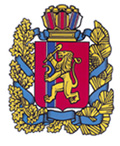        
Манский районный Совет депутатовКрасноярского края Р Е Ш Е Н И Е с. Шалинское12 декабря 2018 года                                                                               № 13-120рОб утверждении Стратегии социально-экономического развития Манского района до 2030 годаВ соответствии с Федеральным законами от 06.10.2003 № 131-ФЗ «Об общих принципах организации местного самоуправления в Российской Федерации», от 24.12.2015 № 172- ФЗ «О Стратегическом планировании в Российской Федерации», руководствуясь статьей 29 Устава Манского района:            1. Утвердить Стратегию социально-экономического развития Манского района до 2030 года согласно приложению к настоящему решению.          2. Решение вступает в силу со дня его официального опубликования в информационном бюллетене «Ведомости Манского района.Глава района                                                                                           Н.Д.КозелеповПредседатель Манскогорайонного Совета депутатов                                                            Р.М. Лишанков                                                                                                                          Приложение к решению Манского районного Совета депутатов                                                                             от 12.12. 2018 г. № 13-120рСТРАТЕГИЯСОЦИАЛЬНО-ЭКОНОМИЧЕСКОГО РАЗВИТИЯ МАНСКОГО РАЙОНА ДО 2030 ГОДАС. ШалинскоеОГЛАВЛЕНИЕ Резюме...................................................................................................................... 3  Введение.............................................................................................................. ….5 1. Стратегический анализ социально-экономического развития Манского района........................................................................................................................ 7 1.1. Общая информация о Манском районе........................................................... 71.2.Роль и место Манского района в социально-экономическом развитии Красноярского края………………………………………………………………   81.3. Результаты стратегического анализа в соответствии с принципами SWOT-анализа……………………………………………………………………………..152. Система целей и задач социально-экономического развития Манского района……………………………………………………………………………...222.1. Стратегическая цель социально-экономического развития Манского района на долгосрочный период…………………………………………………………222.2 Система целей и задач социально-экономического развития на долгосрочный период, обеспечивающих достижение стратегической цели Манского района.....................................................................................................233. Приоритетные направления социально-экономического развития…………323.1.  Развитие отраслей социальной сферы………………………………………32Развитие экономического потенциала территории……………………….48Создание комфортной среды жизнедеятельности………………………..613.4. Повышение эффективности управления муниципальным образованием...643.5. Перечень значимых инвестиционных проектов, планируемых к реализации на территории Манского района до 2030 года…………………………………..653.6. Динамика основных социально-экономических показателей Манского района до 2030 года………………………………………………………………..864. Территориальное развитие муниципального образования ………………….925. Ожидаемые результаты Стратегии…………………………………………..1116. Механизмы реализации Стратегии…………………………………………..114Резюместратегии социально-экономического развития Манского района до 2030 года.Стратегия социально-экономического развития Манского района до 2030 года (далее – Стратегия) определяет стратегические приоритеты, цели и задачи социально-экономического развития Манского района, основные направления их достижения на долгосрочную перспективу.Миссия муниципального образования «Манский район – территория развития сельского хозяйства, туризма, отдыха, место для благополучной жизни и творчества людей.Поставив  перед собой главную цель на ближайшие  12 лет, – создание  условий для накопления и сохранения человеческого потенциала, создание условий для повышения промышленного и предпринимательского потенциала экономики Манского района, развитие агропромышленного комплекса,  увеличение доходной базы района, мы обеспечим будущее району на много лет вперед. Этапы реализации Стратегии     Стратегия реализуется в три этапа: - первый этап – 2018-2020 годы;     - второй этап – 2021-2024 годы;      - третий этап – 2025-2030 годы.Ожидаемые значимые результаты реализации Стратегии к 2030 году: Улучшение показателей социально-экономического развития и повышение рейтинга  среди муниципальных образований Красноярского края,  закрепление    позиции  района как благополучного и комфортного для жизни.- В перспективе до 2030 года численность постоянного населения района остановит падение, перейдет на устойчивый рост и составит к концу периода более 16 тыс. человек;- Улучшение ситуации на рынке труда: уровень регистрируемой безработицы составит в 2030 году 1,5%;- Увеличение доходов населения: среднемесячная начисленная заработная плата работников организаций возрастёт по отношению к уровню 2015 года  в 2030 году - на 42,91%;           -  В перспективе к 2030 году количество субъектов малого и среднего предпринимательства увеличится в 1,2 раза и достигнет 450 единиц;-   Объем инвестиций в основной капитал (за исключением бюджетных средств) в расчете на 1 жителя  достигнет 23230 рублей;-    Доля прибыльных сельскохозяйственных организаций в общем  числе составит 100%;-  Производство молока (с учетом населения) достигнет 14100 тонн;-  Производство мяса (с учетом населения) достигнет 3800 тонн;- Доля протяженности автомобильных дорог общего пользования местного значения, не отвечающих нормативным требованиям, в общей протяженности автомобильных дорог общего пользования местного значения сократиться до 13,55%;-  Обеспеченность  местами  в ДОУ (от 3 до 7 лет)  до   100% ;-  Доля   лиц, сдавших успешно  ЕГЭ до  97%;-Доля муниципальных общеобразовательных учреждений, соответствующих современным требованиям обучения, в общем количестве муниципальных общеобразовательных учреждений до 100%; -Доля населения, систематически занимающегося физической культурой и спортом до 50%;-Доходы от аренды муниципальных земельных участков возрастут  до 5320,0 тыс. рублей;-  Общая площадь жилых помещений, приходящаяся в среднем на одного жителя достигнет 29,95 квадратных метров;- в экономику муниципального образования будут включены возобновляемые ресурсы в виде разноотраслевых отходов (лесного, аграрного, коммунального комплексов) для увеличения муниципального валового продукта на сумму более 25 млн. руб.; - модернизация инфраструктуры ЖКХ достигнет 90%;  - внедрения биогазовых технологий в аграрном секторе, для частичного альтернативного энергообеспечения сельхозпроизводства и использования экологически чистых органических удобрений в 10% хозяйств;- организация производства биотоплива (пеллет, брикетов, древесного угля) и формирование внутреннего рынка, включая перевода сушки зерна с дизельного топлива на биотопливо.      Сведения о подходах к разработке Стратегии:Стратегия разработана на основе требований Федерального закона от 28 июня 2014 года № 172-ФЗ «О стратегическом планировании в Российской Федерации», закона Красноярского края  от 24.12.2015 № 9-4112 «О стратегическом планировании в Красноярском крае», Концепции долгосрочного социально-экономического развития Российской Федерации на период до 2020 года (Распоряжение Правительства Российской Федерации от 17.11.2008 года № 1662-р), Стратегии национальной безопасности Российской Федерации до 2020 года (Указ Президента Российской Федерации от 12.05.2009 года № 537), Стратегии социально-экономического развития Сибири до 2020 года (Распоряжение Правительства Российской Федерации от 05.07.2010 года № 1120-р), Стратегии инновационного развития Российской Федерации на период до 2020 года (Распоряжение Правительства Российской Федерации от 08.12.2011 года № 2227-р), Постановления Администрации Манского района  № 1022 от 22.12.2015 года «О создании рабочей группы по разработке  проекта стратегии социально - экономического развития Манского района до 2030 года».Основные разработчики Стратегии – администрация Манского района.ВведениеСтратегия социально-экономического развития Манского района до 2030 года (далее - Стратегия) разработана во исполнение Постановления Администрации Манского района  № 1022 от 22.12.2015 года «О создании рабочей группы по разработке  проекта стратегии социально - экономического развития Манского района до 2030 года», закона Красноярского края от 24.12.2015 года № 9-4112 «О стратегическом планировании в Красноярском крае», в соответствии с Федеральным законом от 28.06.2014 № 172-ФЗ «О стратегическом планировании в Российской Федерации» Стратегия является документом целеполагания, концептуальной основой системы стратегического планирования Манского района. Она представляет желаемый «образ будущего» Манского района в 2030 году, определяет долгосрочные цели и ориентиры, к которым будет стремиться район в своем развитии, предлагает основные направления и механизмы достижения поставленных целей.Основной целью разработки и реализации Стратегии социально-экономического развития Манского района до 2030 года  является повышение качества и уровня жизни населения района.Стратегия социально-экономического развития Манского района до 2030 года  (далее - Стратегия) определяет стратегическую цель, цели и задачи социально-экономического развития Манского района Красноярского края на долгосрочную перспективу.Основополагающими принципами формирования Стратегии социально-экономического развития Манского района до 2030 года  являются:- обеспечение устойчивого социально-экономического развития Манского района; - формирование комплексного подхода к решению демографических, миграционных, социальных и экономических вопросов.Стратегия является основой для разработки муниципальных программ Манского района, схемы территориального планирования Манского района и плана мероприятий по реализации Стратегии, направленных на достижение целей и задач Стратегии.Стратегия является документом «общественного согласия» власти, бизнеса и населения района. Она адресована населению района, ради которого провозглашаются цели Стратегии и ведется работа по их достижению, органам власти Манского района, которые руководствуются Стратегией в своей деятельности и реализуют ее в части своих полномочий, и бизнес-сообществу, которое участвует в реализации Стратегии на принципах государственно-частного партнерства.При этом достижение целей Стратегии, заданных ею целевых ориентиров зависит от многих факторов, включая возможные изменения федерального и Краевого законодательства и внешних по отношению к району политических и макроэкономических условий, изменение планов и программ субъектов негосударственного сектора экономики, в том числе корректировку сроков их выполнения, отсутствие необходимых финансовых ресурсов. В условиях современного динамично меняющегося мира для обеспечения актуальности и эффективности системы стратегического планирования района может потребоваться корректировка Стратегии, а вслед за ней и всей системы документов стратегического планирования района, в случае корректировки федеральных и краевых документов планирования, существенных изменений законодательства и макроэкономической ситуации, при возникновения иных значимых для района изменений внешних и внутренних условий.Стратегия является базовым документом системы стратегического планирования Манского района.        Стратегия базируется на следующих основных разделах:Стратегический анализ социально-экономического развития района.Система целей и задач.Приоритетные направления социально-экономического развития района.Территориальное развитие Манского района.Ожидаемые результаты реализации Стратегии.Механизмы реализации Стратегии.Раздел 1. Стратегический анализ социально-экономического развития Манского района.Общая информация о Манском районе.Манский район как самостоятельное территориальное образование основан в 1924 году и входит в состав Красноярского края Российской Федерации. Границы и статус определены Законом Красноярского края от 24.12.2004 № 13-2864 «Об установлении границ и наделении соответствующим статусом муниципального образования Манский район и находящихся в его границах иных муниципальных образований». Центром района является село Шалинское., расположенное на расстоянии  от краевого центра и  от железнодорожной станции Камарчага Красноярской железной дороги. Манский район расположен в центральной части Красноярского края, находится на юго-востоке от краевого центра, в бассейне правых притоков Енисея, самым крупным из которых является река Мана. Это главная река района, от которой он и получил свое название. Кроме Маны в районе имеется большое количество рек, озер и искусственных водоемов.Юго-западная часть территории Манского района входит в возвышенный и предгорный южно-таёжный округ, северо-восточная часть входит в Канский лесостепной округ. Большая часть территории расположена в таежных предгорьях Восточных Саян. Протяжённость района с севера на юг . Наиболее удаленными от районного центра поселениями являются: на северной границе – д. Сергеевка () и на южной границе д. Жайма (). Площадь района 5,979 тыс. кв. км., из них 3857 кв. км. составляют земли лесного фонда. С северо-западной стороны Манский район граничит с Березовским, c западной – с Балахтинским, c южной – с Курагинским, c восточной – с Уярским и Партизанским районами.В границах Манского района расположена сеть территориальных автомобильных дорог, автодороги федерального значения «Москва – Владивосток», краевого значения «Красноярск – Курагино», железнодорожные магистрали «Москва – Владивосток» и «Красноярск – Абакан». Вдоль северо-восточной границы района, на некоторых участках его территории, расположена трасса железной дороги «Абакан — Тайшет». Северную часть района пересекают федеральная автодорога М-53 «Байкал» и Транссибирская железнодорожная магистраль. Ближайший аэропорт - Емельяново ().Климат района резко-континентальный с холодной зимой и коротким жарким летом.Основная часть территории расположена в прохладном и умеренно-прохладном и умеренно-влажном подрайоне.Гидротермический коэффициент довольно благоприятен для земледелия.В Манском районе известны месторождения: бурого угля, торфа, свинца и цинка, россыпного золота, флюсовых известняков, глин и суглинков легкоплавких для кирпича, глин тугоплавких для строительных изделий, песков стекольных, песчано-гравийных материалов, строительного камня, карбонатных пород для строительной извести, грунтов. Проявления представлены: бурым углем, торфом, железом, свинцом и цинком, ртутью, золотом, серебром, ураном, кварцем оптическим, фоcфоритом, точильными камнями, турмалином, глинами и суглинками легкоплавкими для кирпича, строительными камнями, облицовочными камнями, карбонатными породами для строительной извести, известняками для цемента, сырьем для производства минеральной ваты, сапропелями. Осуществляется водозабор пресных вод из одиночных и кустовых скважин для хозяйственно-питьевого и производственно-технического водоснабжения населенных пунктов.В настоящее время на территории района геологоразведочные работы  ведутся. Добыча полезных ископаемых на территории Манского района выполняется по 15 лицензиям 10 недропользователями.Численность постоянно проживающего населения на территории района по статистическим данным на 01.01.2017 года составляет 15,780 тыс. человек. Более 68% населения проживает на территории 5 сельских советов (Шалинский сельсовет – 4749 человек, Первоманский сельсовет – 2180 человек, Камарчагский сельсовет – 2708 человек, Каменский сельсовет – 1387человек, Нарвинский сельсовет – 1209 человек),  78,02%  81% населения проживает в 11 поселках с населением более 400 человек, 1,17% проживает в 14 поселках с населением менее 70 человек.Плотность расселения крайне неравномерна. Средняя плотность населения на . – 3,1 человека.На территории района действует 11 муниципальных образований, в состав которых входят 45 населенных пунктов. Наиболее крупные – с.    Шалинское, п. Камарчага, п. Первоманск, с. Нарва, с. Нижняя Есауловка и п. Колбинский. Роль и место Манского района в социально-экономическом развитии Красноярского края.В 2011-2015 годах стратегические цели социально-экономического развития Манского района были закреплены в комплексной программе социально-экономического развития Манского района на 2011 – 2020 годы, утвержденной решением Манского районного Совета депутатов 21 декабря 2011 года № 16-166р. Главной целью которой является обеспечение высокого и устойчивого качества жизни жителей района.  В указанной Комплексной программе определены ключевые направления деятельности органов местного самоуправления Манского района, которые способствовали решению основных проблем и обеспечивали достижение стратегических целей и задач в рамках приоритетных направлений.Сравнительный анализ основных показателей социально- экономического развития по итогам 2015 года.            Из сравнительного анализа видно, что Манский район занимает  небольшой удельный вес  в социально- экономическом развитии Красноярского края.Среднегодовая численность населения Манского района  составляет 15,780  тыс. человек или 0,56 % от численности края, уровень безработицы – 2,1%, что превышает средний краевой на 0,61 %, среднемесячная начисленная заработная плата составляет 23,8 тыс. руб., что ниже чем в крае  на 33,52%.    Объем производства сельскохозяйственной  продукции	в сумме 120,8 млн. рублей, составляет 1,35 % от краевого, валовый сбор зерна составляет 5,722 тыс. тонн, или 0,22% от краевого,  производство мяса 0,998 тыс. тонн или 0,52 % от краевого показателя, производство молока 2,9 тыс. тонн, что составляет 0,39 % от краевого. 	Не смотря на малый удельный вес в региональном развитии Манский район представляет высокое значение  в социально экономическом развитии Красноярского края, это обусловлено его богатым природным потенциалом связанного с развитием агропромышленного производства и развития туризма, с учетом реализации стратегических направлений развития муниципального образования в ближайшей перспективе  при сложившейся благоприятной экономической конъектуре Манский район может занять одну из центральных территорий по формированию регионального бюджета.В Манском районе известны месторождения россыпного золота, кварцевых песков, торфа, глин, суглинков легкоплавких для кирпича, песчанно-гравийных материалов, строительного камня карбонатных пород для строительной извести. Рациональное использование имеющихся ресурсов укрепит положение района и будет способствовать социально-экономическому развитию района.Сравнение показателей района с соседними муниципальными образованиями по итогам 2015 года.В 2011-2015 годах стратегические цели социально-экономического развития Манского района были закреплены в комплексной программе социально-экономического развития Манского района на 2011 – 2020 годы, утвержденной решением Манского районного Совета депутатов 21 декабря 2011 года № 16-166р. Главной целью которой является обеспечение высокого и устойчивого качества жизни жителей района.  В указанной Комплексной программе были определены ключевые направления деятельности органов местного самоуправления Манского района, которые должны были способствовать решению основных проблем и обеспечивать достижение стратегических целей и задач в рамках приоритетных направлений.Анализ  достигнутого уровня социально-экономического развития районаНесмотря на положительную динамику по большинству показателей к уровню 2011 года, в целом социально-экономическая ситуация в Манском районе в конце 2016 года характеризуется замедлением темпов экономического роста в большинстве сфер деятельности.Так объем промышленного производства с 2013 года начал снижаться в связи с тем, что  ООО "Сибирской Губернией" потребность в комбикормах значительно уменьшилась, в связи с сокращением птицы. Поэтому с 2013 года начало сокращаться и производство комбикормов ООО "Камарчагским комбикормовым заводом", а с мая 2015 года завод прекратил производственную деятельность вообще.Объем производства продукции сельского хозяйства также снизился в связи с банкротством ООО «Агропромышленный Холдинг Восток».Дальнейшее социально- экономическое развитие района требует активных действий, направленных на создание новых производств и привлечение инвестиций с использованием накопленного потенциала во всех сферах деятельности. Отраслевая структура экономики Манского района             Экономика района представлена:1. Сельское хозяйство занимает  -16,4% от общего объема отгруженных товаров, выполненных работ и услуг в 2017 году.	На территории района работают 5 сельскохозяйственных организаций, 46 крестьянско - фермерских хозяйств, 3 сельхоз кооператива,  кроме того сельскохозяйственным производством  заняты 6665 личных подсобных хозяйств.Основными производителями сельхоз продукции являются ООО «Агрохолдинг Камарчагский», поголовье молочного стада - 700 гол. Производство мяса КРС свыше 180 т., молока 2271 т. Производственные мощности имеют потенциал роста до 1500 голов молочного стада. Уже в среднесрочной перспективе ожидается организация производства по переработке молока (производство сметаны, творога, сыров и др. продукции) на базе КФХ «Зотин».  Выращивание, хранение и круглогодичной реализации картофеля и овощей крестьянским фермерским хозяйством «Корсаково». Руководителем данного хозяйства ведутся переговоры по поставке овощной продукции в 2019 году для участников Универсиады -2019.ООО «Премьер Агро» имеет хладобойню для промышленного забоя свинины и КРС мощностью до 20 тонн в смену и цех по переработке мяса.	В 2017 году  в с/х  предприятиях района  было занято 239 человек, среднемесячная зарплата составила 13 404, 57 руб. 	Объем отгруженных товаров собственного производства, выполненных работ и услуг составил 131 832 тыс. руб. 	В 2017 г.  на  предприятиях  и КФХ района  произведено  6 0049 т зерна, средняя урожайность составила 17,8 ц/га, произведено картофеля  -  667 т; молока  - 3789,2 т, мяса КРС на убой в живом весе – 348 т.В динамике отмечается рост уровня рентабельности сельскохозяйственного производства.	Отрасль является одной из приоритетных направлений развития района.2. Обрабатывающее производствоВ связи с банкротством ООО «Камарчагский комбикормовый завод» на перспективу   данный вид деятельности в настоящее время представлен индивидуальными предпринимателями, занимающимися переработкой древесины, производством хлебо-булочных изделий.   	3. Производство и распределение электроэнергии, пара и воды занимает -3,8% от общего объема отгруженных товаров.Производство и распределение  электроэнергии, газа и воды на территории района в 2017 году осуществляло 6 ЖКХ – ООО «Коммунальное хозяйство», ООО «Жилпрогресс 1», ООО «Атланта Красноярск,  МУП «Колбинский ЖКХ», МУП ЖКХ «Нижне-Есауловское», ОАО «ГУЖФ» - воинская часть. Основные виды деятельности предприятий – производство тепловой энергии  и водоснабжение.	Среднесписочная численность работников жилищно коммунального хозяйства в 2017 году составила 296 человек.Количество источников теплоснабжения на конец периода в районе составляет 8 единиц. Суммарная часовая тепловая мощность котлов 47,250 Гкал/часОбъем отпуска теплоэнергии в 2017 году составил  30,490 тыс. Гкал,  к уровню 2016 года увеличился на 4,3%, объем  отпуска воды - 311,3   тыс. куб. м. что составило 120% к уровню 2016 года.	Объем отгруженных товаров собственного производства, выполненных работ и услуг собственными силами в 2016 году составил 10037,2 тыс. рублей, что составляет 94,12 % к уровню 2015 года.	4. Транспорт и связь занимают – 25,4 % от общего объема отгруженных товаров.Количество единиц автотранспорта, на конец 2017 года составило 6717 единиц. Объем отгруженных товаров собственного производства, выполненных работ и услуг предприятиями транспорта  в 2016 году составил 86331,2 тысяч рублей.Пассажирские перевозки в районе осуществляет государственное предприятие Красноярского края «Манское автотранспортное предприятие» (61 рабочее место).Количество автобусных маршрутов в 2017 году составило 13, протяженность маршрутов составила 1282 км. Количество перевезенных (отправленных) пассажиров автомобильным транспортом в 2016 году составило 235,6 тыс. человек. На прогнозируемый период до 2019 останется на уровне 223 тыс. человек.Предприятие обслуживает не только внутрирайонные перевозки, но и обеспечивает перевозки за пределы района - в г. Красноярск, г. Канск, части Партизанского района (7 пригородных и 6 междугородных маршрутов).Телефонная связь района представлена ОАО «Сибирьтелеком» Красноярский пригородный центр телекоммуникаций Манский районный узел связи.     В районе установлено 11 координатных телефонных станций АТСК-50/200, из них 5 электронные телефонные станций в с.Шалинское,  п. Камарчага, в п. Колбинское, п. Нарва и Выезжий Лог. Количество квартирных телефонных аппаратов телефонной сети общего пользования на конец периода составила 2212 единиц. 16 школ района уже подключены к высокоскоростному Интернету, в ближайшее время такой услугой смогут воспользоваться все желающее население района.В 39 населенных пунктах установлены таксофоны. В районе установлено  приемо - передаточных устройства сотовой связи ОАО «Енисейтелеком»  и   МТС, Билайн, Мегафон.  Площадь территории, покрытая сотовой связью, составляет 75%. Количество отделений почтовой связи в районе 11. Объем услуг связи, оказанных организациями связи в 2016 году составил 19520 тыс. рублей. 5. Торговля занимает 26% от общего объема отгруженных товаров.В сфере потребительского рынка Манского района по состоянию на 1 января 2017 г. функционировало 177 хозяйствующих субъекта, в общей сложности, в данной сфере занято более 1 тыс. человек. По числу предприятий и численности работников отрасль торговли сохраняет лидирующее положение.Среднемесячная оплата труда в отрасли на уровне средней по району.За 2016 год населению района продано товаров через все каналы реализации на сумму 1023975,2 тысяч рублей. На долю средних и крупных предприятий торговли приходится лишь 10,6% торгового оборота, а 89,4% - на долю малого и среднего бизнеса и индивидуальных предпринимателей.В 2016 году действовало магазинов 125 единиц, общей площадью 7689,55 кв. м., а также действовало павильонов 16 единиц, общей площадью 372 кв. м.Обеспеченность торговыми площадями на 1000 жителей в 2016 году составила 508,5 кв. м. Результаты стратегического анализа в соответствии с принципами SWOT-анализаПроведённый комплексный анализ социально-экономического развития Манского района за 2011 - 2015 годы является основой для формирования SWOT-анализа. Выявлены слабые и сильные стороны, определены ситуации, представляющие угрозу для основных сфер деятельности, благоприятные возможности для их развития. Благоприятные возможности можно использовать на благо социально-экономического развития Манского района в целом и его отдельных населённых пунктов. Угрозы - это актуальные или потенциальные опасности для района. Благоприятные возможности вытекают из сильных сторон, угрозы - из слабых сторон. Вместе с тем, возможности и угрозы могут существовать и сами по себе, не вытекая из сильных и слабых сторон.К внешним факторам отнесены следующие условия:Элементы федеральной политики, влияющие на жизнедеятельность и перспективы развития района;Предпринимательский климат;Изменение конъюнктуры рынка;Место Манского района в системе расселения Красноярского края и его роль в развитии промышленной зоны центральной группы районов;Инвестиционные предпочтения;Транспортно-географическое положение района, климат;Наличие природных ресурсов в Манском районе. К внутренним факторам, отражающим внутренние возможности развития района, отнесены:Транспортно-географическое положение района, климат;Наличие природных ресурсов в Манском районе;Функционирование общественных организаций района;Деловая активность в районе;Деятельность среднего и малого бизнеса, функционирование экономики района в целом;Инвестиционная привлекательность района;Состояние и уровень развития социальной инфраструктуры района;Уровень духовного, интеллектуального и культурного развития населения района, историко-культурное наследие;Анализ факторов позволяет выявить те виды деятельности, те отрасли, где район обладает определенным потенциалом развития.Интегральная оценка социально-экономической ситуацииПреимущества и недостатки Манского районаТенденции, создающие благоприятные возможности или потенциальные опасности для развития районаВ целом, анализ слабых сторон и потенциальных опасностей Манского района позволяет определить дальнейшие приоритеты, цели и задачи социально-экономического развития.Раздел 2. Система целей и задач социально-экономического развития Манского района.По результатам анализа социально-экономического положения Манского района и SWOT-анализа сформирована миссия Манского района.
Миссия «Манский район – территория развития сельского хозяйства, туризма, отдыха, место для благополучной жизни и творчества людей».
            Развитие и реализация данной миссии позволит максимально повысить эффективность социальной сферы, иметь устойчивую экономику, снизить уровень дотационности бюджета района, обеспечить надежную и качественную инфраструктуру жизнеобеспечения всех групп населения, придать району привлекательный имидж для сохранения и привлечения жителей, инвесторов, что станет основой для качественного роста уровня жизни населения Манского района. 2.1. Стратегическая цель социально-экономического развития Манского района на долгосрочный период.В современном обществе основной ценностью всей социально-экономической системы является человек. Именно он в предстоящие годы будет главным объектом развития, а основополагающим  принципом долгосрочной социально-экономической политики района станут  цели социально-экономического развития района.С учетом неразрывности и взаимосвязанности социальных и экономических направлений - Главной стратегической целью развития Манского района является «Устойчивое повышение качества и  уровня жизни населения, на основе развития сельхозпроизводства, туризма, предпринимательства, личных подсобных хозяйств, развития сферы услуг».2.2 Система целей и задач социально-экономического развития на долгосрочный период, обеспечивающих достижение стратегической цели Манского района.Развитие  района должно быть нацелено на превращение района в «район для жизни», обеспечивая  повышение качества и уровня жизни населения.Понятие качества жизни включает в себя четыре основных постулата: во-первых, уровень жизни, определяемый соотношением денежных доходов населения и прожиточного минимума, покупательной способностью средних слоев, обеспеченностью жильем, объектами хозяйственно-бытового назначения и коммунальными услугами и т.д.; во-вторых, образ жизни, в структуру которого включаются характеристики занятости населения и безработицы, образования и культуры, системы охраны окружающей среды, обеспечения населения объектами культуры, спорта, а также доступности и степень их использования; в-третьих, здоровье и продолжительность жизни, измеряемого показателями рождаемости, смертности, естественного прироста населения, характеристиками экологической безопасности.в – четвёртых обеспечение безопасности проживания , включая снижение рисков пожароопасности, ухудшения экологии, эпидемий и природных катаклизмов.  Иными словами, в основу повышения качества жизни населения района входят: наличие у людей хорошей работы и достойной зарплаты, возможность пользоваться гарантированными качественными услугами образования, культуры и спорта, существование нормальных условий для рождения и воспитания детей, хорошее (нормальное) жилье, общественная безопасность, образовательные, культурные и досуговые возможности, качество окружающей среды, снижение рисков и т.д.С учетом стратегической цели,  целями первого уровня   долгосрочного развития  района, на решение которых должны быть направлены усилия администрации района совместно со всеми заинтересованными участниками реализации Стратегии являются:Цель 1.  Эффективное воспроизводство человеческого капитала, способствующее росту производительности труда. Улучшение демографической ситуации за счет усиления мероприятий по пропаганде здорового образа жизни, вакцинации населения и антитабачной – антиалкогольной зависимости, семейных ценностей; - рост уровня жизни населения, развитие рынка труда и обеспечение занятости населения за счет развития агропромышленного комплекса и туриндустрии; - создание условий для активной, длительной здоровой жизни; - развитие отраслей социальной сферы (культура, образование, физкультура и др.), путем повышения качества и доступности предоставляемых услуг, а также улучшения материально – технической базы учреждений и обеспечение их высококвалифицированными специалистами; - развитие жилищно-коммунального комплекса за счет обеспечения населения качественной инфраструктурой и предоставления комфортного жилья. Все это необходимые условия для воспроизводства человеческого капитала. Цель 2. Капитализация экономического потенциала территории. Устойчивое укрепление и развитие экономического потенциала Манского района возможно с помощью:     - создания условий для привлечения инвестиций и вложения их в развитие инфраструктуры территории;- стимулирования развития многопрофильного предпринимательства;-  развития сельского хозяйства, и туризма.Цель 3. Рост качества жизни населения по стандартам освоения эффективных практик комфортной и безопасной жизнедеятельности.Обеспечение надежности инженерного обеспечения и бесперебойного транспортного и коммунально-бытового обслуживания и благоустройства территории, а также иных требований, обеспечивающих безопасность и комфортность жизнедеятельности.Цель 4. Повышение эффективности управления муниципальным образованием.Предполагается последовательно повышать прозрачность и подотчетность работы муниципальных органов власти.Обеспечивать повышение эффективности управления муниципальными ресурсами (имущество, финансы) в рамках реализации муниципальных программ; Создание и обеспечение инвестиционного климата путем открытости и прозрачности экономики и инвестиционной политики муниципального образования; Поддержка предпринимательства в рамках реализации муниципальной программы. Достижению цели первого уровня «Эффективное воспроизводство человеческого капитала, способствующее росту производительности труда» способствуют следующие цели второго уровня -1.1. Обеспечение высокого качества образования, соответствующего потребностям граждан  района.	Задачи:1.1.1.Обеспечение доступности дошкольного, начального, основного,                 среднего,  общего и дополнительного образования; 1.1.2. Совершенствование  материально-технической  базы  образовательных учреждений,  создание  безопасных  условий  функционирования образовательных учреждений; 1.1.3. Обеспечение сферы образования квалифицированными кадрами; 1.1.4. Совершенствование  системы  выявления  и  поддержки  одаренных            детей; 1.1.5. Создание  в  системе  образования  условий  для  сохранения  и      укрепления здоровья,  формирования  здорового  образа  жизни  подрастающего поколения; 1.1.6. Создание  условий  для  социализации,  социальной  адаптации  детей  - инвалидов, детей с ограниченными возможностями здоровья; 1.1.7. Обеспечение  эффективности расходования бюджетных средств и управления системой образования района.1.2.  Обеспечение населения качественной медицинской помощью.	Задачи:1.2.1.  Повышение  результативности  и  эффективности  работы  системы  здравоохранения; 1.2.2.  Сохранение и укрепление кадрового потенциала;1.2.3.  Предупреждение социально-значимых заболеваний среди населения; 1.2.4. Развитие  профилактического  направления,  формирование  здорового  образа  жизни  и  повышение  ответственности  населения  за  охрану  собственного здоровья. 1.3. Создание условий для развития и реализации культурного и духовного потенциала населения района.        Задачи:1.3.1.   Организация, проведения и обеспечения участия представителей района в фестивалях, конкурсах, конференциях, семинарах и иных мероприятиях в сфере культуры;  1.3.2.   Организация  и  совершенствование  библиотечно  -  информационного обслуживания  населения  в  т. ч.  подписка  на  периодические  издания, комплектование  книжных  фондов,  внедрение  информационно  – коммуникационных технологий; 1.3.3. Укрепление материально – технической базы учреждений культуры; 1.3.4.  Обеспечение  сохранности,  развитие  и  популяризация  традиционной народной культуры и народного творчества; 1.3.5.  Создание  условий  для  реализации  и  развития  творческого  потенциала населения района;1.3.6. Сохранение и развитие системы дополнительного образования детей в              сфере культуры и искусства.1.3.7. Создание условий для получения детьми предпрофессионального образования, приобретения ими знаний, навыков для подготовки к получению профессионального образования в области искусства.1.4. Формирование системы социальной самореализации, развитие потенциала молодежи.        Задачи:1.4.1.  Обеспечение деятельности молодежного центра с. Шалинское;1.4.2.  Обеспечение доступности и качества услуг для молодежи;1.4.3.  Создание условий для проявления социальных инициатив и гражданской   активности молодежи;1.4.4. Информационное сопровождение реализации молодежной политики в   районе.1.5. Создание условий, обеспечивающих возможность гражданам систематически заниматься физической культурой и спортом.        Задачи:1.5.1. Увеличение  численности  населения,  систематически  занимающегося физической культурой и спортом; 1.5.2. Повышение  эффективности  физкультурно-спортивной  работы  с                                                                                                             детьми, подростками  и молодежью; 1.5.3.  Популяризация здорового образа жизни, физической культуры и    спорта,      в т. ч. поддержка спорта высоких достижений.  1.6. Повышение эффективности, адресности социальной помощи, качества и доступности предоставления социальных  услуг. Задачи:1.6.1. Своевременное и качественное выполнение государственных полномочий              по социальной поддержке граждан;1.6.2.  Формирование доступной среды для инвалидов и других  групп населения; 1.6.3. Повышение качества и доступности  предоставления  услуг по социальному обслуживанию  граждан пожилого возраста, инвалидов, включая детей;1.6.4. Создание условий эффективного  развития сферы социальной поддержки     и социального обслуживания граждан Манского района.1.7. Создание благоприятной окружающей  среды для проживания населения.        Задачи:        1.7.1. Создание санитарно - защитных зон на водных объектах;1.7.2. Очистка  территорий поселений от стихийных свалок;1.7.3. Лесовосстановление;1.7.4. Систематизация обращения с разноотраслевыми отходами и с учётом экономической привлекательности;.1.7.5. Сохранения плодородия земельных угодий.Достижению цели первого уровня «Капитализация экономического потенциала территории»  способствуют  следующие  цели второго уровня. Цель 2.1. Формирование диверсифицированной  структуры экономики             Задача 2.1.1. Развитие сельскохозяйственного  производства и переработки сельскохозяйственной продукции.      1. Основным стратегическим ориентиром развития агропромышленного комплекса  Манского района станет увеличение объема производимой из собственного сырья продовольственной и пищевой продукции;2. Введение в оборот свободных сельскохозяйственных земель; 3. Организация вновь созданных  крестьянских – фермерских хозяйств и личных подсобных хозяйств;4. Освоение энергосберегающих технологий в  растениеводстве;5. Обновление парка сельхозмашин;6. Организация сельскохозяйственных потребительских кооперативов по закупу сельскохозяйственной продукции и   переработки  данной продукции на их базе;7. Организация производства кормов;8. Сохранение благополучной экологической обстановки;9. Улучшение плодородия земельных угодий;10. Внедрение технологий использования отходов животноводсява и полеводства;11. Внедрение биоземледелия.Задача 2.1.2.  Развитие сервисных отраслей.    Стратегическими драйверами сферы услуг Манского района являются отрасли туризма и отдыха, а также  развитие кластера информационных технологий  и бизнес услуг.        Конкурентоспособная отрасль туризма и отдыха, отвечающая международным стандартам качества туристических и рекреационных услуг будет сформирована путем: - развития инфраструктуры туризма и отдыха (гостиничная сеть, транспортная инфраструктура, информационные туристические центры);-  вовлечение новых территорий в рекреационное использование; - развития новых видов туризма - экологического, агро – туризма; -  организации безопасные туристические маршруты;-  сохранении уникальных традиций проведения знаменательных дат сёл и посёлков района.      Сфера туризма и отдыха будет развиваться в рамках существующих и создания новых рекреационно-туристических кластеров, складывающихся на базе культурных, исторических и природных зон и объектов, уже функционирующих или вновь создаваемых  на территории нашего и соседних районов.        Привлечение крупных инвесторов в рекреационно-туристическую сферу  будет обеспечиваться через создание особых экономических зон, а также применение механизмов государственно-частного партнерства  при реализации крупных инвестиционных проектов по созданию транспортной, инженерной инфраструктуры.        Включение в работу по созданию туристического кластера Красноярского края в рамках Мегапроекта «Енисейская Сибирь».Цель 2.2  Создание условий для экономического ростаЗадача 2.2.1 Развитие малого и среднего предпринимательства       Для решения задачи развития малого и среднего предпринимательства существующая его поддержка не вполне приспособлена, и поэтому реализация Стратегии должна обеспечить:- поддержку предпринимательской активности молодежи и популяризацию предпринимательства;- приоритетную поддержку инновационного предпринимательства;- вовлечение предпринимательских организаций в процесс выработки и осуществления политики поддержки малого и среднего предпринимательства.      Основными механизмами развития малого и среднего предпринимательства в районе являются: - трансформация инфраструктуры поддержки субъектов малого и среднего предпринимательства, направленная на более фокусированное содействие целевым группам;- улучшение рамочных условий, снижение административных барьеров для субъектов малого и среднего предпринимательства, оказание им консультационной и информационной поддержки;- повышение предпринимательской грамотности населения, за счет увеличения количества и качества проводимых обучающих курсов;-повышение эффективности мер, направленных на развитие малого и среднего предпринимательства  в муниципальных образованиях района.- оказание  финансовой поддержки  субъектам  малого  и среднего       предпринимательства;- развитие межмуниципальной, межрегиональной и международной кооперации;-  активизация работы с мерами государственной поддержки, инвестиционными фондами и другими внебюджетными финансовыми возможностями, включая гранты.Задача 2.2.2. Реализация экономического и социального потенциала молодежи      Молодежь Манского района должна получить условия для самовыражения, самоопределения и творческой реализации, продуктивной социальной и экономической активности. Для этого будут создаваться необходимые нормативные правовые, организационные условия с соответствующей информационной поддержкой. Прежде всего, это касается обеспечения занятости молодежи. Для этого потребуется восстановление системы профориентации, возрождение связей между предприятиями и организациями – работодателями и образовательными учреждениями муниципального, краевого и федерального уровней. Особое внимание должно быть уделено созданию рабочих мест,  привлекательных для молодых креативных людей.Приоритетной составляющей социальной политики станет  поддержка молодых семей и пропаганда семейных ценностей, поддержка и социализация молодых людей, оказавшихся в трудной жизненной ситуации. Будут созданы  условия для реализации молодежных инициатив, в том числе по организации общественных, творческих объединений, волонтерской работы и благотворительности.  Задача 2.2.3. Улучшение делового климатаСозданию благоприятной среды для осуществления предпринимательской деятельности будут способствовать меры, направленные на улучшение делового климата, среди которых: - эффективное решение вопросов зонирования и выделения земельных участков; сокращение сроков выдачи разрешительной документации, издержек подключения к инфраструктуре;- улучшение взаимодействия бизнеса с регулирующими организациями и налоговой службой; достижение конкурентного для района уровня безопасности ведения бизнеса и снижение коррупционных издержек;-создание системы мер поощрения и вместе с тем, повышения ответственности бизнеса в вопросах рационального природопользования.Достижению целей первого уровня  « Рост качества жизни населения по стандартам освоения эффективных практик комфортной и безопасной жизнедеятельности» способствуют следующие цели второго уровня. Цель 3.1 Создание для населения комфортных условий проживания за счет формирования рынка доступного качественного жилья, отвечающего требованиям энергоэффективности,  экологичности и создания современной, надежной системы жизнеобеспечения.Задачи 3.1.1- повышение качества и надежности предоставления коммунальных услуг населению;- развитие и модернизация коммунальной инфраструктуры;- вовлечение населения в обеспечение порядка на территориях общего пользования, контроля за состоянием объектов инфраструктуры;- совершенствование управлением жилищным фондом;- содействие обеспечению населения доступным и качественным жильем. Цель 3.2. Развитие современной и эффективной транспортной инфраструктурыЗадачи 3.2.1- обеспечение сохранности, модернизация и развитие сети автомобильных дорог местного значения;- повышение качества выполняемых дорожных работ;- обеспечение гарантированной транспортной доступности для всех населенных пунктов района.Достижению целей первого уровня  «Повышение эффективности управления муниципальным образованием» способствуют следующие цели  второго уровня. Цель 4.1  Повышение эффективности деятельности органов местного самоуправления  Манского района Задача 4.1.1 Повышение эффективности использования муниципальных финансов     Достижение стратегических целей социально-экономического развития  Манского района невозможно без значительного повышения эффективности использования всех ресурсов, находящихся в распоряжении района.     Обеспечение сбалансированности и устойчивости бюджета Манского района и бюджетов сельских советов, развитие долгосрочного и среднесрочного бюджетирования с использованием программно-целевых принципов управления бюджетными расходами позволит концентрировать ресурсы на  приоритетных направлениях развития района, при одновременной гарантии финансовой стабильности бюджетной системы Манского района. Задача 4.1.2 Повышение эффективности использования  муниципального имущества     Оптимизация бюджетной сети, развитие механизмов привлечения негосударственных организаций, использование системы муниципальных заданий и нормативного финансирования, систематическое повышение оплаты труда работников бюджетной сферы создадут необходимые условия для повышения качества и доступности муниципальных услуг.      Особое внимание будет уделяться  эффективности управления имущественным комплексом района. Будут снижаться издержки содержания имущества (энергосберегающие технологии, аутсорсинг управления и содержания имущества), повышаться прозрачность и обоснованность распоряжения имущественным комплексом МУПов, имуществом, сдаваемым в аренду. Продажа муниципальной собственности неэффективно используемой в рамках владения, распоряжения и пользования; разработка программы оптимизации использования муниципальной собственности.Цель 4.2 Ориентация  муниципального управления на потребности общества в муниципальных услугах Задача 4.2.1. Повышение качества и доступности муниципальных услуг      Основными направлениями решения задачи повышения качества и доступности государственных и муниципальных услуг станет их предоставление в режиме «одного окна» (на базе многофункционального центра), а также переход на предоставление услуг в электронном виде, в том числе с использованием электронных платежей.  Задача 4.2.2. Повышение открытости и прозрачности муниципальной   власти               Планируется создание специализированного портала «Открытый район», на котором жители Манского района смогут высказывать свое мнение по общим вопросам развития района и по отдельным программам и проектам, что позволит власти принимать по ним оперативные решения.       Руководство Манского района будет уделять максимум внимания консультациям с гражданским обществом в ходе подготовки документов стратегического планирования, прежде всего, в части определения целей, задач и последовательности действий. Будут сформированы механизмы учета предложений со стороны гражданского общества при планировании и независимой оценке достижения установленных целей и показателей, внедрена система определения ответственности и стимулирования государственных и муниципальных служащих за достижение плановых заданий. В основу повышения эффективности публичной власти будет положена технология «открытый район», которая строится на принципах:- открытости и прозрачности деятельности органов власти и свободном обмене информацией между муниципалитетом  и гражданским обществом (развитие муниципальных порталов, обратная связь, организация единого центра информирования); - вовлеченности гражданского общества в развитие системы муниципального управления, а также наделения гражданского общества механизмами контроля за органами власти (общественные обсуждения проектов решений, участие в совещательных органах, общественная экспертиза).      Будет постоянно возрастать роль общественных и экспертных советов при органах исполнительной власти в рассмотрении и контроле исполнения документов стратегического планирования, муниципальных программ и проектов. Раздел 3. Приоритетные направления социально-экономического развитияСтратегическое развитие Манского района в долгосрочной перспективе определено с учетом приоритетов социально-экономической политики Красноярского края. Манскому району необходимо создать динамично развивающуюся экономику исходя из имеющегося собственного потенциала, анализа положительных и отрицательных тенденций в развитии, сравнительных преимуществ района и активного привлечения инвестиционного капитала во все сферы экономики.
В соответствии с выбранными стратегическими целями и задачами действия органов местного самоуправления Манского района будут сконцентрированы на реализации приоритетных направлений социально-экономического развития.3.1.  Развитие отраслей социальной сферы  Ключевой  инструмент  развития социальной сферы района-  повышение эффективности и результативности ее деятельности. Конечной целью деятельности каждой отрасли станут благополучие и благосостояние конкретного человека, наращивание человеческого капитала. Конечный  результат- повышение  качества жизни населения района, выраженный в увеличении продолжительности жизни и состояния здоровья населения, уровня культуры и образования, социальной защищенности.Развитие отраслей социальной сферы– ведущий механизм приумножения человеческого капитала и повышения качества жизни населения района. Отрасли социальной сферы Манского района, несмотря на сохраняющиеся проблемы в материально-техническом, кадровом и финансовом обеспечении, в последние годы имеют значительную позитивную динамику показателей деятельности. Демография Целью демографической политики  является создание условий для роста численности населения  Манского района.Численность постоянного населения района остановит падение, перейдет на устойчивый рост и составит к концу периода более 16 тыс. человек.На начало 2017 года в районе  проживало 15780 человек. Наиболее крупными по численности населения являются 3  сельских совета: это Шалинский сельский совет (4749 человек или 30,1% населения  района), Камарчагский сельский совет (2708 человека или 17,16% населения района) и Первоманский сельсовет (2180 человек или 13,81 % населения  района).Территория района заселена крайне неравномерно. В последнее десятилетие наблюдается положительная динамика важнейших демографических процессов: рост рождаемости, снижение смертности.Общее улучшение важнейших демографических показателей, тем не менее, не компенсирует в полной мере все негативные тенденции в этой сфере и не решает все накопленные проблемы. Несмотря на наметившийся с 2011 года  рост рождаемости, сохраняется тенденция прекращения существования   отдельных  населенных пунктов района; по одной –две семьи осталось в д. Верхшалинское, д. Новоалексеевка, д. Кубеинка, д. Голубевка, п. Ягодный, д. Жайма). Наибольший отток численности постоянного населения происходит   в сельских территориях из-за отсутствия рабочих мест.      Негативные тенденции, влияющие на демографическую ситуацию :произошедшее в предыдущие десятилетия. В период с 2000 по 2009 годы население Манского района уменьшилось на 2,3 тыс. человек (на 11,8%);ожидаемое сокращение в ближайшие годы в структуре населения доли женщин в фертильном возрасте и, как следствие, снижение рождаемости;миграционная убыль населения в рамках внутрироссийской миграции; высокий уровень смертности от управляемых  причин;Решение обозначенных  в Стратегии  задач  в перспективе до 2030 года позволит незначительно увеличить  численность постоянного населения района.   Образование   Задача образования Манского   района -  воспитание самостоятельных людей, способных осуществлять инициативную, ответственную деятельность, совместно с институтом семьи обеспечить воспитание и социализацию ребенка, на основании способностей и психофизических особенностей осуществить его профессиональную ориентацию.   Развитие системы муниципального образования обеспечивается реализацией мероприятий в рамках муниципальной программы «Развитие образования в Манском районе», содержащей 8 подпрограмм.В 2017 году в районе функционирует 14 общеобразовательных школ (в 2012 году – 15 общеобразовательных школ). Численность обучающихся снизилась по сравнению с 2012 годом: в 2016 году численность обучающихся составляет 1878 человек (в 2012 году – 1896 человек).В период с 2012 по 2016 годы в образовательных учреждениях реализованы мероприятия по созданию безопасных и комфортных условий, отвечающих современным требованиям. Проведены работы по ремонту систем отопления, водоснабжения.Укрепилась материально-техническая база образовательных учреждений. Во всех образовательных учреждениях пищеблоки оснащены технологическим оборудованием для организации питания школьников. В связи с переходом на федеральные государственные стандарты начальной школы в образовательных учреждениях обновлено учебное оборудование, обеспеченность бесплатными учебниками составляет 100 %. Количество транспортных единиц, осуществляющих подвоз учащихся к месту учебы и обратно составляет 14 школьных автобусов.  Все автобусы отвечают требованиям безопасности в соответствии с постановлением Правительства РФ от 17.12.2013 №1177 «Об утверждении Правил организованной перевозки детей автобусами».           В 2017 году в районе функционирует 6 дошкольных образовательных учреждений (в 2012 году количество дошкольных учреждений составляло 5)           В 2013 году веден в эксплуатацию МБДОУ детский сад «Тополёк» в с. Нижняя Есауловка на 85 мест, в МБДОУ детский сад «Ручеёк» открыта одна группа на 20 мест, в декабре 2015 года введен в эксплуатацию вновь построенный детский сад на 95 мест в с. Шалинское.        Дополнительное образование.В Манском районе функционируют 2 учреждения дополнительного образования детей:-МБОУ ДО «Районный дом детского творчества»;- МБОУ ДО «Детско-юношеская спортивная школа».Функционируют 10 физкультурно-спортивных клубов с числом учащихся – 548 человек. В рамках межведомственного взаимодействия между учреждениями здравоохранения и образовательными организациями на территории Манского района с начала 2017 года реализуется проект «Школа медицинского добровольчества» для учащихся 9-11 классов общеобразовательных учреждений.Ребята из школ с профессиональным уклоном работают в медицинских учреждениях района по 2 часа 2 раза в неделю при отделении сестринского ухода Манской РБ. В обязанности волонтеров входит уход за пациентами: помощь во время приема пищи, вызов медицинской сестры, чтение книг и другое. Эти ученики имеют преимущество при поступлении в медицинские учреждения края.Для развития интереса к освоению профессий и специальностей сельскохозяйственной отрасли, формирования профессиональной компетенции выпускника, повышения качества их подготовки, популяризации сельского хозяйства для учащихся 5-11 классов совместно с краевым государственным бюджетным профессиональным образовательным учреждением «Уярский сельскохозяйственный техникум»  запланировано профориентационная работа через образовательные программы элективных курсов,  проведение практических занятий на пришкольных участках, профессиональную ориентацию обучающихся на сельскохозяйственных предприятиях района. Подписано в сентябре 2017 года двухстороннее соглашение между краевым государственным бюджетным профессиональным образовательным учреждением «Уярский сельскохозяйственный техникум» и управлением администрации Манского района.Подписано в сентябре 2017 года трехстороннее соглашение между краевым государственным бюджетным профессиональным образовательным учреждением «Уярский сельскохозяйственный техникум», МБОУ «Нижне-Есауловская СШ» и  ООО «Агрохолдинг Камарчагский».С ноября 2017 года в рамках профориентационного интенсива «ПЕРСПЕКТИВА»  для школьников в рамках проекта «Село, где хочется жить и работать» проводимого краевым государственным бюджетным профессиональным образовательным учреждением «Уярский сельскохозяйственный техникум» проведены занятия по следующим профессиям:- «Повар, кондитер»- Водитель по категориям В.С. «Тракторист – машинист»- «Ветеринария»- «Технология мяса и мясных продуктов». Занятия в интенсивной школе проводятся 1 раз в полугодие (по 3 дня).Активными участниками интенсива «ПЕРСПЕКТИВА»  для школьников в рамках проекта «Село, где хочется жить и работать» стали обучающиеся МБОУ «Нижне-Есауловская СШ», МБОУ «Шалинская СШ№1» ( ноябрь 2017г., март 2018г.).Планируется стажировка (подготовка) учащихся школ к Краевому конкурсу профессионального мастерства «Пахарь-2018» в мае 2018года.Проблемы, влияющие на сдерживание развития системы образования:- не все образовательные учреждения соответствуют санитарно-эпидемиологическим нормам и правилам в полном объеме;- ограниченный доступ образовательных учреждений сельской местности к современным информационным системам;- недостаточные условия для формирования личностного и профессионального самоопределения и выбора учащимися индивидуальной образовательной траектории;- старение кадрового состава, отсутствие жилого фонда для предоставления жилья молодым педагогам;- недостаточный уровень доходов населения для развития платных образовательных услуг.Приоритетные направления  реализации Стратегии: - укрепление и омоложение кадрового потенциала учреждений образования;- укрепление механизмов, обеспечивающих устойчивое развитие системы воспитания и дополнительного образования детей Манского района;- создание условий для сохранения и укрепления здоровья детей и подростков, развития психолого-медико-педагогической и социальной поддержки их образовательной деятельности, создание условий для развития служб ранней помощи;- оптимизация деятельности по выявлению и развитию одаренных детей в различных областях творческой и научно-исследовательской деятельности;- создание образовательной среды, обеспечивающей доступность качественного образования и успешную социализацию для детей с ограниченными возможностями здоровья;Направления развития муниципальной системы образования:Качество и доступность общего образования:-обеспечение качества реализации ФГОС дошкольного образования;-преемственность основных образовательных программ в реализации ФГОС общего образования;-реализация концепции математического образования;-создание сети инновационных школ;-создание системы методического сопровождения и поддержки преподавания учебных предметов «математика», «история», «русский язык»;-формирование системы оценки качества образования;-обеспечение доступности образовательных объектов и услуг для обучающихся в ограниченными возможностями;-выявление, сопровождение и поддержка одаренных детей и талантливой молодежи;-развитие кадрового потенциала;    К 2030 году в районе будет обеспечено новое качество образования на всех его уровнях.Сохранить долю детей, охваченных дошкольным образованием в возрасте с 3 до 7 лет на уровне 100%. Доля детей, получающих услуги дополнительного образования, увеличится с 64% в 2016 году до 100% в 2030 за счет расширения кружковых объединений:  туристско-краеведческого направления, технического направления. Сохранить долю   лиц, сдавших успешно  ОГЭ, в размере100% до 2030 года,  ЕГЭ -  с 96% в 2016 году до 100%. Доля образовательных организаций, укомплектованных квалифицированными кадрами, увеличится с 87% в 2016 году до 100% за счет привлечения молодых специалистов и переподготовки специалистов, работающих в образовательных организациях, по  остродефицитным специальностям (математика, русский язык, иностранный язык).Доля образовательных организаций, соответствующих требованиям надзорных органов, увеличиться с 69% в 2016 году до 100% за счет подготовки учреждений и получения положительного санитарно-эпидемиологического заключения.Здравоохранение    Улучшение состояния здоровья и увеличение продолжительности жизни населения- главная задача  системы здравоохранения района. Эффективность экономики в первую очередь зависит от качества рабочей силы, которое определяется не только уровнем квалификации и профессиональной подготовки, но и работоспособностью, и характером мотивации к труду, и настроением, т. е. в конечном счете, состоянием здоровья, самочувствия и мировосприятия. Манская РБ является единственным учреждением, оказывающим населению района квалифицированную медицинскую помощь.	В структуру Манской РБ входит:	1. Поликлиника 	2. Круглосуточный стационар на 71 койку	3. Дневной стационар на 24 койки	4.   Центр ОВП п.Нарва с  4 местами дневного стационара.	5. 1 врачебная амбулатория п.Камарчага	6. ОВП п.Первоманск с  2 местами дневного стационара.	7. 20 фельдшерско-акушерских пунктов 	В районе работает 35 врачей и 118 средних мед. работников. Обеспеченность врачами на 10 тыс. населения в 2016 году 25,5. Состояние здоровья населения Манского района характеризуется стойкими негативными тенденциями медико-демографических показателей.	Депопуляция населения (естественная убыль населения, обусловленная высоким показателем смертности на фоне невысокой  рождаемости, старение населения, регрессивный тип развития половозрастной структуры населения). Однако за последние пять лет, отмечается некоторая стабилизация показателя естественного прироста, снижение показателя смертности, увеличение рождаемости. 	По половому составу женщины составляют – 53,0 %, мужчины – 46,0 %.		Структура основных причин смерти практически не претерпевает изменений.	Первое место занимают болезни сердечно - сосудистой системы 50,0 %, второе место принадлежит смертности от злокачественных образований 16,8 0%, на третьем месте смертность от травм и отравлений – 16,0, на четвертом месте – смертность от заболеваний органов пищеварения -  4,5 %. 	В течении 3-х лет с 2012 по 2015гг. наметилась тенденция к уменьшению смертности лиц трудоспособного возраста, показатель смертности  снизился с 12,2 в 2012г.   до 5,4 в 2015 г.   Отмечается тенденция к уменьшению удельного веса умерших в трудоспособном возрасте в структуре общей смертности с 35,0% в 2012 г. до 31,0% в 2015г.  В основном за счет  смертельных случаев от внешних причин. 	В этом возрасте структура смертности меняется:	1 место – несчастные случаи, травмы, отравления – 26,2%.	2 место – ССС – 22,8%	3 место – новообразования  – 13,6 %	4 место – органы пищеварения – 1,72 %	Росту заболеваемости способствуют – социально-экономические проблемы, курение, недостаточная сан - просвет работа по профилактике онкологии и здорового образа жизни.	За прошедшие годы в районе многое сделано для того, чтобы новое здравоохранение района стало реальностью. С начала 2000-х годов основными направлениями работы   были улучшение состояния здоровья детей и матерей, укрепление первичной медико-санитарной помощи, профилактика наиболее распространенных заболеваний социального характера.  	Несмотря на произошедшие позитивные изменения в работе системы здравоохранения, на сегодняшний день нерешенным остается ряд проблем:преимущественная ориентация на лечение заболеваний, а не на их предотвращение, низкая мотивация населения к здоровому образу жизни, высокая распространенность поведенческих факторов риска заболеваний (курение, злоупотребление алкоголем и наркотиками, недостаточная двигательная активность, нерациональное несбалансированное питание и ожирение); дефицит кадров;низкая эффективность использования медицинского оборудования, в том числе в результате недостатка подготовленных кадров; сложность и затратность обеспечения в полном объеме необходимой медицинской помощью части населения из-за   сложной транспортной доступности отдельных населенных пунктов. Для  качественного преобразования отрасли основными направлениями деятельности в предстоящие годы должны стать:1. Развитие эффективной системы профилактики заболеваний и содействие формированию у населения ценности здорового образа жизни путем повышения роли профилактической составляющей в деятельности первичного медицинского звена.  2. Кадровое обеспечение системы здравоохранения и преодоление дефицита медицинских кадров путем повышения качества медицинского образования, повышения уровня оплаты труда в соответствии с оценкой эффективности деятельности,  создания жилищных условий.  К 2030 году общий коэффициент смертности в районе сократится на 30%.  На 15-60% будет сокращена смертность по всем основным причинам и социально-значимым заболеваниям. Более чем в два раза снизится младенческая смертность в результате мер профилактики и выстраивания трехуровневой системы перинатальной помощи.Культура       Культура – это духовная и материальная среда, которая создается человечеством по мере развития общества. Именно отрасли культура отводится ведущая роль в формировании человеческого капитала. Население района обслуживает 45 учреждений культуры, из них: МБУК «Манская централизованная клубная система» включающая в себя районный Дом культуры и 15 сельских Домов культуры, 7 сельских клубов, МБУК «Манская межпоселенческая библиотека» (ММБ) с 20 сельскими библиотеками-филиалами, районная детская библиотека, Шалинская детская школа искусств. Уровень фактической обеспеченности клубами и учреждениями от нормативной потребности в 2016 году составил 100%.Численность посетителей на платных мероприятиях учреждений культурно-досугового типа в 2016 г. – 148360 чел.В 2016 г. жителей Манского района обслуживали 2 районные (взрослая и детская) и 20 сельских библиотек. Уровень фактической обеспеченности библиотеками от нормативной потребности составляет 75,9%. Библиотечный фонд общедоступных библиотек всех форм собственности в 2016 году составил 199,49 тысяч экземпляров.По итогам 2016 г. фонды общедоступных библиотек пополнились на 7161 экземпляр.В Шалинской детской школе искусств в 2016 году обучалось 112 детей. Обучение проходитягод общедоступных библиотек пополнились на культурно-досугового типа - по четырем направлениям: фольклорное, общее эстетическое, музыкальное (народные инструменты, фортепиано, гитара), изобразительное искусство. В сфере формирования социокультурной среды важное значение имеют культивирование в районе созидательных ценностей, в числе которых справедливость, высокая нравственность в труде, в учебе, в быту, в повседневном общении, социальная справедливость, взаимопомощь; повышение мотивации к цивилизованному социальному обустройству административно-территориальных мест проживания людей; повышение роли и качества общего и профессионального образования; сохранение национальной самобытности языка и культуры; социальная интеграция в сфере культуры и образования.Снижение отрицательного воздействия социальных негативов могут в определенной мере обеспечить проведение фестивалей, соревнований, различных культурно-массовых мероприятий, несущих людям радость и оптимизм.Формирование социо-культурной средыВ основе эмоционального, потребительского, репродуктивного восприятия человеком окружающего мира лежит культурологический фактор, определяющий систему личностных ценностно-смысловых установок, принципов и жизненных ориентиров. И в данном контексте важную роль играет социокультурное пространство. Социально-культурное пространство формирует систему жизненных ценностей, поведение потребителей, отношение людей друг к другу и к окружающему миру. При этом сложившаяся инфраструктура, обычаи, традиции, предпочтения оказывают влияние, отвечают запросам в рамках данной территории, что делает социально-культурное пространство района оригинальным, неповторимым, специфичным. Применительно к Манскому району социокультурная среда базируется на традиционном укладе жизни с обязательным внедрением новых форм организации повседневности, появляющихся под влиянием факторов внешней и внутренней среды, глобальных трендов, в том числе в технологической сфере, и сподвигающих (мотивирующих) жителей района самореализации и самоопределению не только на личностном уровне, но и в масштабах сообществ и товариществ. Задачей органов власти при формировании адекватной времени и потребностям жителей социокультурной среды является содействие созданию, сохранению, презентации, передачи и интерпретации культурных и социальных ценностей в результате непосредственного контакта с человеком. Набор механизмов для решения этой задачи предопределяется перечнем функций, которые выполняет социо-культурное пространство: 1. Информационно-просветительская (познавательная). 2. Культуросозидающая и культуроформирующая. 3. Художественно-зрелищная. 4. Рекреационная. 5. Оздоровительная. 6. Социализирующая.Так на территории района реализуется социо-культурный проект Летняя Арт-резиденция «ВыСи»Краевой фестиваль авторской пенсии «Высоцкий и Сибирь» проходит в 5 км. от п. Нарва Манского района ежегодно в июле и изначально приурочен к дню памяти Высоцкого (25 июля 1980 г.). Мероприятие проводится с 2000 года недалеко от тех мест, где в конце 60-х годов снимался фильм «Хозяин тайги» с участием актера.Ежегодно в фестивале принимают участие авторы-исполнители, исполнители авторской песни из территорий Красноярского края, Сибири и других регионов России. Фестиваль проводится в течение трех дней на открытом воздухе в условиях палаточного городка. задачи проекта –  создание приемлемых технических условий для привлечения к участию в работе арт-резиденций видных деятелей кино- видеотворчества, театрального искусства, художественного творчества;– улучшение качества культурной услуги для привлечения большего количества организованных туристов;– создание условий для развития внутреннего и въездного культурного туризма на территории Манского района. Еще один социо-культурный проект «В гостях у «Сударушек»цель проекта Возрождение, сохранение и развитие традиционной народной культуры Манского района, как основа деятельности народного аутентичного фольклорного ансамбля «Сударушки». б ) задачи проекта 1) Записывать аудио- и видеоматериалы творческого наследия народного аутентичного фольклорного ансамбля «Сударушки». 2) Популяризовать творчество народного аутентичного фольклорного ансамбля «Сударушки» организацией концертных выступлений, творческих встреч, праздников фольклора, выездных мероприятий, вечёрок, с привлечением фольклорных ансамблей Красноярского края и коллективов Манского района. 3) Приобщить к традиционной народной культуре подрастающее поколение, людей с ограниченными возможностями здоровья и пожилых. 4) Развить фольклорную студию «Пчёлочка» (возраст участников то 14 до 52 лет), созданную при народном аутентичном фольклорном ансамбле «Сударушки». Цель работы студии - сохранять и развивать творческое наследие аутентичного фольклорного ансамбля «Сударушки» (песни, танцы, игра на музыкальных инструментах, свадебный обряд с. Шалинского). 5) Возрождать русскую православную культуру, путём совместной деятельности с православным храмом вмц. Параскевы Пятницы, настоятель о. Пётр (Сокольвак) в с. Шалинском. В области сохранения культурного наследияНа территории Манского района, в целях сохранения культурных традиций и народных промыслов, ремесел - через такие формы, как форумы, фестивали, выставки, ярмарки, праздники народного творчества, народной художественной культуры, конкурсные программы, в рамках реализации проекта «Манский Венец», осуществляется цикл «брендовых» межведоственных мероприятий района: районный молодежный форум «Манский конвент», районный смотр-конкурс коллективов художественной самодеятельности «Звени и пой, район мой Манский», районный фестиваль детского творчества «Манская жемчужинка», районный библиотечный конкурс «Суперчитатель»,  районный фестиваль фольклора «на Казанскую», районный фестиваль-конкурс детских театральных коллективов «Золотой ключик» и взрослых театральных коллективов «Премьера», районный фестиваль поэзии «Манский парнас». К участию в указанных мероприятиях включаются все учреждения культуры и молодежной политики, учреждения образования, социальной защиты, жители поселений района.Задачами в сфере культуры и искусства должны стать: воспитание личности, обучение  самостоятельному мышлению, формирование внутренней культуры и вкуса человека, его ценностных ориентиров и мировоззрения.       Вместе с тем в развитии сферы культуры района имеется ряд проблем. дифференциация в уровне доступа к культурным благам по территориальному признаку, особенно остро проблема доступности культурных услуг стоит для жителей отдаленных сельских поселений;  дефицит высококвалифицированных кадров, молодых специалистов; материально-техническая база отрасли «культура» характеризуется высокой степенью износа зданий и не обеспечена необходимым оборудованием, компьютерной техникой, автотранспортом; разнообразие и качество оказываемых услуг в связи с низкой ресурсной обеспеченностью  учреждений культуры отстают от требований населения и стандартов, обеспечивающих привлекательность района как места комфортного проживания.      Реализация  Стратегии обеспечит:создание условий  с целью комфортного пребывания благополучателей через проведение ремонтов и  реконструкции объектов культуры и дополнительного образования;  обеспечение максимальной доступности для граждан культурных благ и образования в сфере культуры и искусства, развитие и активизация гастрольной (ваездной), выставочной и фестивальной деятельности, направленной на выравнивание возможностей доступа жителей разных поселений к культурным благам;сохранение единого культурного пространства района;  укрепление материально-технической, учебной и вспомогательной баз   учреждений отрасли;привлечение молодых специалистов с целью увеличения контингента учреждений дополнительного образования и расширение спектра услуг, предоставляемых учреждениями культуры путем создания мотивации и условий для специалистов;  оказание платных услуг; -повышение квалификации работников культуры и искусства; сохранение и пополнение библиотечного, музейного фондов; перевод в электронный вид архивных, библиотечных, музейных фондов, создание инфраструктуры доступа населения к ним с использованием сети Интернет; формирование единого информационного пространства;   разработка узнаваемого культурного или исторического бренда территории  с целью формирования имиджа района и популяризации творческой деятельности и создание условий для развития семейного, познавательного и этнического туризма;  повышение роли институтов гражданского общества в культурной жизни района через  включение общественных организаций в систему управления отраслью,  развитие  публичного мониторинга качества культурных услуг;возрождение традиций семейного воспитания,   повышение социального статуса семьи, социального престижа многодетности;осуществление просветительской, патриотической и военно-патриотической работы среди молодежи;  К 2030 году в деятельности отрасли будут достигнуты следующие результаты:общественные организации в сфере культуры будут включены в реализацию культурной политики района;увеличится количество посещений у учреждения культуры с 474,9% в 2016 году до 476,2 % в 2030 году, увеличение на 1,3%;увеличится охват детей, занятых в детских школах искусств с 4,3% в 2016 году до 12% в 2030 году;увеличится охват населения библиотечным обслуживанием с 73,2% - 2016 г довести показатель к 2030 году до 89%);  расширить спектр предоставляемых услуг учреждениями культуры, в том числе в поселениях; уровень удовлетворенности населения качеством и доступностью услуг, предоставляемых учреждениями сферы культуры, предполагается довести до 95% к 2030 году.Молодежная политика Большое внимание на муниципальном уровне уделяется вопросам организации работы с молодежью. Основными направлениями молодежной политики в районе являются: поддержка талантливой молодежи, развитие детского и молодежного движения, патриотическое воспитание молодежи, вовлечение молодежи в активную социальную практику.Удельный вес молодежи, участвующей в деятельности общественных объединений, в общей численности населения от 14 до 30 лет возрос с 8,36% в 2012 году до 11,5% в 2016 году. Количество участников районных молодежных мероприятий увеличилось на 10,5%.Для реализации молодежной политики в районе в 2008 г. был создан молодёжный центр «Феникс». Численность молодежи, регулярно посещающей молодежные центры, составила в 2016г. – 230 чел. Количество поддержанных молодежных проектов в 2016 году - 29.В целях реализации мероприятий по профилактике негативных проявлений в молодежной среде, в районе ежегодно реализуется краевой проект программы об организации трудового воспитания - краевое движение «Трудовые отряды старшеклассников» и работа трудового отряда главы района. Ребята, занятые в трудовых отрядах, не только работают на благо своих населенных пунктов, но и активно проводят свой досуг. Количество ребят краевого движения ТОС в 201 г. в Манском районе составило 45 человек.  Задачей в  сфере молодежной политики является  организация работы с молодежью на территории Манского района через:- проведение мероприятий, направленных на развитие творческого   потенциала различных категорий молодежи, включая поиск, выявление, поддержку талантливой молодежи;  - создание и внедрение эффективных форм и методов работы по воспитанию у молодежи чувства патриотизма и формированию гражданской позиции за счет увеличение сети военно-патриотических клубов;- формирование у молодежи толерантности и уважения к представителям других народов, культур, религий, их традициям и духовно-нравственным ценностям; содействие укреплению института молодой семьи;- оказание помощи в интеграции в общество молодым людям, оказавшимся в трудной жизненной ситуации;- организация временной, сезонной и постоянной трудовой занятости молодежи, содействие профессиональному самоопределению;   - вовлечение молодежи в социальную практику, развитие добровольческого движения, поддержка общественных инициатив;- оказание содействия в обеспечении жильем.К 2030 году в результате реализации  Стратегии будут достигнуты следующие показатели:- доля молодежи регулярно посещающей молодежные центры от общей численности молодежи в районе вырастет с 23% в 2016 году до 38% к 2030 году; - удельный вес граждан вовлеченных в проектную деятельность увеличится с 7,4% в 2016 году до 23% в 2030 году; - количество молодежных проектов с господдержкой увеличится более чем в 2 раза (с 10 в 2016 году до 28 к 2030 году); - доля молодых людей вовлеченных в деятельность военно-патриотических клубов возрастет с 2,3% в 2016 году до 12% в 2030 году; увеличить численность участников в клубных формированиях всех форм собственности с 1906 человек в 2016 году до 2150 человек в 2030 году (увеличение на 5,7%).Физическая культура, спорт    На территории Манского района проводится целенаправленная работа по развитию физической культуры и спорта, популяризации здорового образа жизни. Спортивно-массовая работа на территории района ведётся учреждениями: МБУ ДО «Детско-юношеская спортивная школа Манского района», Молодежный цент «Феникс» и Администрация Манского района.На территории Манского района 36 единиц спортивных сооружений всех форм собственности.   Количество спортивных залов всех форм собственности 20 единиц. Количество плоскостных спортивных сооружений всех форм собственности - 16 единиц.Посещают учебные занятия по физической культуре 2380 человек. Спортивные секции по разным видам спорта посещают 326 человек:- отделение «вольная борьба» - 79 человека- отделение «волейбол» – 106 человек- отделение «лыжные гонки» – 80 человек.- отделение «АРМ спорт» -  61 человекУровень фактической обеспеченности спортивными залами от нормативной потребности в 2016 году составил 60,43%. В 2012 году составлял 60,3%.Уровень фактической обеспеченности плоскостными спортивными сооружениями от нормативной потребности в 2016 году составил 131,78%, в 2012 году составлял 131,5%.За прошедший 2017 год было проведено 52 спортивных мероприятия: 20 соревнований на выезде и 32 на месте, включая поселковые соревнования, первенство района, краевые турниры и т.д. Сборная команда по хоккею успешно выступает в Любительской Хоккейной Лиге Красноярского края. Команды по волейболу, мужская и женская вышли в финальную часть сельской волейбольной лиги. Сборная Манского района по АРМ спорту на первенстве Красноярского края стала чемпионом и вошла в сборную края на первенство Сибирского Федерального округа и первенство России. Численность занимающихся физкультурой и спортом в 2016 году составила 4472 человека, в 2012 году численность занимающихся физкультурой и спортом составляла 3570.           Количество детских клубов по месту жительства физкультурно-спортивной направленности всех форм собственности 5. Количество детско-юношеских спортивных школ всех форм собственности 1. Численность занимающихся в детско-юношеских спортивных школах 326 детей.    Основной задачей в данной сфере  является обеспечение условий для развития на территории муниципального района физической культуры, школьного спорта  и массового спорта, организация проведения официальных физкультурно-оздоровительных и спортивных мероприятий  района. В связи с этим необходимо:- формировать у населения  потребность к  занятию физической культурой, позиционировать здоровый образ жизни;    - повысить обеспеченность   объектами физической культуры и спорта;   - построить в с. Шалинское физкультурно оздоровительный комплекс;  увеличить численность населения, регулярно занимающегося физической культурой и спортом;  - продолжить материально-технического оснащение  сферы физической культуры и спорта;   -  укомплектовать отрасль  кадрами с высшим и средним образованием; - внедрить комплекс адаптивной физической культуры;  К 2030 году в деятельности отрасли будут достигнуты следующие результаты:увеличение численности систематически занимающихся физической культурой и спортом  до 50%;увеличение доходов от оказания платных услуг  на 10%;увеличение систематически занимающихся физической культурой и спортом  среди людей с ограниченными возможностями  с 10% до 20%;увеличение количества занимающихся в  ДЮСШ  на 15%.увеличить количество детско-юношеских спортивных клубов и спортивных команд, функционирующих на базе ДЮШС  и по месту жительства на 20%. Социальная защитаСистема социальной защиты населения  призвана в первую очередь  улучшать качество жизни и уровень материального благосостояния отдельных категорий граждан (пожилых, инвалидов и маломобильных групп населения, семей, имеющих детей, в том числе многодетных семей)   путем адресного предоставления социальной помощи. При этом адресность  понимается не как категория населения по возрастному или иному признаку, а  как  учитывающая  реальную нуждаемость. Сеть учреждений социальной защиты населения Манского района представлена следующей структурой: Управление социальной защиты населения и Муниципальное бюджетное учреждение социального обслуживания «Комплексный центр социального обслуживания населения». Основная часть социальных услуг населению предоставляется  МБУСО «Комплексный центр социального обслуживания населения», созданным 27.07.2005 г. в структуру которого вошли 1 стационарное учреждение:- три отделения социального обслуживания на дому граждан пожилого возраста и инвалидов, которые обслуживают 290 человека; - отделение срочного социального обслуживания, в которую вошли 11 специалистов реорганизованной участковой социальной службы, обслуживающие 42 населенных пункта, отдаленность которых составляет от 8 до 140 км, от районного центра и от 5 до 47 км от территориального сельского совета. Потребность в развитии системы социальной защиты в районе обусловлена значительной численностью населения старше трудоспособного возраста (более 28% населения района), а также значительной численностью нуждающихся в социальной поддержке и социальном обслуживании лиц (более 49% от числа жителей района  получают различные виды социальной помощи).  Приоритетными направлениями реализации  Стратегии в данной области в период до 2030 года будут являться:внедрение социального контракта, когда к получателям социальной помощи будут предъявляться встречные требования, в том числе направленные на перевод на само обеспечение малообеспеченных трудоспособных граждан и их семей; сокращение числа нуждающихся в социальной поддержке в результате роста доходов, обеспечиваемых собственной трудовой деятельностью,   за счет усиления взаимодействия отрасли социальной защиты с образовательными организациями и службой занятости, осуществляющими профессиональную подготовку (переподготовку) и трудоустройство, в том числе лиц с ограниченными возможностями, пенсионеров, подростков;формирование доступной среды для инвалидов и других маломобильных групп населения;усиление взаимодействия с организациями здравоохранения и учреждениями физической культуры  с целью реабилитации нуждающихся, что   позволит сократить число граждан, нуждающихся в социальной поддержке со стороны государства;развитие материально-технической базы учреждений социального обслуживания граждан, повышение их кадрового потенциала, внедрение новых технологий оказания услуг; привлечение   благотворительной и волонтерской помощи; развитие активного диалога с гражданским сообществом.В результате реализации приоритетных направлений совершенствования системы социальной защиты населения района в период до 2030 года будет обеспечен ежегодный рост охвата социальным сопровождением семей, имеющих детей-инвалидов.  К 2030 году все такие семьи будут обеспечены социальным сопровождением.Социальные услуги будут предоставляться всем гражданам, признанным в установленном порядке нуждающимися в социальном обслуживании и обратившимся в учреждения.Достижение ожидаемых результатов реализации Стратегии позволит повысить устойчивость системы социальной защиты населения в части оправдания социальных ожиданий на доступное получение качественных государственных социальных услуг и в конечном итоге повысит удовлетворенность населения качеством жизни.Развитие экономического потенциала территории        Принципы работы с инвесторамиВ качестве основного критерия поддержки инвестиционных проектов принимается приоритетность проекта для муниципального образования, которая подразумевает следующие составляющие: - сохранение и создание рабочих мест, поддержание высокой занятости жителей муниципального образования; - стимулирование занятости социально незащищенных слоев населения;- улучшение экологической ситуации и снижение риской экологических проблем; - рациональное недро-природопользование и использование возобновляемых ресурсов;- расширение налогооблагаемой базы муниципального бюджета. Наряду с перечисленными общими критериями во внимание принимается стратегическая важность проекта для социально – экономического развития муниципального образования. Приоритет имеют проекты, реализация которых содействует достижению стратегической цели развития муниципального образования. Муниципальная поддержка инвестиционной деятельности в районе строится на следующих принципах: - принцип объективности и экономического обоснования принимаемых решений; - принцип открытости и доступности для всех инвесторов информации,  необходимой для осуществления инвестиционной деятельности; - принцип равноправия инвесторов и унифицированности публичных процедур; - принцип неизменности принятых решений; - принцип взаимной ответственности района и инвесторов; - принцип сбалансированности публичных и частных интересов; - принцип доброжелательности во взаимоотношениях с инвестором; - принцип ясности и простоты инвестиционного процесса в Манском районе.Разработка и осуществление инвестиционных проектов, реализуемых на территории района, должна рассматриваться в комплексе с общим социально экономическим развитием экономики  и сопровождаться количественной и качественной оценкой влияния последствий этой реализации на все стороны жизни населения,  проживающего на его территории. Основной принцип работы с инвесторами это принцип открытости и доверия.Жителям должна быть представлена не информация о проекте вообще, а та ее часть, которая дает представление о значимых для них предстоящих изменениях в месте их проживания.Реализация инвестиционных проектов должна:-  обеспечивать для населения безопасное состояния окружающей среды при сохранении высоких темпов экономического развития; - обеспечивать полноту и достоверность информации о состоянии окружающей среды и здоровья населения, источниках экологической опасности для принятия адекватных управленческих решений; - информирование должно быть организовано таким образом, чтобы жители могли не просто ознакомиться с предоставленной им информацией, но и получить ответы на волнующие их вопросы, выразить свое отношение к предполагаемому строительству.Развитие сельскохозяйственного  производства и переработки сельскохозяйственной продукции.Географические и природные особенности территории района повлияли на то, что она сформировалась как аграрно-промышленная, поэтому в настоящее время производство сельскохозяйственной продукции в районе является практически единственным видом деятельности.
            В то же время сельское хозяйство относится к системам повышенного риска и тем не менее обеспечивает свою эффективность в нормальных условиях, выживает в кризисных ситуациях, значит, оно обладает некоторым внутренним механизмом адаптации, позволяющим компенсировать потери от риска или снизить его уровень.Возможности для снижения уровня риска с помощью структурной адаптации имеются и в сфере переработки сельскохозяйственной продукции. Используя одно и то же сырье (молоко или мясо) сельхоз производитель может сравнительно быстро менять ассортимент производимой продукции, учитывая рыночную конъюнктуру. Всего несколько лет тому назад ассортимент молочной и мясной продукции, производимой отечественными предприятиями, не отличался разнообразием. Конкуренция с импортом заставила производителей модернизировать производство, улучшать качество, упаковку, расширять ассортимент продукции. В результате потребители сейчас явно предпочитают отечественную продукцию. Таким образом, можно сделать вывод, что агропромышленный комплекс в целом и сельское хозяйство в частности имеют свои адаптационные механизмы или, образно говоря, располагают некоторым «антирисковым противоядием». Основными отраслями сельского хозяйства района являются животноводство и растениеводство. Их доля в структуре валовой продукции по годам может несколько колебаться в ту или иную сторону, но в среднем находится в пределах 30 - 40% растениеводство и 60 - 70% животноводство.
       В районе 9 сельскохозяйственных организаций. Вся посевная площадь в районе в 2017 году составила 7628 гектара, в том числе зерновых 3083 га ( в  предприятиях 2332га). В 2017 году  в с/х  предприятиях района  было занято 239 человек, среднемесячная зарплата составила 13 404, 57 руб. 	Объем отгруженных товаров собственного производства, выполненных работ и услуг составил 131 832 тыс. руб. 	В 2017 г.  на  предприятиях  и КФХ района  произведено  6 0049 т зерна, средняя урожайность составила 17,8 ц/га, произведено картофеля  -  667 т; молока  - 3789,2 т, мяса КРС на убой в живом весе – 348 т.Производством свинины занимаются 2 хозяйства. Поголовье свиней в организациях составляет на 01.01.2017 г.  – 4213 головы.  Среднесуточный привес свиней составил 387 грамм.  Произведено мяса свинины 717,3 тн. В районе появилось новое направление развития животноводства - разведение маралов. На 01.01.2017 г поголовье составляет 54 голов.В целом отрасль занимает не лучшие позиции в рейтинге среди муниципальных образований.  Основной задачей развития агропромышленного комплекса   района в предстоящие годы будет являться повышение эффективности производства за счёт применения инновационных технологий,   наращивание объемов сельхозпроизводства.  Основными  экономическими  факторами развития агропромышленного комплекса района служат наличие свободных земельных ресурсов, высокая обеспеченность сельхозугодиями, в том числе пашнями для выращивания зерновых и кормовых культур, обеспечивающих устойчивую кормовую базу для развития животноводства, устойчивый внутренний спрос на продукцию отрасли, межмуниципальная кооперация, взаимодейстивие с наукой и партнёрами имеющими опыт использования технологий обращения с отходами.    Эти факторы  создают стимулы для развития в районе производства и переработки сельскохозяйственной продукции. В то же время  в состоянии отрасли существует ряд требующих решения проблем.  К ним относятся:- низкая продуктивность, обусловленная техническим и технологическим отставанием отрасли,  низкой культурой производства (высокий уровень износа техники, оборудования, сельскохозяйственных производственных помещений);-  дефицит квалифицированных кадров на селе, связанный   с не обустроенностью сельских территорий, их низкой социальной привлекательностью для проживания;- отсутствие биоземледелия и проектов переработки отходов.Наращивание объемов сельхозпроизводства будет обеспечено путем:- создания благоприятного климата, способствующего привлечению инвестиций в агропромышленный комплекс района;- создания технологических условий,   включающих повышение урожайности сельскохозяйственных культур и продуктивности животноводства, улучшение материально-ресурсного обеспечения отрасли, модернизацию основных производственных фондов сельского хозяйства,  внедрение и распространение инновационных практик и технологий;- обеспечения сбыта сельскохозяйственной продукции в результате создания производств по её  переработке и хранению;   -  строительства объектов животноводства (ферм, комплексов); -  обеспечения качественной кормовой базой, создания долголетних культурных пастбищ для крупного рогатого скота; -  создания условий по привлечению и закреплению молодых кадров, в том числе путем реализации мер по обеспечению жильем молодых семей и молодых специалистов, работающих в организациях агропромышленного комплекса и социальной сферы. - внедрения опыта создания хозяйств, отвечающих параметрам «БИОДЕРЕВНИ». Сельскохозяйственное производство играет не только экономическую роль, но и обеспечивает занятость (самозанятость) и доходы населения сельских территорий, поэтому в территориях необходимо добиваться и развития малых форм хозяйствования. В дальнейшем трансформации части ЛПХ в крестьянские (фермерские) хозяйства и дальнейшему их развитию как формы малого предпринимательства в сельском хозяйстве будет способствовать предоставление государственной грантовой  и муниципальной поддержек.     Кооперация крупных агропромышленных предприятий позволит увеличить объем производимой продукции в первые пять лет на 40-50%, после выхода на проектную мощность свыше 100% по сравнению с 2015-2016 гг. Посевная площадь под основными сельскохозяйственными и кормовыми культурами увеличится на 5500 га и составит более 10,6 тысяч га (2016 год – 5100 га), поголовье молочного стада составит 1500 голов (2016-700 голов), мясного КРС - 2500 голов (2016-0 голов), свиней - 6500 голов (2016 – 3500 голов), птицы – 768481голов (2016 - 0 голов). В отдельных территориях района с учетом природно-климатических условий и имеющихся ресурсов в предстоящие годы усилия будут направлены на развитие таких направлений как сбор дикоросов, сопровождая процесс производства сельхозпродукции развитием системы ее переработки.Так на территории Орешенского, Степно-Баджейского, Колбинского сельсоветов планируется организовать производство меда и продукции пчеловодства.В  целом к 2030 году в районе ожидается увеличение производства сельскохозяйственной продукции на 42,3% (в том числе продукции растениеводства – на 45,3%, продукции животноводства – на 39,9%).В физических величинах к 2030 году производить зерна до 10960 тонн, на 82,3% больше по сравнению с 2016 годом, картофеля до 33600 тонн, что на 37,1% больше, овощей до 7010 тонн, что на 55,5% больше, молока производить до 14100 тонн, что на 23,5% больше к уровню 2016 года, мяса до 3800 тонн, что на 56,1% больше.  С целью укрепления сельского образа жизни развитие агропромышленного комплекса должно сопровождаться соответствующим развитием социальной сельской среды: улучшением жилищных условий сельских жителей, повышением уровня  благоустройства сельских  территорий,  улучшением  социальной, бытовой  и транспортной инфраструктуры.  Развитие туризма Туризм в современное время занимает в экономике муниципального образования особое место и имеет все шансы стать активным участником формирования  и репализации проекта «туристического кластера Красноярского края» в рамках Мега проекта Енисейская Сибирь. Настоящая, зачастую сложная социально-экономическая ситуация в муниципальных образованиях способна измениться в случае полного и рационального использования собственного ресурсного потенциала. Для этого необходимо создать условия, способствующие саморазвитию территории. Туризм способен сыграть в этом процессе решающую роль посредством создания и развития туристской индустрии, саморазвития муниципального образования за счет своего собственного природного богатства и туристско-рекреационных ресурсов. 
            Туризм в классификации экономической деятельности является комплексом, объединяющим различные виды оказания услуг.  Это деятельность туристических предприятий по представлению комплекса туристических услуг и продаже туристических товаров в целях удовлетворения потребностей человека, возникающих в период его путешествия, поездок.Туризм играет одну из главных ролей в экономике, т.к. развивается быстрыми темпами. Он привлекателен для инвестиций.В Манском районе, расположенном в 90 км от краевого центра, в силу его географического положения основным сектором туристической отрасли станет туризм въездной, внутренний и сельский.Район располагает обширными туристическими ресурсами для въездного туризма, как активного так  и познавательного, есть возможность создать маршруты для сельского, семейного и дружеского туризма по выходным дням, удовлетворить потребность  в оздоровлении детей, создание историко – этнографических зон  с восстановлением, реконструкцией и благоустройством памятников архитектуры, музеев,  подворий и других объектов. Богатая  дарами тайга, река Мана, речки Крол, Кияй, Унгут, Жержул, Есауловка и другие рыбные озера, объекты природного наследия (особым почетом и уважением у жителей района и туристов пользуется Большеунгутский (Новоалексеевский) родник, на территории Манского района расположены уникальнейшие памятники краевого значения: пещера «Большая Орешная» и пещера «Баджейская») и др. Все это позволяет развитию инфраструктуры  для активного отдыха граждан и даже экстремального, экологического туризма.В настоящее время стихийно сложились маршруты водного и пешеходного туризма. Все более возрастающий интерес к Мане, а также близость краевого центра создают и возрастающий поток как организованного, так и неорганизованного туризма. Природный комплекс  в бассейне р. Мана уникален и в целях обеспечения регулируемого туризма и отдыха необходимость создания Манского природного парка  очевидна - это необходимость достижения разумного компромисса между интересами охраны природы и социально-экономическими аспектами развития района.Территория, прилегающая к р. Мана, обладает таким сочетанием природных ресурсов, которое обеспечивает ей особое место не только в крае, но и в целом в Сибири. Привлекательная природа и благоприятная экологическая ситуация, выгодное географическое положение, близость г. Красноярска, автомобильная и железнодорожная транспортная доступность – все это создает реальные предпосылки для развития регулируемого отдыха и туризма.         В этих условиях администрация муниципального образования Манского района уделяет развитию туризма большое внимание, видя в нем фактор, способный решить не только многие социально-экономические проблемы в районе, но и позволяющий району занять достойное место в ряду наиболее привлекательных для туристов мест посещений.Благодаря своим богатым природным ресурсам и выгодному географическому положению, Манский район представляет большой интерес, как для жителей Красноярского края, так и для жителей России. Инфраструктуру туризма в районе представляют базы отдыха:- «Зеленые горки», круглогодичного действия, с высоким  уровнем технической оснащенности,  наличием горнолыжной трассы, на 300 мест , расстояние от г.Красноярск ;-база отдыха «Белая сова», частная собственность, круглогодичного действия, на 250 мест, расстояние от г. Красноярк 90км;-база отдыха «Раухова мельница», круглогодичного действия, на 90 мест, расстояние от г. Красноярка ;-база отдыха «Охотничья», круглогодичного действия, на 20 мест, . от г.Красноярка;-палаточный кемпинг «Лебяжье», п.Жержул, летний сезон, на 50 мест, расстояние от г. Красноярск ;-профилакторий «Манский» п.Жержул, расстояние от Красноярка ; -база отдыха ООО «Стальмост»» в д. Нововасильевка, круглогодового действия, на 20 мест, расстояние от г. Красноярска - база отдыха «Нарва» на 60 мест, круглогодичного действия;-спортивный аэродром «Манский», расстояние от г. Красноярск .Возрастают масштабы развития самодеятельного и дикого спортивного туризма, особенно школьного и молодежного. Особенно востребованными являются Орешенская и Баджейские пещеры.Природный Ландшафт весьма благоприятен для летней и зимней рыбалки, охоты, пешего экологического и экстремального туризма. В районе имеются реки для сплавов, рыбные озера, минеральные родники и др., что позволяет развивать все типы оздоровительного, познавательного, семейного и спортивного туризма. Возможна организация водных экскурсионных маршрутов, организация пляжных зон, разбивка палаточных лагерей.Спортивный туризм может развиваться во всех видах и вариантах: лыжный, конный, снегоходный, прогулочный, сплавной, сафари в необитаемых местах тайги, автоквест. Развитие этих видов туризма окажет следующие экономические и внеэкономические эффекты:	-  поступление денежных средств, влияющих на платежный баланс района;	- мощное воздействие на занятость населения через создание новых рабочих мест в туристическом бизнесе района;	-  комплексное воздействие на результаты экономического процесса в      районе, которое проявится в жилищно-коммунальной сфере, сельском     хозяйстве, общественном питании, транспорте, связи, культуре и других     отраслях;	-  воздействие на социальную и культурную среду, экологию, развитие    физкультуры и спорта, музейного дела.	Развитие туризма на период до 2030 года предусматривается путем реконструкции и расширении действующих субъектов туризма и создания новых.Комплекс  программных мероприятий включает в себя:-инвентаризация объектов туристических ресурсов, с целью выяснения прав владения;-составление туристического паспорта района;-формирование рекреационных зон в схеме территориального планирования района (с. Нарва, урочище Яворовского и др.);- развитие агро-туристического парка «Лебяжья пристань», направленой на создание эффективной организационной инфраструктуры и базы для проведения краевого фестиваля «Высоцкий и Сибирь», а также иных событийных межведомственных мероприятий;- сохранение природного объекта – реки Маны, как гуманитарного пространства. -  создание в перспективе «Музея реки Маны»;-осуществление комплекса мер по информационной и рекламной работе, связанной с продвижением туристического потенциала района на рынок, включающий в себя создание страницы «Туризм» на сайте района, выпуск видеоматериалов о туристическом потенциале, участие в выставках, ярмарках и прочее;-для улучшения экологического и санитарного состояния берегов вдоль реки Мана и вокруг прудов и озер, повышения безопасности и качества обслуживания туристического потока совместно с лесхозами, представителями туристического бизнеса провести мероприятия по организации, благоустройству и строительству туристических  стоянок;  -реконструкция имеющихся баз отдыха и строительство новых  с целью расширения спектра туристических услуг и увеличения туристического потока.Важно отметить, что развитие сферы туризма должно происходить за счет тех видов и форм туризма, которые в полной мере могут использовать туристский потенциал территории. 
            Конкретные меры для обеспечения муниципального образования саморазвитием за счет активизации сферы туризма и сопутствующей индустрии состоят в следующем: 
1. снятие административных барьеров в развитии предпринимательства; 
2. развитие сферы услуг для предпринимательского сектора; 
3. увеличение инвестиции в сферу туризма, развлечений.  Для создания условий по устойчивому развитию туризма в муниципальном образовании возможна организация деятельности по таким направлениям: 
- во-первых, привлечение инвестиций в инфраструктуру туризма; 
- во-вторых, содействие формированию и продвижению конкурентоспособного туристского предложения на территории муниципального образования; 
- в-третьих, стимулирование предпринимательской активности местного населения  в сфере туризма. 
             Создание индустрии туризма требует изменения психологии населения и туристов в направлении экологии. Так важным является просвещение туристов, обогащение культурной информацией в ходе путешествий, распространение идей о бережном отношении к природным и другим достопримечательностям. Информация, данная туристам должна включить кодексы поведения, обычаев (включая особенности кухни, одежды и менталитета), согласована с местными властями. Необходимо найти  общие интересы туристов и местного населения.Характер взаимоотношений между туристами и местным население в значительной степени определяется тем, что и те, и другие являются носителями разных культур, контакт между ними происходит в момент, когда туристы отдыхают, а местное население работает, и носит временный характер.Воздействие туризма на жизнь местного населения может быть как положительным, так и отрицательным.К положительным аспектам следует отнести:- создание рабочих мест;- увеличение доходов, что ведет к повышению уровня жизни местного населения;- ускорение процесса урбанизации, развитие различных служб, инфраструктуры, культурных организаций;- ускорение социальных и культурных процессов;- возрождение местных культурных ценностей, развитие народного творчества, традиций, обычаев, народных ремесел;- повышение спроса на сельхозпродукцию и товары местного производства;- охрану и восстановление местных памятников культуры;- расширение природных комплексов;- повышение привлекательности района;- оживление местной культурной жизни.К отрицательным аспектам следует отнести:- поляризацию и коммерциализацию интересов различных групп населений- возрастание доли неквалифицированного труда;- рост числа отклонений от общественных норм поведения (алкоголизм,хулиганство, проституция);- «эрозию» семьи (разводы, легкое отношение молодежи к жизни);- коммерциализацию культуры;- потерю самобытности конкретного туристского направления;- конфликты между местным населением и туристами.Отрицательное воздействие туризма может быть вызвано прежде всего его спонтанностью, отсутствием предварительной подготовки и контроля. В таких условиях местное население не имеет возможности приспосабливаться к происходящим изменениям.Примером негативного отношения к туристам может служить конфликт интересов: местные жители агрессивно настроены против приезжих, так как те «ловят их рыбу, охотятся в их лесах» и т. п. Негодование местных жителей может быть вызвано разницей в материальном положении, системе ценностей, ощущением социального неравенства и так называемой социальной дискриминацией. В некоторых странах доход местных жителей, работающих в туристской индустрии, гораздо выше, чем у тех, кто занят в других сферах.Соответствено создание индустрии туризма требует изменения психологии населения и туристов в области взаимоотношений.Туризм должен развиваться так, чтобы приносить пользу местным жителям, усиливать местную экономику, обучать и привлекать местную рабочую силу. Рационально использовать имеющиеся ресурсы и строительные материалы, местные сельскохозяйственные изделия, и учитывать особенности территорииВ результате реализации этих мероприятий ожидается увеличение доходности местного бюджета, формирование современного туристической индустрии. Главным социальным эффектом будет значительный рост рабочих мест и доходов граждан, занятых в сфере туризма.  Создание современного высокоэффективного и конкурентоспособного туристического комплекса, обеспечивающего широкие возможности для удовлетворения потребностей российских и иностранных граждан в разнообразных туристических услугах – является основной целью политики Обеспечение экологического равновесия в районеСостояние окружающей среды является одним из ключевых факторов, определяющих здоровье человека и влияющих не только на качество, но и на безопасность его жизни. Одной из важных задач района является обеспечение условий формирования благоприятной окружающей среды для нынешних и будущих поколений жителей района. Реализация задачи будет включать минимизацию экологического ущерба текущей экономической деятельности и радикальное сокращение экологического ущерба, за счет повышения экологической ответственности всеми субъектами  развития (органами  власти, институтами гражданского общества, бизнесом и др.), находящимися как внутри района, так и за его пределами.Экологический приоритет неразрывно связан с социальным приоритетом повышения ценности человеческой жизни и здоровья. Эти ценности и должны лечь в основу разрабатываемой Стратегии. Экологический приоритет неразрывно связан с социальным приоритетом повышения ценности человеческой жизни и здоровья. Вместе они и определяют пути обеспечения устойчивого развития района и населения в целом. По тому как люди ценят природу и ее ресурсы, а также свою жизнь и здоровье и определяется уровень развития любого общества. Эти ценности и должны лечь в основу развития района для обеспечения нашего социально экономического и духовного развития экономики и требований экологической безопасности, определить повышение ценности природы и человека в качестве пути развития общества и его культуры.В Манском районе созданы благоприятные условия для длительной здоровой жизни активных долгожителей района, а район в целом может быть использован как площадка для реализации проектов в экологически чистой местности.В предстоящие годы с целью минимизации негативного воздействия хозяйственной деятельности человека на состояние окружающей среды, рационального использования природных ресурсов в отраслях производства и жизнеобеспечения будут внедряться ресурсосберегающие, экологически безопасные и эффективные технологии, в том числе технологии, предусматривающие переработку отходов и использование вторичного сырья, а также будут реализовываться меры, направленные на ликвидацию причиненного экологического ущерба.В результате снижения негативного воздействия на все компоненты природной среды – воздух, воду, землю, как Национального достояния России  и ликвидации причиненного экологического ущерба будет обеспечено благоприятное и безопасное для здоровья и жизни состояние окружающей среды.Охрана природных ресурсов, бережное и рациональное их использование создаст основу для долговременного устойчивого развития экономики района.Бережному и ответственному отношению к окружающей среде, как в процессе индивидуальной жизнедеятельности, так и в производственной деятельности, будет способствовать формирование общей экологической культуры населения района, развитие экологического образования и воспитания. Основными проблемами в сфере окружающей среды и экологической безопасности являются: большое количество производимых отходов, в том числе твердых бытовых, при недостаточном количестве объектов их размещения и низком уровне переработки и использования отходов в качестве вторичного сырья и энергоносителей; уменьшение плодородия и выбытие земель из оборота в результате хозяйственной деятельности, отсутствие эффективной системы реабилитации и рекультивации земель.Целями экологической политики Манского района являются: - обеспечение благоприятного состояния окружающей среды как необходимого условия улучшения качества жизни и здоровья населения, а также охрана природных ресурсов и обеспечение их рационального использования.В предстоящие годы достижение целей экологической политики будет обеспечиваться комплексным, системным и действиями в следующих основных направлениях:Предотвращение и снижение существующего негативного воздействия на окружающую среду и здоровье населения: стимулирование предприятий к проведению технологической модернизации производств, обеспечивающей уменьшение антропогенной нагрузки на окружающую среду, рациональное использование природных ресурсов, путем установления налоговых льгот (земельный налог, арендная плата за землю), предоставление на конкурсной основе муниципальных гарантий по инвестиционным проектам таким предприятиям за счет средств местного бюджета;  формирования рынка экологичной продукции путем поддержки производителей экологически чистой продукции и содействия продвижению ее на рынок, в том числе при осуществлении закупок для государственных и муниципальных нужд установление, при прочих равных условиях, преимуществ для товаров, отвечающих экологическим требованиям; снижение негативного воздействия на экологическую ситуацию в районе путем использования природного газа в качестве топлива для муниципального транспорта, усиление контроля соблюдения нормативов содержания загрязняющих веществ в отработанных газах автотранспорта; с целью предупреждения возможных негативных экологических последствий и недопущения ухудшения экологической ситуации в районе учет экологических вопросов в документах территориального и стратегического планирования района, проведение экологической оценки проектов и программ, реализация которых может оказать воздействие на окружающую среду2. Формирование экологической культуры, развитие экологического образования и воспитания.3. Привлечение граждан, общественных объединений, некоммерческих организаций и бизнес-сообщества к решению вопросов в области охраны окружающей среды и обеспечения экологической безопасности:  привлечение общественности к участию в разработке и принятии решений по вопросам экологии; формирование информационного пространства, способствующего развитию гражданских инициатив; поддержка развития общественного экологического контроля; организационная и грантовая поддержка некоммерческих организаций, занимающихся вопросами сохранения и восстановления окружающей природной среды и общественным экологическим контролем.К 2030 году будут достигнуты следующие целевые показатели в сфере  охраны окружающей среды, обеспечения экологической безопасности и рационального использования природных ресурсов: снижение на 25% суммарных выбросов загрязняющих веществ в атмосферный воздух; повышение класса качества воды; доведение доли утилизации коммунальных отходов до 12 - 16%  (в настоящее время утилизация коммунальных отходов в районе отсутствует); в результате утилизации коммунальных отходов, в общем объеме образующихся коммунальных отходов доля отходов, уничтожаемых путем захоронения, будет снижена до 30%;использование отходов лесного и аграрного комплексов не менее 30%.Развитие малого  и среднего предпринимательстваВ Манском районе предпринимательство зарекомендовало себя как жизнеспособная сфера экономики, вносящая существенный вклад в стабилизацию и социально-экономическое развитие района. На территории муниципального образования осуществляют финансово-хозяйственную деятельность 87 малых предприятий. Индивидуальных предпринимателей, осуществляющих производственную деятельность на территории района по состоянию на 01.01.2017 года числилось 287. Среднесписочная численность работников организаций малого бизнеса в 2016 году составила 778 человека.Основное количество работающих в организациях малого бизнеса- это торговля, сельское и лесное хозяйство, их доля составляет 95% от общей численности, занятых в предприятиях малого бизнеса.Среднесписочная численность работников у индивидуальных предпринимателей  в 2016 году составила 548 человек.Оборот организаций малого бизнеса в 2016 году составил 575850       тысяч рублей. Выполнить свою социально-экономическую и политическую роль сектор малого предпринимательства сможет лишь при наличии благоприятных условий для его деятельности, что, в конечном итоге, определяет цели и задачи органов местного самоуправления в отношении малого бизнеса.  Основными принципами политики в сфере развития малого и среднего предпринимательства являются:  1. Заинтересованность органов местного самоуправления в развитии малого бизнеса, в получении доходов в бюджет от субъектов малого и среднего предпринимательства, осуществляющих деятельность на территории муниципального образования. 2. Совершенствование механизмов регулирования деятельности субъектов малого предпринимательства, сокращение административных барьеров, в том числе совершенствование нормативной базы, регулирующей деятельность субъектов малого и среднего предпринимательства и предусматривающей равноправное взаимодействие субъектов малого предпринимательства с органами местного самоуправления, защиту прав и законных интересов предпринимателей.  3. Участие руководителей малых предприятий в разработке и осуществлении мероприятий органов местного самоуправления по поддержке малого предпринимательства.            4. Выделение средств бюджета для участия в поддержке начинающих субъектов малого предпринимательства в приоритетных секторах экономики.  5. Разработка и осуществление муниципальных программ поддержки малого и среднего предпринимательства, обладающих потенциалом развития в приоритетных секторах экономики.  6. Системный мониторинг сектора малого предпринимательства. Анализ состояния и принятие комплекса мер по преодолению негативных факторов.  7. Публичность и прозрачность реализации мероприятий по поддержке малого предпринимательства. 8. Формирование реестра проектов близкой, средней и дальней перспективы, для формирования межотраслевой и межмуниципальной кооперации.9. Активизация всех форм работы в формате ГЧП и МЧП с всеми имеющимися формами государственной поддержки и внебюджетными источниками финансирования и инвестиций.Стратегия социально-экономического развития Манского района до 2030 года предусматривает при общем росте количества малых предприятий изменение структуры этого сектора экономики за счет увеличения доли предприятий реального сектора экономики. Создание благоприятной рыночной среды для развития бизнеса и условий для его легализации позволит увеличить такие показатели малого предпринимательства, как объем производимых товаров и услуг, так и объем налоговых поступлений, количество занятых на малых предприятиях.В целом по всем секторам экономики к 2030 году рост продукции,  производимой  предприятиями малого бизнеса прогнозируется в размере 143,5 % к уровню 2015 года.К  2030 году  ожидается  незначительный рост  количества   малых предприятий, увеличение численности  индивидуальных предпринимателей без образования юридического лица.Комплекс программных мероприятий, направленный на развитие малого бизнеса в Манском районе, включает мероприятия:упорядочение деятельности контролирующих, надзорных и правоохранительных органов при осуществлении ими проверок деятельности субъектов малого предпринимательства;налоговое стимулирование развития малого предпринимательства;законодательная инициатива по мерам компенсаций инвестиций и стимулированию развития новых производств;развитие кредитования малого бизнеса банковскими и кредитными учреждениями;создание и развитие инфраструктуры поддержки малого и среднего бизнеса;финансовая поддержка субъектов малого и среднего бизнеса на муниципальном и краевом уровне;информационное обеспечение малого предпринимательства.Создание комфортной среды жизнедеятельностиЖилищно-коммунальный и строительный  комплексЦелью развития жилищно-коммунального комплекса района является создание для населения комфортных условий проживания за счет формирования рынка доступного качественного жилья, отвечающего требованиям энергоэффективности и экологичности, и создания современной и надежной системы жизнеобеспечения.Комфортное жилье, обеспеченное надежной коммунальной инфраструктурой, удобная для жизни  среда – неотъемлемые составляющие высокого качества жизни.  На сегодняшний день общая площадь жилищного фонда района составляет 432,8 тыс.м2, ежегодно в районе вводится до 5000 м2 жилья (2015 год - 5996,8м2).   Услуги в сфере жилищно-коммунального хозяйства предоставляют 6 предприятий, 3 из которых принадлежит к организациям с частной формой собственности.Жилищно-коммунальному комплексу района присущ ряд проблем:  - высокий уровень износа основных производственных фондов, в том числе   коммуникаций до 70-80%;  - высокие потери энергоресурсов на всех стадиях от производства до потребления, составляющие до 60%, моральный износ оборудования:- высокая себестоимость производства коммунальных услуг, наличие нерационально функционирующих затратных технологических систем и низкого коэффициента использования установленной мощности;  отсутствие  у предприятий инвестиционных программ;- отсутствие очистки питьевой воды и недостаточная степень очистки сточных вод;- не актуализированная градостроительная документация в ряде   территорий района. - недостаток трансформаторных мощностей.          - отсутствие генеральных планов Первоманского, Кияйского, Нарвинского, Унгутского, Колбинского,  Степно –Баджейского, Выезжелогского сельсоветовРазвитие сферы жилищно-коммунального хозяйства будет осуществляться с учетом задачи обеспечения экологичности путем бережного отношения к коммунальным ресурсам, обеспечения энергетической эффективности отрасли, реализации мер по охране и защите окружающей среды, развитию и использованию альтернативных источников энергии.  	В части регулирование градостроительной деятельности необходимо  обеспечить все территорий района актуальными документами территориального планирования, градостроительного зонирования, проектами планировок и межевания.К 2030 году   объемы годового ввода жилья в районе вырастут в 1,1 раза. В целом в период до 2030 года будет введено около 50000 м2 жилья, ежегодно на каждого жителя района будет вводиться от 0,2 до 0,4 м2 нового жилья, доступного и отвечающего требованиям энергоэффективности,  экологичности, обеспечивающего комфортные условия проживания.  К 2030 году обеспеченность населения района общей площадью жилья увеличится до 29 м2.   В  предстоящий  период с использованием средств частных инвесторов в рамках концессионных соглашений, бюджетных средств, средств предприятий в рамках реализации ими инвестиционных программ будут проводиться работы по модернизации, реконструкции и капитальному ремонту объектов коммунальной инфраструктуры, что позволит снизить износ объектов инженерной инфраструктуры и аварийность в сетях, повысить их надежность и качество предоставляемых услуг.  В части регулирование градостроительной деятельности к 2030 году все территории района будут обеспечены актуальными документами территориального планирования, градостроительного зонирования, проектами планировок и межевания.Транспортный  комплексЦелью данной отрасли является повышение  качества пассажирских перевозок и  комфортность и безопасность  дорожных покрытий.Транспорт  играет важную роль в экономике Манского района и в последние годы в целом удовлетворяет спрос населения  в перевозках пассажиров как  автомобильным, так и железнодорожным транспортом.  Из 45 населенных пунктов Манского района все жители  пользуются автомобильным транспортом общего пользования, что составляет 100% и жители 35 населенных пунктов пользуются автобусным сообщением, что составляет 77%.   В настоящее время доля протяженности автомобильных дорог общего пользования местного значения, не отвечающих нормативным требованиям, в общей протяженности автомобильных дорог общего пользования местного значения составляет 14,25%.В части развития автомобильного транспорта с учетом существующих проблем основными направлениями являются:-  ремонт и содержание сети автомобильных дорог местного значения; - повышение качества дорожных работ;- обеспечение качественных услуг по пассажирским перевозкам;К 2030 году   необходимо: провести полную паспортизацию дорожной сети на территории района; обеспечить ежегодное участие района в краевых и федеральных программах строительства и ремонта дорожной сети;  снижение доли автомобильных дорог общего пользования местного значения, не соответствующих нормативным требованиям к транспортно-эксплуатационным показателям, до 13,55 процентов; повышение качества и долговечности дорожных покрытий путем стимулирования внедрения новых эффективных технологий дорожного строительства и заключения с подрядными организациями контрактов «жизненного цикла».  снижение аварийности на автомобильных дорогах; увеличение сроков эксплуатации автомобильных дорог, за счет повышения качества своевременного выполнения дорожных работ.
3.4. Повышение эффективности управления муниципальным образованием Совершенствование муниципального управления направлено на формирование принципов открытости деятельности органов местного самоуправления, в целях обеспечения потребностей и интересов граждан, распространения достоверной информации и повышения конкурентоспособности территории. Для этого предполагается обеспечить предоставление равных возможностей всем членам общества в получении электронных услуг. Дальнейшие возможности для совершенствования муниципального управления во многом связаны с развитием информационных технологий и новых средств коммуникации, меняющих формы взаимодействия органов местного самоуправления и общества. В рамках совершенствования системы управления в соответствии с основными краевыми тенденциями и новациями в данной сфере, в муниципальном образовании  будет проводиться политика направленная на:- повышение прозрачности и подотчетности органов местного самоуправления;- повышение эффективности взаимодействия между органами местного самоуправления, органами государственной власти и населением муниципального образования;- повышение удовлетворенности граждан качеством муниципального управления и качеством предоставления муниципальных услуг, за счет внедрения гибких форм мониторинга предоставления муниципальных услуг, в том числе с использованием современных технологий;- дальнейшее расширение возможностей непосредственного участия граждан в процессах разработки, экспертизы и контроля исполнения решений, принимаемых органами местного самоуправления, посредством информирования граждан по широкому кругу вопросов, в том числе используя сеть Интернет;- развитие механизмов общественного контроля деятельности органов местного самоуправления и исполнения ими муниципальных функций;- формирование открытого и прозрачного «бюджета для граждан»;- полноценное внедрение программно-целевых методов управления в бюджетном процессе и прогнозировании в сфере финансов;- переход от вертикальной схемы принятия решений  к горизонтальной, то есть с большим вовлечением граждан в процесс развития территории муниципального образования при непосредственном участии в решении актуальных задач по ее благоустройству и проектированию облика;- расширение практики поддержки и софинансирования органами местного самоуправления инициатив местных жителей;- внедрение системы внутренней и внешней оценки органов местного самоуправления, влияющей на последующие кадровые, финансовые и иные решения;- доведение информации о работе органов местного самоуправления в понятных для граждан формах.Реализация указанных направлений приведет к повышению эффективности использования бюджетных средств, повышению качества управления на местном уровне, росту удовлетворенности населения качеством социальных услуг, гражданской активности и ответственности, росту доверия между властью и населением. Кроме того, долгосрочными эффектами от применения данных механизмов станет улучшение общественного контроля за проведением политики на местном уровне и усиление подотчетности местной власти.3.5. Перечень значимых инвестиционных проектов, планируемых к реализации на территории Манского района до 2030 года.Разработка и осуществление инвестиционных проектов, реализуемых на территории района, должна рассматриваться в комплексе с общим социально экономическим развитием экономики  и сопровождаться количественной и качественной оценкой влияния последствий этой реализации на все стороны жизни населения,  проживающего на его территории. Основной принцип работы с инвесторами это принцип открытости и доверия.Жителям должна быть представлена не информация о проекте вообще, а та ее часть, которая дает представление о значимых для них предстоящих изменениях в месте их проживания.Реализация инвестиционных проектов должна:-  обеспечивать для населения безопасное состояния окружающей среды при сохранении высоких темпов экономического развития; - обеспечивать полноту и достоверность информации о состоянии окружающей среды и здоровья населения, источниках экологической опасности для принятия адекватных управленческих решений; - информирование должно быть организовано таким образом, чтобы жители могли не просто ознакомиться с предоставленной им информацией, но и получить ответы на волнующие их вопросы, выразить свое отношение к предполагаемому строительству.3.6. Динамика основных социально-экономических показателей Манского района до 2030 годаРаздел 4. Территориальное развитие муниципального образования    Манский район включает в себя 11 муниципальных образований различающихся между собой по всем параметрам – численности населения,занимаемой площади и сложившейся системе расселения, природно-климатическим условиям, территориальной удаленности, потенциалу и уровню  экономического развития, обеспеченностью социальной инфраструктурой, уровню и качеству жизни населения.       В предстоящем долгосрочном периоде Манский район  будет продолжать обеспечивать на своей территории реализацию наряду со своей, также и общекраевую политику инвестиционного и экономического развития, создавая комфортную бизнес-среду и оказывая инвесторам различные виды муниципальной поддержки, а также инициировать инвестиционные предложения, отвечающие стратегическим интересам развития района.         Любой житель района, вне зависимости от территории проживания, должен иметь возможность пользоваться всеми гарантированными государством социальными услугами, иметь возможность получения качественного образования и самореализации себя, как личности, возможность трудоустройства, обеспечивающего достойный заработок, и проживания в экологически безопасных и комфортных условиях.          Для достижения стоящих целей социального и экономического развития района в предстоящие годы политика территориального развития будет направлена на стимулирование развитие каждого муниципального образования района, как составляющего единой социально-экономической системы территории.         С учетом потенциала роста экономической деятельности каждого муниципального образования будет проводиться стимулирующая инвестиционная и экономическая политика, создаваться необходимые социальные инфраструктурные условия. При этом ключевая роль в развитии муниципальных образований отводится органам местного самоуправления, которые должны обеспечивать на своей территории реализацию районной, а также  общекраевой политики инвестиционного и экономического развития, создавая комфортную бизнес-среду и оказывая инвесторам различные виды муниципальной поддержки, а также инициировать инвестиционные предложения, отвечающие стратегическим интересам развития муниципального образования и района в целом.       Ситуация на рынке труда всех одиннадцати территорий Манского района крайне неоднородная и соответствует уровню экономической активности территорий.Территориальная структура населения района на 01.01.2016г.Из 45 населенных пунктов на территории Манского района 13 - малонаселенных поселков (с численностью населения менее 50 человек),  в которых проживают 194 человека (1,22% от всего населения).Малонаселенные пункты  с численностью населения менее 50 человек.   Жизненные проблемы малонаселенных поселков в основном одинаковые. Одна из проблем малых сел - отдаленность от административных центров поселений, района, слабая транспортная доступность, низкое качество дорог, отсутствие  регулярного автобусного сообщения.       Жители данных населенных пунктов в настоящее время в основном, занимаются ведением личного подсобного хозяйства, рыбной ловлей, охотой. В летний период - сбором дикоросов.  Вместе с тем привлекательная природа и благоприятная экологическая ситуация, выгодное географическое положение, близость г. Красноярска, автомобильная и железнодорожная транспортная доступность – все это создает реальные предпосылки для проживания, занятием сельским хозяйством, развития регулируемого отдыха и туризма. За счёт своего расположения у лесных массивов, на берегу речек и озер в летний период населенные пункты пользуется большой популярностью у иногородних граждан, желающих отдохнуть .        Перспективой развития данных населённых пунктов может быть  туристическая деятельность с возможностью строительства туристических баз, т.к. отдельные территории являются востребованными у иногородних жителей.      В населенных пунктах д. Белогорка, д. Новогеоргиевка, д. Нововасильевка, д. Островки  уже сегодня жители г. Красноярска оформляют земельные участки в аренду для ведения личного подсобного хозяйства, которые в настоящее время используются как дачные участки, строя добротные дома для проживания. Одним из вариантов перспективного развития населённых пунктов может быть развитие личных подсобных хозяйств и вновь образованные крестьянско-фермерские хозяйства.Так в 2018 году в д. Нововасильевка крестьянское фермерское хозяйство «Овчинников» начало  реализовывать инвестиционный проект «Производство мёда». В 2018 году в районе будет расположена пасека, численностью около 80 ульев, с перспективой расширения к 2021 году до 300 пчелосемей.
В 2018 году планируются провести мелиоративные работы д. Нововасильевка и д. Кирза) по расчистке и разработке с/х земель.  Данным  крестьянско-фермерским хозяйством в д. Нововасильевка планируется создать Агрохолдинг, направление которого будет овцеводство и мараловодство.         Наличие охотничье-рыболовных ресурсов позволяет развивать охотничье-рыболовный туризм.Муниципальное образование Шалинский сельсоветЧисленность населения Шалинского сельского совета составляет 4724 человека, что составляет 29,74% от общей численности населения Манского района. С. Шалинское является административным центром Манского района и Шалинского сельсовета, расположенное на расстоянии  от краевого центра и  от железнодорожной станции Камарчага Красноярской железной дороги.  На территории муниципального образования находятся населённые пункты с. Шалинское, д. Верхняя Есауловка, д. Сосновка, д. Верх Шалинское, д. Белогорка, д. Кубеинка.Транспортная доступность до других районов и краевого центра г. Красноярска с селом Шалинское и другими населёнными пунктами имеет круглогодичный характер и осуществляется по автомобильным дорогам федерального значения М-53 и краевого значения «Кускун-Шалинское-Нарва, Выезжий Лог», а также железной дороге «Красноярск-Камарчага».Экономика муниципального образования Шалинское сельсовета представлена отраслями: сельское хозяйство, коммунальное хозяйство, лесная промышленность, деревоперерабатывающая промышленность, личные подсобные хозяйства, торговля, сфера услуг.Шалинский сельсовет  имеет достаточно разветвленную социальную сферу. Большое сосредоточение объектов культуры, образования и здравоохранения, предоставляющих широкий спектр услуг дает возможности для развития человеческого потенциала населения Шалинского сельского совета. В ближайшей перспективе в с. Шалинское планируется строительство  физкультурно оздоровительного комплекса.Сельское хозяйство и лесоперерабатывающая отрасль будут являться основными отраслями, предопределяющим существование и развитие поселения в долгосрочной перспективе.Планируемые в долгосрочной перспективе виды деятельности (заготовка леса, производство продукции лесопереработки, разработка и заготовка песков, продуктов питания с использованием дикорастущего сырья) позволят субъектам малого и среднего предпринимательства расширить рынки сбыта и использовать улучшенную схему поставки сырья и готовой продукции в населённые пункты района и г. Красноярск. Возрастёт роль Шалинского сельсовета как транзитного транспортного узла, увеличится рост грузооборота и пассажиропотоков. Число рабочих мест на расчетный срок увеличится за счет развития сельского хозяйства,  добыча полезных ископаемых.В сельском хозяйстве, сегодня развивающемся на базе сельхоз предприятий, личных подворий населения, набирают рост крестьянские фермерские хозяйства. Сельскохозяйственной деятельностью в муниципальном образовании занимаются 4 предприятия: Общество с ограниченной ответственностью «Искра», общество с ограниченной ответственностью «Рассвет», крестьянское фермерское хозяйство «Асабин». Основная специализация хозяйств: производство растениеводческой продукции в основном зерновых культур,   крестьянское фермерское хозяйство «Докторук»  успешно развивает мараловодческое направление, целью которого в настоящее время является производство консервированных пантов марала.  В дальнейшем их деятельность позволит обеспечить  устойчивое снабжение населения поселения продуктами местного производства.В долгосрочной перспективе важную составляющую экономики будет представлять также промышленная добыча кварцевых песков. В 5 километрах от д. Белогорка разведаны большие запасы кварцевых песков. На базе разведанных запасов предполагается создание высокоэффективного добывающего предприятия с добычей до 20000 тонн песка в месяц.  Произойдет развитие жилищного строительства с созданием комфортной среды проживания, увеличением объемов строительства индивидуального жилья. В ближайшее время будет проведен капитальный ремонт «Манской районной больницы». На него выделено 11 млн рублей 286 тысяч. Планируется, что в 2018-2019 гг. отремонтируют подвальные помещения в корпусах №1 и №2, включая замену систем отопления и электроснабжения. А в 2019 году пройдет капитальный ремонт крыш зданий поликлиники и прачечной. Особое внимание будет уделено благоустройству населённых пунктов поселения. В 2019 году планируется строительство водонапорной установки (водонапорной башни) в с. Шалинское – микрорайон «Северный». В 2016-2030 гг. продолжится строительство новых уличных водопроводов Шалинский с/с – 50 км (д. Сосновка, д. Верх Есауловка, с. Шалинское), будут осуществлены капитальные ремонты существующих водопроводов Шалинский с/с – 32,9 км (с. Шалинское, д. В.Есаулова). В 2016-2030гг. планируется строительство и капитальный ремонт тепловых сетей в с. Шалинское. В 2020-2021гг. в с. Шалинское будут построены блочные модульные очистные сооружения мощностью  – 350 м3/сут.Особое внимание будет уделено благоустройству населённых пунктов поселения и созданию новых рекреационных зон. Одной из основных рекреационных зон Шалинского муниципального образования будет являться благоустройство озер «Раухова мельница», «Казанчеж», «Шалинское», создание зон отдыха на их берегах.Таким образом, «точками роста» для населенных пунктов Шалинского сельсовета, является развитие действующих сельскохозяйственных предприятий, крестьянско-фермерских хозяйств, а также малого и среднего предпринимательства в сфере:- производства, переработки и реализации сельскохозяйственной продукции;- заготовки и переработки древесины;В долгосрочной перспективе важную составляющую экономики будет представлять также промышленная добыча кварцевых песков. Муниципальное образование Первоманский сельсоветМуниципальное образование Первоманский сельсовет расположено в северной части Манского района, административный центр -  поселок Первоманск, расположен в 20 километрах от районного центра. Численность населения Первоманского сельсовета составляет 2208 человек, что составляет 13,9% от общей численности населения Манского района. На территории сельсовета находятся п. Первоманск, п. Ветвистый, д. Кускун, п. Ручейки.Транспортная доступность с другими населенными пунктами района и краевым центром г. Красноярска имеет круглогодичный характер и осуществляется по автомобильным дорогам федерального значения М-53 и краевого значения «Кускун-Шалинское-Нарва, Выезжий Лог».Экономика Первоманского сельсовета представлена отраслями: сельское хозяйство, коммунальное хозяйство, торговля, сфера услуг,  личные подсобные хозяйства.На территории Первоманского сельсовета сосредоточены объекты культуры, образования и здравоохранения.Сельское хозяйство является основной отраслью, предопределяющей существование и развитие поселения в долгосрочной перспективе.В сельском хозяйстве, развивающемся сегодня на базе ООО «МИГ», ООО «Совхоз Николаевский», ООО «Росинка», СПСК «Зеленково», СПСК «Ивановский», крестьянских фермерских хозяйств и личных подсобных хозяйств населения. Развитие этих и других вновь созданных хозяйств позволяет обеспечить  устойчивое снабжение жителей населённых пунктов Первоманского сельсовета, населения дачных участков продуктами питания местного производства (мясо, молоко, овощи и др.).В 2018 году планируется разработка и утверждение генерального плана Первоманского сельсовета.В дальнейшем будет развиваться жилищное строительство с созданием комфортной среды проживания, увеличением объемов строительства индивидуальных жилых домов приусадебного типа. Особое внимание будет уделено благоустройству населённых пунктов поселения. В 2020-2030 годах продолжится строительство новых уличных водопроводов в Первоманском с/с – 5,7 км, в т.ч. 2,3км (д. Кускун), 3,4 км (п. Первоманск – микрорайон «Сады»), в 2017 – 2025 году будут построены тепловые сети  в п. Первоманск – протяжённостью 5,713 км. В 2017-2030 годах будут осуществлены капитальные ремонты существующих сетей водоснабжения  – 12,8 км (п. Ветвистый, п. Ручейки, п. Первоманск) и в п. Первоманск -2,87 км. тепловых сетей. К 2020 году будут построены очистные сооружения в п. Первоманск мощностью  – 200 м3/сут., в п. Первоманск  в 2019-2020 гг. будет построена площадка временного накопления  твёрдых бытовых отходов.  Таким образом, «точками роста» для населенных пунктов Первоманского сельсовета, является развитие действующих сельскохозяйственных предприятий, крестьянско-фермерских хозяйств, личных подсобных хозяйств, а также малого и среднего предпринимательства в сфере:- производства, переработки и реализации сельскохозяйственной продукции, производства хлебобулочных изделий.- торговли и сферы услуг.Муниципальное образование Камарчагский сельсоветКамарчагский сельсовет расположен в северной части Манского района, административный центр -  поселок Камарчага, расположен в 12 километрах от районного центра. Численность населения Камарчагского сельсовета составляет 2625 человек, что составляет 16,25% от общей численности населения Манского района. На территории сельсовета находятся п. Камарчага, п. Сорокино, д. Новосельск, д. Самарка, д. Правый, д. Новоникольск.Транспортная доступность с другими населенными пунктами района и краевым центром г. Красноярска имеет круглогодичный характер и осуществляется по автомобильным дорогам федерального значения М-53 и краевого значения «Кускун-Шалинское-Нарва, Выезжий Лог» и Красноярской железной дороге.Экономика Камарчагского сельсовета представлена отраслями: сельское хозяйство, промышленность, коммунальное хозяйство, предприятия, обслуживающие железную дорогу, торговля, сфера услуг,  личные подсобные хозяйства.На территории сельсовета сосредоточены объекты культуры, образования и здравоохранения.Сельское хозяйство Камарчагского сельсовета представлено сегодня, крестьянскими фермерскими хозяйствами и личными подсобными хозяйствами. Промышленность в Камарчагском сельсовете представлена  предприятием ООО «Премьер Агро». В д. Новоникольск с 2012 года начал осуществлять производственную деятельность ООО «Премьер Агро», предприятие производит охлажденное мясо на кости и без кости. Имеется хладобойня для промышленного забоя свинины и КРС мощностью до 20 тонн в смену и цех по переработке мяса. Специализация – продажа охлажденного мяса птицы, свинины, говядины, субпродуктов и полуфабрикатов из мяса. Сегодня для жителей города и края работает 34 магазина и 2 гастронома. Для обеспечения магазинов свежими охлажденным мясом и полуфабрикатами работает собственный мясной цех, а для хлебной продукции – собственное хлебопекарное производство. Предприятием ежегодно производится готовая продукция: говядина - 634 тонны, свинины - 1786 тонн, которая поставляется в торговые сети района и г. Красноярска. В последующие годы предприятие будет производить продукцию в тех же объёмах.Будет развиваться жилищное строительство с созданием комфортной среды проживания, увеличением объемов строительства индивидуальных жилых домов. Для работников бюджетной сферы будут построены два шестнадцати квартирных благоустроенных дома. Камарчагский сельсовет  имеет достаточно разветвленную социальную сферу. В населённых пунктах сельсовета имеются объекты культуры, образования и здравоохранения, предоставляющих широкий спектр услуг. В перспективе в п. Камарчага будет построен физкультурно оздоровительный центр, планируется строительство нового дома культуры, будет произведён капитальный ремонт здания МБДОУ Детский сад «Ручеёк».Особое внимание будет уделено благоустройству населённых пунктов поселения. В 2017-2020 годах в п. Камарчага планируется строительство двух водозаборов (артезианских скважин». В поселках Камарчага, Сорокино, Новосельск  продолжится строительство новых уличных водопроводов, в п. Камарчага будут осуществлены капитальные ремонты существующих водопроводов. В п. Камарчага будут построены тепловые сети. В 2021-2025 гг.  планируется построить блочные локальные очистные сооружения в п. Камарчага, площадка временного накопления  твёрдых бытовых отходов.  Таким образом, «точками роста» для населенных пунктов Камарчагского сельсовета, является развитие действующего предприятия ООО «Премьер Агро»,  крестьянско-фермерских хозяйств, личных подсобных хозяйств, а также малого и среднего предпринимательства в сфере:-   производство мяса и плуфабрикатов;-   производства хлебобулочных изделий;- производства, переработки и реализации сельскохозяйственной продукции;- торговли и сферы услуг.Муниципальное образование Каменский сельсовет Каменский сельсовет расположен в центральной части Манского района, административный центр -  село Нижняя Есауловка, расположено в 8 километрах от районного центра. Численность населения Каменского сельсовета составляет 1401 человек, что составляет 8,82% от общей численности населения Манского района. На территории муниципального образования находятся с. Нижняя Есауловка, д. Ягодный, д. Малая Камарчага, д. Сергеевка, с. Тертеж, д. Тингино.Транспортная доступность с другими населенными пунктами района и краевым центром г. Красноярска имеет круглогодичный характер и осуществляется по автомобильным дорогам федерального значения М-53 и краевого значения «Кускун-Шалинское-Нарва, Выезжий Лог». Экономика Каменского сельсовета представлена отраслями: сельское хозяйство,  коммунальное хозяйство, торговля, сфера услуг. Сельское хозяйство Каменского сельсовета представлено сегодня, ООО «Агрохолдинг Камарчагский», крестьянскими фермерскими хозяйствами и личными подсобными хозяйствами. ООО «Агрохолдинг Камарчагский» занимается разведением  крупного рогатого скота, производством молока, мяса. Количество работающих более 130 чел.  Поголовье молочного стада - 700 гол. Производство мяса КРС свыше 180 т., молока 2271 т. Производственные мощности имеют потенциал роста до 1500 голов молочного стада. В 2015 году зарегистрировано и начало осуществлять производственную деятельность крестьянское фермерское хозяйство «Зотин». Фермерское хозяйство производит мясо, молоко, овощи. С 2017  года хозяйством  реализуется инвестиционный проект «Развитие молочного и мясного скотоводства». В планах хозяйства довести дойное стадо до 800 дойных коров. В настоящее время хозяйство производит молоко, творог, сметану, мясо, которое реализуется через торговые сети района и г. Красноярска. В перспективе хозяйство будет производить  масло, сыр, йогурты, мясо, которое будет реализовываться торговых сетях района и города Красноярска. Согласно утвержденного генерального плана Каменского сельсовета будет развиваться жилищное строительство с созданием комфортной среды проживания, увеличением объемов строительства индивидуальных жилых домов. Планируется строительство новых линий электропередач, дорог, строительство объектов инженерной инфраструктуры с. Нижняя Есауловка, д. Малая Камарчага. В д. Сергеевка к 2020 году будет построена артезианская скважина.  Каменское муниципальное образование имеет достаточно разветвленную социальную сферу. В населённых пунктах сельсовета имеются объекты культуры, образования и здравоохранения, предоставляющих широкий спектр услуг. К 2025 году планируется строительство начальной школы, детского сада в с. Тертеж. В ближайшей перспективе будут производиться капитальные ремонты домов культуры в с. Тертеж и с. Нижняя Есауловка. В д. Сергеевка планируется строительство магазина смешанных товаров.Особое внимание будет уделено благоустройству населённых пунктов поселения. Продолжится строительство новых уличных водопроводов в с. Нижняя Есауловка, будут осуществлены капитальные ремонты существующих водопроводов. В 2017 - 2020 годах будут проведены капитальные ремонты тепловых сетей в с. Нижняя Есауловка. До 2025 года будут построены модульные очистные сооружения в с. Нижняя Есауловка, а также площадка по сбору и переработке твёрдых бытовых отходов.  Таким образом, «точками роста» для населенных пунктов Каменского сельсовета, является развитие действующих сельскохлзяйственных предприятий, крестьянско-фермерских хозяйств, личных подсобных хозяйств, а также малого и среднего предпринимательства в сфере:- производства, переработки и реализации сельскохозяйственной продукции;- торговли и оказания услуг населению.Муниципальное образование Кияйский сельсоветМуниципальное образование Кияйский сельсовет расположено в центральной части Манского района, административный центр -  село  Кияй, расположено в 16 километрах от районного центра. Численность населения Кияйского сельсовета составляет 919 человек, что составляет 5,79% от общей численности населения Манского района. На территории муниципального образования находятся с. Кияй, д. Новомихайловка, д. Сугристое, д. Покосное, д. Островки, д. Новогиоргиевка, д. Голубевка.Транспортная доступность с другими населенными пунктами района и краевым центром г. Красноярска имеет круглогодичный характер и осуществляется по автомобильным дорогам федерального значения М-53 и краевого значения «Кускун-Шалинское-Нарва, Выезжий Лог». Экономика Кияйского сельсовета представлена отраслями: сельское хозяйство, лесная и деревоперерабатывающая промышленность, коммунальное хозяйство, торговля, сфера услуг, личные подсобные хозяйства. Сельское хозяйство Кияйского сельсовета представлено сегодня, крестьянскими фермерскими хозяйствами и личными подсобными хозяйствами, занимающимися производством мясо молочной продукции и производством овощей. Сельскохозяйственной деятельностью в муниципальном образовании занимаются 2 предприятия: крестьянское фермерское хозяйство «Корсаков» производство овощей и крестьянское фермерское хозяйство «Панков» выращивание свиней. Промышленность в Кияйском сельсовете представлена  индивидуальными предпринимателями, занимающимися заготовкой леса и переработкой лесных ресурсов.В 2018-2019гг. планируется разработка и утверждение генерального плана Кияйского сельсовета.В населённых пунктах муниципального образования будет продолжаться жилищное строительство. В населённых пунктах сельсовета имеются объекты культуры, образования и здравоохранения, предоставляющих широкий спектр услуг. Будет проведён капитальный ремонт сельского дома культуры в д. Сугристое, будут построены детские игровые площадки.Особое внимание будет уделено благоустройству населённых пунктов поселения. В с. Кияй будет проведен капитальный ремонт водопроводных башень в с. Кияй, д. Сугристое, д. Покосное. Востановлен уличный водопровод в д. Покосное. К 2025 году будет построена временная площадка по накоплению твёрдых бытовых отходов.Таким образом, «точками роста» для населенных пунктов Кияйского сельсовета, является развитие действующих крестьянских фермерских хозяйств, а также малого и среднего предпринимательства в сфере:- производства, переработки и реализации сельскохозяйственной продукции;- заготовка и переработка древесины. Муниципальное образование Унгутский сельсоветУнгутский сельсовет расположен в юго-западной части Манского района, административный центр -  посёлок Большой Унгут, который расположен в 57 километрах от районного центра. Численность населения Унгутского сельсовета составляет 720 человек, что составляет 4,53% от общей численности населения Манского района. На территории муниципального образования находятся п. Большой Унгут, п. Малый Унгут, п. Жержул, д. Новоалексеевка .Транспортная доступность с другими населенными пунктами района и краевым центром г. Красноярска имеет круглогодичный характер и осуществляется по автомобильным дорогам федерального значения М-53 и краевого значения «Кускун-Шалинское-Нарва, Выезжий Лог». Экономика Унгутского сельсовета представлена отраслями: сельское хозяйство, лесная и деревоперерабатывающая промышленность, коммунальное хозяйство, торговля, сфера услуг, в перспективе будет развиваться туризм. Сельское хозяйство Унгутского сельсовета представлено сегодня, личными подсобными хозяйствами, занимающимися производством мясо молочной продукции и производством овощей, организация производства по розливу питьевой воды из источника, расположенного на территории поселения, в д. Нововасильевка.Промышленность в Унгутском сельсовете представлена предприятием ООО «Унгутское» и  индивидуальными предпринимателями, занимающимися заготовкой леса и переработкой лесных ресурсов.В 2020 году планируется разработка и утверждение генерального плана Унгутского сельсовета.Будет продолжаться индивидуальное жилищное строительство с созданием комфортной среды проживания. В населённых пунктах сельсовета имеются объекты культуры, образования и здравоохранения, предоставляющих широкий спектр услуг. В настоящее время ведётся капитальный ремонт Унгутского дома культуры. В ближайшей перспективе будет проведён капитальный ремонт Жержульского дома культуры.  В течении  2018-2019гг.планируется строительство нового здания МБОУ Большеунгутской СОШ.Особое внимание будет уделено благоустройству населённых пунктов поселения. Будет произведено асфальтирование транзитной дороги в п. Большой Унгут по ул. Трактовая. Продолжится строительство новых уличных водопроводов в п. Большой Унгут, будут осуществлены капитальные ремонты существующих водопроводов в п. Большой Унгут и п. Малый Унгут  2025 году в п. Большой Унгут будет построена площадка временного накопления твёрдых бытовых отходов.  В урочище «Лебяжье» на берегу реки Мана одной из основных рекреационных зон Унгутского сельского совета планируется создание базы отдыха на её берегу. Реализация проекта Агропарка «Лебяжья пристань» предусматривает создание в 2019-2021 годах на берегу реки Маны между поселениями Малый Унгут и Жержул семейного туристического комплекса в стиле речников- плотогонов исторически живущих в этой местности в 60-х годах, и отражающего быт первых поселенцев – бурят, давших название этому месту.Базовыми объектами Агропарка «Лебяжья пристань» будут четыре базовых предприятия туристской сферы, привлекающих наибольшее количество туристов. Это:- д. Новоалексеевка – святой источник-родник «Новоалексеевский»;- п. Большой Унгут «Плотогоны» – реализация проекта «Плотогоны» (включая арт-объекты: постоялый двор «Дом рыбака», сплавной   участок «Мана-сплав»);- «Лебяжья пристань» (агро-туристический парк);- Святой источник «Холодный».Наличие охотничье-рыболовных ресурсов позволит развивать охотничье-рыболовный туризм.Таким образом, «точками роста» для населенных пунктов Унгутского сельсовета, является развитие действующих крестьянских фермерских хозяйств, а также малого и среднего предпринимательства в сфере:- заготовки и переработки древесины;- предпринимательство в сфере туризма; Муниципальное образование Нарвинский сельсоветЧисленность населения Нарвинского сельского совета составляет 1207 человек, что составляет 7,6% от общей численности населения Манского района. п. Нарва является административным центром Нарвинского сельсовета, расположенного на расстоянии 42 км от районного центра. На территории муниципального образования находится населённый пункт п. Нарва. Транспортная доступность до районного центра, других районов и краевого центра г. Красноярска и другими населёнными пунктами района имеет круглогодичный характер и осуществляется по автомобильным дорогам федерального значения М-53 и краевого значения «Кускун-Шалинское-Нарва, Выезжий Лог».Экономика Нарвинского сельсовета представлена отраслями: сельское хозяйство, лесная и деревоперерабатывающая промышленность, коммунальное хозяйство, туризм, торговля и сфера услуг. Сельское хозяйство Нарвинского сельсовета представлено сегодня, личными подсобными хозяйствами, занимающимися производством мяса молочной продукции и производством овощей.  Промышленность представлена индивидуальными предпринимателями, занимающимися заготовкой леса и переработкой лесных ресурсов.В Пимском логу недалеко от п. Нарва в настоящее время предприятием ООО «Сибгранитстрой» ведется разведка месторождения камней строительных. В ближайшее время предприятием будет осуществляться его добыча. (Строительный камень в дальнейшем будет использован при строительстве Красноярского метрополитена).Территория, прилегающая к р. Мана, обладает таким сочетанием природных ресурсов, которое обеспечивает ей особое место не только в крае, но и в целом в Сибири. Привлекательная природа и благоприятная экологическая ситуация, выгодное географическое положение, близость г. Красноярска, автомобильная и железнодорожная транспортная доступность – все это создает реальные предпосылки для развития регулируемого отдыха и туризма.         Сегодня в 4-х километрах от п. Нарва действует база отдыха «Нарва».На берегу реки Мана ежегодно проводится краевой фестиваль «Высоцкий и Сибирь».В перспективе в урочище «Яворовского», недалеко от п. Нарва планируется строительство спортивно-туристического комплекса, который включает в себя: гостиничный комплекс; бунгалы (домики на одну - две семьи); комплекс водного туризма; базу для конного и пешего туризма; развлекательный комплекс. Наличие охотничье-рыболовных ресурсов позволит развивать охотничье-рыболовный туризм.В 2019 году планируется разработка и утверждение генерального плана Нарвинского сельсовета.Будет продолжаться индивидуальное жилищное строительство с созданием комфортной среды проживания. В населённых пунктах сельсовета имеются объекты культуры, образования и здравоохранения, предоставляющих широкий спектр услугДо 2022 года планируется строительство общеобразовательной школы в с. Нарва на 115 человек;Особое внимание будет уделено благоустройству с. Нарва. В 2017 году  произведено асфальтирование центральной дороги. Продолжится строительство новых уличных водопроводов в с. Нарва. Таким образом, «точками роста» для населенных пунктов Нарвинского сельсовета, является развитие малого и среднего предпринимательства в сфере:- заготовки и переработки древесины;- предпринимательство в сфере туризма; В перспективе важную составляющую экономики будет представлять также промышленная заготовка и обработка строительного камня.Муниципальное образование Орешенский сельсоветЧисленность населения Орешенского сельского совета составляет 457 человек, что составляет 2,88% от общей численности населения Манского района. Поселок Орешное является административным центром Орешенского сельсовета, расположенного на расстоянии 56 км от районного центра. На территории муниципального образования находятся населённые пункты п. Орешное, п. Пимия. Транспортная доступность до районного центра, других районов и краевого центра г. Красноярска и другими населёнными пунктами района имеет круглогодичный характер и осуществляется по автомобильным дорогам федерального значения М-53 и краевого значения «Кускун-Шалинское-Нарва, Выезжий Лог».Экономика Орешенского сельсовета представлена отраслями: лесная и деревоперерабатывающая промышленность, коммунальное хозяйство, туризм, торговля и сфера услуг.  Сельское хозяйство Орешенского сельсовета представлено сегодня, личными подсобными хозяйствами, занимающимися производством мяса молочной продукции и производством овощей.С 2018 года на территории Муниципального образования в 1 километре от п. Пимия будет реализовываться инвестиционный проект «Создание плодово-ягодного питомника для выращивания посадочного материала плодово-ягодных, лекарственных и декоративных растений».   Промышленность представлена индивидуальными предпринимателями, занимающимися заготовкой леса и переработкой лесных ресурсов.Сегодня на территории муниципального образования развит экологический туризм, в 2-х километрах от п. Орешное действует база отдыха «Орешное». Рядом с Базой отдыха  расположена вторая в России по протяженности ходов пещера — «Большая Орешная». Пещера «Большая Орешная», памятник природы образован в . в целях сохранения крупнейшей пещеры в РФ. Протяженность ходов лабиринтного строения , а общая длина . В пещере есть подземные реки, озера и сифоны до  глубиной. Площадь - . Ежегодно посещают данную пещеру до 1 тысячи туристов. В дальнейшем данный вид туризма будет только развиваться. Наличие охотничье-рыболовных ресурсов позволит развивать охотничье-рыболовный туризм.В 2020 году планируется разработка и утверждение генерального плана Орешенского сельсовета.Будет продолжаться индивидуальное жилищное строительство с созданием комфортной среды проживания. В населённых пунктах сельсовета имеются объекты культуры, образования и здравоохранения, предоставляющих широкий спектр услуг.До 2020 года планируется строительство спортивных и детских игровых площадок. Планируется провести капитальный ремонт МБУК «Орешенский СДК»Особое внимание будет уделено благоустройству п. Орешное . Будет произведен капитальный ремонт дороги от посёлка до базы отдыха «Орешное». Продолжится строительство новых уличных водопроводов в п. Орешное.В  перспективе будет построена площадка временного накопления твёрдых бытовых отходов.  Таким образом, «точками роста» для населенных пунктов Орешенского сельсовета, является развитие малого и среднего предпринимательства в сфере:- заготовки и переработки древесины;- предпринимательство в сфере туризма; Муниципальное образование Колбинский сельсоветЧисленность населения Колбинского сельского совета составляет 706 человек, что составляет 4,44% от общей численности населения Манского района. п. Колбинский является административным центром Колбинского сельсовета, расположенное на расстоянии 78 км от районного центра. На территории муниципального образования находятся населённые пункты п. Колбинский, п. Анастасино, п. Спирино. Транспортная доступность до районного центра, других районов и краевого центра г. Красноярска и другими населёнными пунктами района имеет круглогодичный характер и осуществляется по автомобильным дорогам федерального значения М-53 и краевого значения «Кускун-Шалинское-Нарва, Выезжий Лог».Экономика Колбинского сельсовета представлена отраслями: сельское хозяйство, лесная и деревоперерабатывающая промышленность, коммунальное хозяйство, туризм, торговля и сфера услуг. Сельское хозяйство Колбинского сельсовета представлено сегодня, личными подсобными хозяйствами, занимающимися производством мяса молочной продукции и производством овощей. Промышленность представлена индивидуальными предпринимателями, занимающимися заготовкой леса и переработкой лесных ресурсов.В 2017 году в п. Колбинский построен новый водопровод.Наличие охотничье-рыболовных ресурсов позволит развивать охотничье-рыболовный туризм.В посёлках Спирино и Анастасино планируется развивать сельский туризм.В 2021 году планируется разработка и утверждение генерального плана Колбинского сельсовета.Будет продолжаться индивидуальное жилищное строительство с созданием комфортной среды проживания. В населённых пунктах сельсовета имеются объекты культуры, образования и здравоохранения, предоставляющих широкий спектр услуг.До 2020 года планируется строительство спортивных и детских игровых площадок. Планируется провести капитальный ремонт МБУК «Колбинского СДК», к 2025 году планируется построить модульный клуб в п. Анастасино.Особое внимание будет уделено благоустройству посёлков. Будет произведен капитальный ремонт дорог в населённых пунктах. Продолжится строительство новых уличных водопроводов в п. Колбинское и Анастасино.В  перспективе будет построена площадка временного накопления твёрдых бытовых отходов.  Таким образом, «точками роста» для населенных пунктов Колбинского сельсовета, является развитие малого и среднего предпринимательства в сфере:- заготовки и переработки древесины;- предпринимательство в сфере туризма; Муниципальное образование Степно-Баджейский сельсоветЧисленность населения Степно-Баджейского сельского совета составляет 452 человека, что составляет 2,85% от общей численности населения Манского района. Село Степной Баджей является административным центром Степно-Баджейского сельсовета, расположенное на расстоянии 69 км от районного центра. На территории муниципального образования находятся населённые пункты с. Степной Баджей, д. Нововасильевка, д. Кирза. Транспортная доступность до районного центра, других районов и краевого центра г. Красноярска и другими населёнными пунктами района имеет круглогодичный характер и осуществляется по автомобильным дорогам федерального значения М-53 и краевого значения «Кускун-Шалинское-Нарва, Выезжий Лог».Экономика Степно - Баджейского сельсовета представлена отраслями: сельское хозяйство, лесная и деревоперерабатывающая промышленность, коммунальное хозяйство, туризм, торговля и сфера услуг. Сельское хозяйство Степно-Баджейского сельсовета представлено сегодня, личными подсобными хозяйствами, занимающимися производством мяса молочной продукции и производством овощей. В 2018 году на территории муниципального образования крестьянское фермерское хозяйство «Овчинников» начало  реализовывать инвестиционный проект «Производство мёда». В 2018 году в районе д. Нововасильевка будет расположена пасека, численностью около 80 ульев, с перспективой расширения к 2021 году до 300 пчелосемей.
В 2018 году планируются провести мелиоративные работы на территории Степно Баджейского сельсовета (район д. Нововасильевка и д. Кирза)
по расчистке и разработке с/х земель.  Данным  крестьянско-фермерским хозяйством в д. Нововасильевка планируется создать Агрохолдинг, направление которого будет овцеводство и мараловодство.  Промышленность представлена индивидуальными предпринимателями, занимающимися заготовкой леса и переработкой лесных ресурсов.Наличие охотничье-рыболовных ресурсов позволит развивать охотничье-рыболовный туризм.На территории муниципального образования расположена пещера «Баджейская». Вторая по величине в районе пещера памятник природы образован в . в целях сохранения крупнейшей пещеры мира в конгломератах. Площадь - . Туристы не только из района, но и со всех территорий страны посещают эту пещеру и живописные места, прилегающие к ней, развивая тем самым на территории экологический туризм.В населённых пунктах Степной Баджей и Нововасильевка развивается сельский туризм.В 2021 году планируется разработка и утверждение генерального плана Степно-Баджейского сельсовета.Будет продолжаться индивидуальное жилищное строительство с созданием комфортной среды проживания. В населённых пунктах сельсовета имеются объекты культуры, образования и здравоохранения, предоставляющих широкий спектр услуг.До 2020 года планируется строительство спортивных и детских игровых площадок. Возведение модульного здания ФАП (фельдшерско-акушерского пункта) на сумму 2 млн. 800 тысяч в 2017 году. В м. Степной Баджей. Планируется провести капитальный ремонт МБУК «Степно-Баджейского СДК».Особое внимание будет уделено благоустройству посёлков. Будет произведен капитальный ремонт дорог в населённых пунктах. Продолжится строительство новых уличных водопроводов в с. Степной Баджей.В  перспективе будет построена площадка временного накопления твёрдых бытовых отходов.  Таким образом, «точками роста» для населенных пунктов Колбинского сельсовета, является развитие малого и среднего предпринимательства в сфере:- заготовки и переработки древесины;- предпринимательство в сфере туризма; - производства, переработки и реализации сельскохозяйственной продукции;Муниципальное образование Выезжелогский сельсовет.Численность населения Выезжелогского сельского совета составляет 466 человек, что составляет 2,86% от общей численности населения Манского района. п. Выезжий Лог является административным центром Выезжелогского сельсовета. п. Выезжий Лог расположен на расстоянии 102 км от районного центра. На территории муниципального образования находятся населённые пункты п. Выезжий Лог, п. Жайма, д. Жайма. Транспортная доступность до районного центра, других районов и краевого центра г. Красноярска и другими населёнными пунктами района имеет круглогодичный характер и осуществляется по автомобильным дорогам федерального значения М-53 и краевого значения «Кускун-Шалинское-Нарва, Выезжий Лог».Экономика Выезжелогского сельсовета представлена отраслями: сельское хозяйство, лесная и деревоперерабатывающая промышленность, добыча полезных ископаемых, сбор дикоросов, туризм, торговля и сфера услуг.На территории поселения 3 золотодобывающие компании занимаются добычей золота.Сельское хозяйство Выезжелогского сельсовета представлено сегодня, личными подсобными хозяйствами, занимающимися производством мясо молочной продукции и производством овощей. Промышленность представлена индивидуальными предпринимателями, занимающимися заготовкой леса и переработкой лесных ресурсов.Территория поселения обладает большими запасами папоротника, кедрового ореха, ягод (черника, брусника, смородина и т.д.). Прилегающие к населённым пунктам Выезжелогского сельсовета таёжные территории богаты пушными видами животных, боровой дичью, дикими копытными. Водные объекты прилежащих к нему территорий богаты рыбой.Наличие охотничье-рыболовных ресурсов позволит развивать охотничье-рыболовный туризм.В населённом пункте Выезжий Лог развивается сельский туризм.Сплав по реке Мана – излюбленное место отдыха красноярцев. Для спортивного сплава рафтинг начинается с порогов, расположенных выше по течению от д.Выезжий Лог.В далёкой перспективе есть вероятность развивать горнолыжный туризм, реализовав инвестиционное предложение и построить новый туристический комплекс на горе Аргыджек.  Инвест предложение «Создание всесезонного спортивно-туристического курорта «Аргыджек». (строительство горнолыжного курорта с подъемниками и сопутствующими услугами + строительство гостиничного комплекса (без излишеств) для бюджетного отдыха – 2-3 звезды. Комплекс будет способен принимать более 320 тыс. туристов в год).В 2021 году планируется разработка и утверждение генерального плана Выезжелогского сельсовета.В п. Выезжий Лог будет продолжаться индивидуальное жилищное строительство с созданием комфортной среды проживания. В населённых пунктах сельсовета имеются объекты культуры, образования и здравоохранения, предоставляющих широкий спектр услуг.До 2020 года планируется строительство спортивных и детских игровых площадок. К 2025 году планируется построить модульный СДК в п. Выезжий Лог.Особое внимание будет уделено благоустройству посёлков. Будет произведен капитальный ремонт дорог в населённых пунктах. Продолжится строительство новых уличных водопроводов в п. Выезжий Лог.В  ближайшей перспективе будет построена площадка временного накопления твёрдых бытовых отходов.  Таким образом, «точками роста» для населенных пунктов Колбинского сельсовета, является развитие малого и среднего предпринимательства в сфере:- заготовки и переработки древесины;- предпринимательство в сфере туризма; - сбора, заготовки и переработки дикоросов;Раздел 5. Ожидаемые результаты Стратегии.В результате реализации положений Стратегии развития Манского района, достижения поставленных целей и решения задач к 2030 году район достигнет нового этапа в своем социально-экономическом развитии. Это будет выражаться в росте качества жизни населения района, обусловленного стабильно развивающейся и обеспечивающей положительные результаты деятельности экономики территории, повышением уровня жизни населения, росте качества государственных и муниципальных услуг, обеспечения комфортных условий проживания на территории.Конечными результатами реализации мероприятий Стратегии будут являться: устойчивое повышение качества и  уровня жизни населения, на основе развития сельхозпроизводства, лесного хозяйства, туризма, предпринимательства, личных подсобных хозяйств, развития сферы услуг.В Манском районе будет поддерживаться благоприятный инвестиционный и предпринимательский климат. Район станет одним из привлекательных в Красноярском крае для внутренних и внешних инвесторов.Экономическое развитие Манского района будет базироваться на развитии секторов экономики, инвестициях и эффективном использовании человеческого потенциала. Успешно будут функционировать приоритетные экономические комплексы – сельхозпроизводства, торговли, туристско-рекреационные, что будет способствовать формированию положительного имиджа района.Реализация стратегии до 2030 года в социальной сфере позволит:улучшить основные показатели состояния здоровья населения (уменьшение процента запущенности онкологических заболеваний, уменьшение смертности от сердечно-сосудистых заболеваний, снижение заболеваемости туберкулезом);сократить естественную убыль населения за счет роста рождаемости и снижения смертности;повысить эффективность деятельности учреждений образования, укрепить материальную базу образовательных учреждений;создать комфортные условия для занятий физической культурой и спортом;укрепить материальную базу и техническую оснащенность объектов культуры;снизить социальную напряженность граждан, попавших в трудную жизненную ситуацию.         В сфере агропромышленного комплекса реализация стратегии до 2030 года позволит укрепить существующие позиции, нарастить объемы производства сельскохозяйственной продукции и продукции пищевой промышленности.       В ходе реализации стратегической цели № 1 Эффективное воспроизводство человеческого капитала, способствующее росту производительности труда численность постоянного населения района остановит падение, перейдет на устойчивый рост и составит к концу периода более 16 тыс. человек. Рождаемость превысит смертность, коэффициент естественного прироста достигнет положительного значения, миграционный поток изменит свою направленность. Коэффициент миграционного прироста достигнет положительного значения. Общая площадь жилых домов, введенных в эксплуатацию увеличиться в 1,5 раза и достигнет 7 тыс. кв. м. в год. К 2030 году реальные денежные доходы населения района по сравнению с текущим уровнем увеличатся на 40-50%, снизится расслоение по уровню доходов, в структуре населения увеличится представительство среднего класса, что является характерной чертой развитого и стабильного общества. Увеличение доли бытовых платных услуг населению с 1% на сегодняшний день до 10% к 2030 году.        При достижении стратегической цели № 2 «Капитализация экономического потенциала территории» количество объектов общественного питания (помимо столовых общеобразовательных учреждений)   - кафе и баров должно увеличиться в 1,5 раза и достигнуть значения  6 единиц. Объем отгруженных товаров собственного производства, выполненных работ и услуг собственными силами сельхоз организаций увеличиться в 2 раза и достигнет 356890 тысяч рублей. Оборот организаций обрабатывающих производств должен достичь трехкратного  увеличения до 15 млн. рублей в год. Рост инвестиций в перерабатывающей промышленности  в 10-20 раз, объем инвестиционных вложений в отрасль сельского хозяйства возрастет в 2 раза, количество мест размещения туристов вырастет и достигнет 10-15 объектов. Количество субъектов малого и среднего предпринимательства увеличится вы 1,3 раза и достигнет 450 единиц, в 2-3 раза возрастет количество молодежных проектов, получивших ресурсную поддержку. При достижении стратегической цели № 3  Рост качества жизни населения по стандартам освоения эффективных практик комфортной и безопасной жизнедеятельности будет достигнуто развитие жилищного строительства и систем жизнеобеспечения обеспечит повышение доступности и качества жилья для населения. Качественная жилая среда, развитая инфраструктура, благоприятная экологическая обстановка создадут комфортные условия проживания в сельских населенных пунктах.Удельный вес общей площади жилищного фонда, оборудованной централизованным водопроводом, на конец периода увеличиться на 2%. Удельный вес общей площади жилищного фонда, оборудованной централизованным отоплением, на конец периода  увеличиться на 3%. Доля протяженности автомобильных дорог общего пользования местного значения, не отвечающих нормативным требованиям, в общей протяженности автомобильных дорог общего пользования местного значения уменьшится на 4%.      При решении всех задач Стратегической цели № 4 Повышение эффективности управления муниципальным образованием Удовлетворенность населения деятельностью органов местного самоуправления Манского района к 2030 году составит 65% против 34,8% в 2016 году.  Количество безхозяйновых объектов, выявленных и поставленных на учет, с целью передачи в аренду и продажи к 2030 году достигнет 25 единиц.Охват населения государственными и муниципальными услугами в т.ч. через МФЦ,% к 2030 году достигнет 90%.   Достигнет 100% доля размещаемой информации на портале Манского района в режиме реального времени, доля информации о результатах деятельности органов местного самоуправления, размещаемой в сети Интернет. Увеличится посещаемость официальных сайтов органов исполнительной власти и государственных учреждений до 70%.Доля площади земельных участков, являющихся объектами налогообложения земельным налогом, в общей площади территории городского округа (муниципального района), подлежащая налогообложению в соответствии с действующим законодательством к 2030 году достигнет 6%, в 2016 году составляла 2,9%.Общественно-политическое единство района достигнет высокого уровня, население района, занимая активную гражданскую позицию, ощутит уверенность в завтрашнем дне и в конечном итоге повышение качества жизни населения Манского района.В основу моделирования ожидаемых результатов Стратегии лёг прогноз основных показателей социально-экономического развития Манского района.Реализация основных целей и задач Стратегии района позволит обеспечить активизацию всех факторов, направленных на создание условий для повышения благосостояния населения района.Таким образом, до 2030 года Манский район пройдет путь рационального экономического и социального развития, обеспечивающийся эффективным взаимодействием с краевым центром, иными муниципальными образованиями и вкладом каждого жителя района.К 2030 году повысится социальная и производственно-деловая привлекательность, Манский район превратится в территорию комфортного проживания населения и ведения бизнеса, повысится качество жизни населения и уровень экономического развития.Раздел 6. Механизмы реализации Стратегии     Базовый принцип, определяющий построение механизмов реализации Стратегии – принцип «баланса интересов», который подразумевает обеспечение соблюдения интересов региональных органов исполнительной власти, органов исполнительной власти Манского района, органов местного самоуправления и организаций, в том числе общественных, а также четкого разграничения полномочий и ответственности всех участников реализации Стратегии.Реализация Стратегии будет обеспечена путем формирования единой системы стратегического планирования района, которая представляет собой комплекс взаимосвязанных и согласованных между собой документов, от документов, определяющих долгосрочные цели социально-экономического развития района, до документов, предусматривающих конкретные мероприятия по достижению поставленных целей.Стратегия выступает концептуальной основой системы стратегического планирования района – документом целеполагания, определяющим цели и направления социально-экономического развития района в долгосрочном периоде.Возможности органов  местного  самоуправления  влиять на развитие социально-экономической ситуации в районе, конечно же, имеют ограничения. Однако существует целый ряд факторов развития, которые могут быть либо непосредственно сформированы органами власти, либо изменены в результате действий, предпринимаемых органами власти Манского района.Факторами развития, на которые власть  оказывает прямое влияние, и факторами, формируемыми муниципальной   властью, являются:- создание благоприятных условий для предпринимательской деятельности;- повышение качества управленческих кадров и трудовых ресурсов;- антимонопольное регулирование, препятствующее ограничениям конкуренции;- защита прав потребителей, противодействие реализации некачественной и контрафактной продукции;- повышение прозрачности и конкурентности механизмов закупки продукции (товаров, работ, услуг) для государственных и муниципальных нужд;Новые условия развития и ограниченность ресурса влияния требуют от органов  муниципальной власти района формирования активной позиции прямого управления и воздействия на процессы прогрессивного развития потенциала Манского района.Реализация Стратегии будет осуществляться с использованием следующих основных механизмов:1.        Организационно – управленческие:- укрепление межотраслевых, межрегиональных и муниципальных связей, способствующих интенсивному социально-экономическому развитию района, взаимодействуя с соседними районами в рамках ассоциации глав МО «Центр» при выработке межмуниципальных проектов, с последующим вынесением их на Губернаторский совет;-  использование  созданной и действующей краевой инфраструктуры для поддержки и развития предпринимательства, инвестиционной деятельности в районе; -     создание коллегиального органа для осуществления мониторинга и корректировки стратегии;-    обеспечение открытости муниципалитета, коммуникации с жителями;-  заключение трехсторонних соглашений о регулировании социально-трудовых отношений;-   формирование новых управленческих компетенций.2.   Нормативно – правовые:-    разработка и реализация программ финансового оздоровления предприятий района;-   нормативное бюджетное финансирование затрат на предоставление государственных услуг учреждениями социальной сферы;-    разработка плана мероприятий по реализации стратегии;-    разработка и корректировка муниципальных программ;-    разработка документов территориального планирования;-    совершенствование нормативно- правовой базы.3.    Финансово - экономические-    участие в государственных краевых и федеральных программах;- использование всех форм государственной поддержки и внебюджетных источников инвестиций;-    поддержка эффективных хозяйств и предприятий малого бизнеса;-    эффективное управление объектами муниципальной собственности, реформирование сети учреждений социальной сферы; -   формирование рыночной среды в сфере ЖКХ;-   при реализации комплексных системных проектов применять использование муниципально – частного (государственно – частного) партнерства;- сопровождение активных и предприимчивых людей при реализации ими проектов, в том числе за счет самообложения граждан, развитие социального предпринимательства;- продвижение и позиционирование района , в том числе содействие продвижению на рынки г. Красноярска и края произведенной в районе продукции;- управление рынком труда для обеспечения перспективной занятости современного молодого поколения с учетом глобальных технологических и технических трендов (развитие, восстановление системы профориентации под цели развития Манского района);- завоевание лидерских позиций в вопросах туризма и рационального природопользования;На основе положений Стратегии и в соответствии с федеральным и краевым и муниципальным законодательством о стратегическом планировании на уровне района предстоит разработать план мероприятий по ее реализации, содержащий в том числе перечень муниципальных программ района, направленных на достижение целей Стратегии. Муниципальные программы района призваны конкретизировать действия органов власти района по реализации целей и задач Стратегии по отдельным секторам экономики и социальной сферы, они содержат комплексы планируемых к реализации мероприятий, увязанных по срокам, ресурсам и исполнителям.Целью и задачами формируемых муниципальных программ должно стать стимулирование и развитие мероприятий реализации Стратегии.Условиями для реализации Стратегии являются следующие положения.Привлечение в экономику муниципального образования необходимого объема внешних инвестиций направленных на создание новых рабочих мест. Также возможно участие в федеральных и региональных госпрограммах.Конкурентоспособность района определяется не только наличием тех или иных промышленных предприятий, а наличием качественного человеческого потенциала и уровнем жизни. Поэтому улучшение качества человеческого потенциала – одно из важнейших условий для достижения целей развития муниципального образования.Наравне с осуществлением мероприятий, связанных с развитием экономики и привлечением инвестиций, необходима разработка программ направленных на обеспечение привлекательных условий для жизни и труда в муниципальном образовании.Программы должны учитывать стимулирование демографического роста и создание условий для переселения в сельскую местность,  улучшение жилищных условий сельского населения, создание современной социальной, инженерной и транспортной инфраструктуры.Привлечение средств краевого и федерального бюджетов для реализации Стратегии осуществляется в рамках реализации муниципальных  программ в соответствии с бюджетным законодательством Российской Федерации и действующими порядками финансирования государственных программ Российской Федерации и Красноярского, направленных на реализацию целей социально-экономического развития Манского района.Цель «Развитие экономического потенциала территории»  будет реализована посредством программ, подпрограмм и отдельных мероприятий муниципальных программ направленных на создание условий для эффективного функционирования и развития на своей территории предприятий, способных привлекать инвестиционные ресурсы, обеспечивать рост объемов производства, создание новых рабочих мест,  пополнение районного бюджета:- Муниципальная программа «Поддержка и развитие субъектов малого и среднего предпринимательства и формирование благоприятного инвестиционного климата Манского района»;- Муниципальная программа «Развитие агропромышленного комплекса Манского района»;- Муниципальная программа «О территориальном планировании, градостроительном зонировании и документации по планировке территории Манского района»;Цель «Повышение качества жизни населения  и развитие социальной сферы» будет реализована посредством программ направленных  на повышение объемов и качества  поучения социальных услуг:- Муниципальная программа «Развитие образования в Манском районе»;- Муниципальная программа «Развитие культуры и туризма Манского района»;- Муниципальная программа «Система социальной защиты населения Манского района»;- Муниципальная программа «Молодежь Манского района в XXI веке»;- Муниципальная программа «Развитие физической культуры и спорта  Манского района». Цель «Создание комфортной среды жизнедеятельности» будет реализована посредством программ направленных на обеспечение развития жилищно-коммунального хозяйства, обеспечение правопорядка и безопасности дорожного движения:- Муниципальная программа «Защита населения и территории Манского района от чрезвычайных ситуаций природного и техногенного характера»;- Муниципальная программа «Реформирование и модернизация жилищно-коммунального хозяйства и повышение энергетической эффективности»;-  Муниципальная программа «Развитие транспортной системы»;-  Муниципальная программа «Охрана окружающей среды».Цель «Эффективное управление муниципальным образованием» Будет реализовываться за счет повышение эффективности муниципального управления и развития местного самоуправления:- развитие институтов гражданского общества и обеспечение активного участия населения в выработке важнейших решений;- повышение исполнительской дисциплины, мотивации и ответственности за результат каждого муниципального служащего;- снижение административных барьеров, снижение уровня коррупции;- внедрение информационно-коммуникационных технологий в деятельность органов местного самоуправления;-совершенствование бюджетного процесса за счет расширения сферы применения программно-целевого метода и инструментов бюджетирования, ориентированного на результат;Кроме того эффективное управление муниципальным образованием будет реализовано посредством программ направленных на повышение качества управления на местном уровне:-  Муниципальная программа «Управление муниципальными финансами»;- Муниципальная программа «Управление муниципальным имуществом муниципального образования Манского района»;Реализуемые в настоящее время муниципальные программы в целом полностью охватывают направления деятельности по достижению  целей и задач Стратегии. По окончании их действия целесообразно продлить содержание мероприятий на  следующий срок в рамках новых, скорректированных с учетом меняющихся условий программ.Для повышения эффективности функционирования системы стратегического планирования и обеспечения достижения запланированных показателей развития района будет продолжена сложившаяся в районе практика мониторинга и оценки эффективности реализации районных муниципальных программ.Пространственное развитие района будет отражено в откорректированных в соответствии с новыми стратегическими документами района в документах территориального планирования.В условиях современного динамично меняющегося мира Стратегия и вся система документов стратегического планирования района не могут оставаться неизменными на протяжении всего периода реализации. Актуальность и эффективность системы стратегического планирования района будут обеспечены корректировкой Стратегии, а вслед за ней и всей системы документов стратегического планирования района, в случае корректировки федеральных документов планирования, существенных изменений федерального и краевого законодательства, макроэкономической ситуации, социально-экономического положения района и возникновения иных значимых для района изменений внешних и внутренних условий.Наименование показателейЕд. измеренияКрасноярскийкрайМанскийрайон% соотношение основных показателей района к   краевымСреднегодовая численность  населениятыс. чел.2862,615,90,56Уровень безработицы%1,32,1161,5Среднемесячная заработная плататыс. руб.35,823,866,48Среднедушевые  денежные доходы населения тыс. руб.27,08,932,96Объем отгруженной продукции промышленного  производства (С,D.E)млрд. руб.1457,50,2010,06Валовый сбор зернамлн.  тонн2,250,0050,22Производство мяса в живом весетыс. тонн192,60,9980,52Производство молокатыс. тонн739,82,90,39Ввод  площади жилых домовтыс. кв. м..1302,45,9960,46ПоказателиМанский районБерезовский районЕмельяновский районСухобузимский районСреднегодовая численность населения, человек 15905401224792019960Естественная убыль населения за 2015 год, человек.-3164173-68Уровень регистрированной безработицы, % 2,10,71,62,0Число субъектов малого и среднего предпринимательства, ед. на 10000 человек населения235,4348,7374,2245,49Объем инвестиций в основной капитал (за исключением бюджетных средств) в расчете на 1 жителя, рублей32026,49346,916420,75957.7Среднемесячная  начисленная заработная плата работников списочного состава, рублей21544,626968,436558.220425.6Доля налоговых и неналоговых доходов местного бюджета (за исключением поступлений налоговых доходов по дополнительным нормативам отчислений) в общем объеме собственных доходов бюджета муниципального образования (без учета субвенций), %19,766,1778,7718,94Объем отгруженной продукции  промышленного производства (С. D. E), тыс. рублей200837,54299130.61820771.0733881.2Объем  производства продукции сельского хозяйства во всех категориях хозяйств, тыс. рублей  1204822,03165265.04762659.02771963.0Оборот розничной торговли, тыс. рублей  984712,23795537.04282045.11387572.1Объем платных услуг, тыс. рублей109325538807.0368560.076061.0№п/пНаименование показателя2011 год(факт)2012 год(факт)2013 год(факт)2014 год(факт)2015 год (факт)2016 год(факт)1.Численность постоянного населения (среднегодовая), (чел)16 01915 999159001586715905158522.Численность занятых в экономике (среднегодовая), (чел)4785508953914746401239013.Уровень зарегистрированной безработицы,,  %3,02,72,52,12,11,84.Среднемесячная заработная плата, (руб) 16 003,619 120,721238,12079621544,6522646,65.Объем промышленного производства (тыс. руб.)2685820,33827 745,52344486,91458951,6525000,5348411,16.Объем производства продукции сельского хозяйства (организациями) (тыс.руб.)292 457264 420,01957742370851617421479557.Оборот розничной торговли, тыс. рублей  837355,4915 478,30979716,81038953,3984712,21023975,28.Объем платных услуг, тыс. рублей13076,015 862,0097117,5104023,6109325,0113100,8Наименование показателей2011 год2011 год2012 год2012 год2013 год2013 год2014 год2014 год2015 год2015 годНаименование показателейуд. вес, %уд. вес, %уд. вес, %уд. вес, %уд. вес, %Оборот организаций по хозяйственным видам деятельности (без субъектов малого предпринимательства и параметров неформальной деятельности)2337341100225237610019475891001149699100450320,2100в т. ч.: Раздел А: Сельское хозяйство, охота и лесное хозяйство1600636,91148795,189 149,24,656 5414,916174235,9оборот организаций по хозяйственным видам деятельности (без субъектов малого предпринимательства и параметров неформальной деятельности) - Раздел D: Обрабатывающие производства208797889,3203668590,4175981990,4990599,686,2187827,341,7Раздел Е: Производство и распределение электроэнергии, газа и воды8000,70,39640,60,415 933,10,814981,51,313009,82,9Раздел I: Транспорт и связь81298,93,591171,44,182 688,44,287577,07,687741,119,5СфераСильные стороны Слабые стороныГеографическое положениеБлизость к краевому центру и развивающимся промышленным городам Железногорск и Сосновоборск. Расположенность вне зоны отрицательного экологического влияния Красноярска и других промышленных зон.Привлекательное сочетание природных и географических условий;Наличие уникальных природных образований: река Мана, 2 крупнейшие пещеры, Саянская тайга.Обычные для Сибири неблагоприятные погодные условия: морозная зима, короткое лето.Затруднительность развития сельскохозяйственного производства в крупных масштабах в связи с расположением территории района в зоне рискованного земледелия с высокой зависимостью от погодных условий;Большая протяженность района с севера на юг обуславливает различия в транспортной доступности до транспортных узлов и основных рынков сбыта продукции.Население Достаточно высокая доля экономически активного населения в общей численности населения района.( 8,037 тыс. чел.)Наличием достаточного количества работоспособного населения, желающего жить и работать на территории района;Недостаток высокооплачиваемых рабочих мест.Ухудшение демографической ситуации: плавный рост естественной убыли населения и миграционного оттока.Пространственная организация, градостроительное регулированиеИмеется резерв уплотнения застроек в северной части населенного пункта с. Шалинское.Большие территориальные ресурсы в собственности муниципалитета.Возможности развития строительства, в том числе промышленного, жилищного, индивидуального, коттеджного, дачного.Отсутствие в требуемом объеме технических и программных документов для ведения градостроительных работ – Отсутствие Генеральных планов Первоманского, Кияйского, Нарвинского, Унгутского, Колбинского,  Степно –Баджейского, Выезжелогского сельсоветовПриродная средаРайон обладает природным потенциалом для развития охотопромысловых видов рекреационных занятий для местного и внешнего потока рекреантов.Природная среда привлекательна для активного отдыха, спортивных и спортивно-оздоровительных мероприятий, активного и технического туризма.Наличие  лесных и водных ресурсов.Экологическое состояние района относительно благополучное, нормальная радиационная обстановка.Размещение бытовых отходов в поселковой зоне, наличие несанкционированных свалок, отсутствие организованных полигонов ТБО.Недостаточный уровень экологической культуры населения.Наличие природных очагов носителей клещевого энцефалита.Инженерная инфраструктура, транспорт и связьРазвитая автомобильная сеть транзитных дорог с твердым покрытием, связывающая населенные пункты.Обеспеченность транспортным сообщением: автодорогами федерального значения «Москва-Владивосток», краевого значения «Красноярск - Курагино», железнодорожными магистралями «Москва-Владивосток» и «Красноярск-Абакан»;Наличие действующих сетей телефонной и цифровой связи, обеспеченность основных населенных пунктов и территорий сотовой связью нескольких операторов.Наличие действующего аэродрома для малой и сельхоз авиации.Ветхость и высокая степень изношенности инженерных сетей;Наличие участков дорог в населенных пунктах с плохим твердым покрытием.В связи с большой протяженностью и низкой плотностью населения удельная стоимость содержания ряда объектов инженерной инфраструктуры выше средней.Социальная сфераНаличие филиалов, отделов всех государственных и федеральных структур и финансово-кредитных учреждений. Все вышеперечисленные объекты практически полностью удовлетворяют потребности постоянно проживающего населения,Развитая сеть образовательных учреждений, в т.ч. дополнительного образования.Достаточно высокое качество предоставляемых населению медицинских услуг.Работающая система социальной поддержки населения.Отсутствие спортивных сооружений, спорт комплексов, малых стадионов для развития массового спорта.Недостаточно развитые возможности досуга для молодежи.Высокий уровень ветхости и изношенности объектов культурного назначения и учреждений социальной сферы. Низкий уровень заработной платы. Ухудшение некоторых показателей состояния здоровья населения (смертность, общая заболеваемость, заболеваемость туберкулезом).ЭкономическийпотенциалПривлекательность для туристов.Выгодное географическое положение Манского района  обуславливает туристскую привлекательность - наличие уникальных природных образований: река Мана, 2 крупнейшие пещеры, Саянская тайга. Действующая ферма по разведению маралов.  Благоприятные условия для развития сельского хозяйства.Достигнута стабилизация в наращивании объемов производства продукции растениеводства и животноводства за счет роста урожайности и продуктивности на основе использования новейших технологий.      Для увеличения поголовья КРС в том числе коров постоянно ведется реконструкция действующих животноводческих комплексов, а так же возведение новых ферм.Наличием полезных ископаемых: щебня, глины, песка, торфа, мрамора, золота, минеральных источников и т.д.Отсутствие промышленных предприятий в районе. Неразвитая туристическая инфраструктура.Не развиты смежные с туризмом сферы бизнеса и предпринимательства.Низкая собственная налоговая база и зависимость от краевого бюджета.Недостаток залогового имущества для приобретения кредитов и займов у малого и среднего бизнеса. Лесные ресурсы района, годные для лесозаготовки, практически исчерпаны.СфераПотенциальные возможностиПотенциальные опасностиОбщеполитическая ситуация в стране и Красноярском краеУлучшение правовой и институциональной среды в России и крае, благоприятные условия для внешних и внутренних инвестиций.Широкая возможность поддержки развития предпринимательства, малого бизнеса, инноваций, сельского хозяйства и производства продуктов питания.Бюджетные дотации и поддержка очень сильно зависят от федеральной и краевой политической конъюнктуры и экономической ситуации, в силу чего могут быть сокращены или недофинансированы.- Усиление дотационности местного бюджета, повышение зависимости от решений органов государственной власти края, снижение объемов финансовой помощи из краевого бюджета.Из-за малой численности действующих в районе предприятий, как и совокупного бюджета района и его дотационности внешние инвесторы могут оценивать инвестиции в район высоко рискованными и малорентабельными.Демографические и социальные процессыСоздание условий для самореализации населения, в частности – молодежи.Увеличение предпринимательской и социальной активности людей.Пропаганда «богатой жизни» в больших городах на фоне отсутствия пропаганды сельского образа жизни ведет к оттоку населения, в основном молодежи и наиболее активной части, формированию апатии и паралича действия у остающихся.- Увеличение миграционного оттока населения.Экология и окружающая средаПроведение природоохранных и восстановительных мероприятий позволит сохранить и преумножить экологический потенциал района и извлечь экономическую выгоду.Размещение бытовых отходов в поселковой зоне, наличие несанкционированных свалок, отсутствие организованных полигонов ТБО.Экономика- Освоение нерудных месторождений (глина, строительный камень, щебень, гравий) позволит организовать новое промышленное производство. - Организация производства строительного кирпича из высококачественных запасов глины, создаст собственное сырье для использования в гражданскоми жилищном строительстве. - Организация заготовки и переработки древесины для малоэтажного жилищного строительства и обеспечения строительными материалами населения района. - Развитие индивидуального жилищного строительства, строительства объектов социальной и производственной сферы за счет производства на территории собственных строительных материалов.- Организация сельскохозяйственных потребительских кооперативов по закупу аграрной продукции и дикоросов (грибов, ягод и ореха) и переработка данной продукции на собственной технологической линии.- Возможность производства экологически чистых видов продукции (мясо, молоко, мед)-Реализация продукции пчеловодства, птицеводства, кролиководства, строительный лес), организация сбыта произведенной продукции. Освоение торфяных ресурсов т.м Кускун, -Использование перестойного кедрача.- Внедрение Стратегии «нулевого отхода» в лесном хозяйстве.- Влияние неблагоприятных климатических условий.- Изменение налогового законодательства связанного с увеличением фискальной нагрузки на субъекты бизнеса.- Диспаритет цен на сырьевые ресурсы и готовую продукцию сельского хозяйства. Непредсказуемая и несогласованная политика естественных монополий, частые повышения тарифов на тепло и электроэнергию, ГСМ, транспортные тарифы.- Сложные технологические процедуры получения разрешения на подключение к электрическим сетям. - Дефицит бюджетных средств для развития жилищной и социальной сферы района.- Обветшание основных фондов, увеличение ветхого и аварийного жилья.№ п/пНаименование проекта, объекта Наименование проекта, объекта Наименование проекта, объекта Сроки реализации(годы)Сроки реализации(годы)Сроки реализации(годы)Объём и планируемые источники финансированиятыс. руб.Ожидаемые результаты реализации1. Промышленный комплекс1. Промышленный комплекс1. Промышленный комплекс1. Промышленный комплекс1. Промышленный комплекс1. Промышленный комплекс1. Промышленный комплекс1. Промышленный комплекс1. Промышленный комплекс1.1.Создание высокоэффективного промышленного предприятия по добыче кварцевого песка, с применением современных технологий открытым способом.(Создание на базе разведанных запасов высокоэффективного добывающего предприятия, добыча до 20000 тонн песка в месяц, с возможным последующим увеличением ежемесячной добычи до 50000 тонн, в течение последующего года). (инвестиционное предложение).Создание высокоэффективного промышленного предприятия по добыче кварцевого песка, с применением современных технологий открытым способом.(Создание на базе разведанных запасов высокоэффективного добывающего предприятия, добыча до 20000 тонн песка в месяц, с возможным последующим увеличением ежемесячной добычи до 50000 тонн, в течение последующего года). (инвестиционное предложение).Создание высокоэффективного промышленного предприятия по добыче кварцевого песка, с применением современных технологий открытым способом.(Создание на базе разведанных запасов высокоэффективного добывающего предприятия, добыча до 20000 тонн песка в месяц, с возможным последующим увеличением ежемесячной добычи до 50000 тонн, в течение последующего года). (инвестиционное предложение).2019-2030гг.2019-2030гг.2019-2030гг.Внебюджетные источники65 000 тыс. руб.Создание 50 рабочих мест, Развитие смежных отраслей, как транспортный, сферы услуг, обеспечиваю-щих темпы экономи-ческого роста,  обеспе-чение рабочими мес-тами,  снижение безра-ботицы,  поступление дополнительных  на-логов, связанные с деятельностью пред-приятия в бюджеты всех уровней.Риски при реализации инвестиционных проектовРиски при реализации инвестиционных проектовРиски при реализации инвестиционных проектовНесоответствие фактических объемов добычи минерального сырья разведанным запасам;Появление не предусмотренных проектом дополнительных выбросов вредных  веществ в окружающую среду – экологический риск;Отсутствие потребителей песка в определенное время.Несоответствие фактических объемов добычи минерального сырья разведанным запасам;Появление не предусмотренных проектом дополнительных выбросов вредных  веществ в окружающую среду – экологический риск;Отсутствие потребителей песка в определенное время.Несоответствие фактических объемов добычи минерального сырья разведанным запасам;Появление не предусмотренных проектом дополнительных выбросов вредных  веществ в окружающую среду – экологический риск;Отсутствие потребителей песка в определенное время.Несоответствие фактических объемов добычи минерального сырья разведанным запасам;Появление не предусмотренных проектом дополнительных выбросов вредных  веществ в окружающую среду – экологический риск;Отсутствие потребителей песка в определенное время.Несоответствие фактических объемов добычи минерального сырья разведанным запасам;Появление не предусмотренных проектом дополнительных выбросов вредных  веществ в окружающую среду – экологический риск;Отсутствие потребителей песка в определенное время.Несоответствие фактических объемов добычи минерального сырья разведанным запасам;Появление не предусмотренных проектом дополнительных выбросов вредных  веществ в окружающую среду – экологический риск;Отсутствие потребителей песка в определенное время.2. Агропромышленный комплекс2. Агропромышленный комплекс2. Агропромышленный комплекс2. Агропромышленный комплекс2. Агропромышленный комплекс2. Агропромышленный комплекс2. Агропромышленный комплекс2. Агропромышленный комплекс2. Агропромышленный комплекс2.1.Развитие мясного и молочного скотоводства КФХ «Зотин А.В.»(реконструкция корпусов молочных ферм , (Строительство цеха по первичной переработке молока, строительство убойного пункта для убоя и первичной переработки сельскохозяйственных животных), Приобретение сельскохозяйственных животных.Внедрение технологий использования отходов для получения энергии и органических удобрений.Развитие мясного и молочного скотоводства КФХ «Зотин А.В.»(реконструкция корпусов молочных ферм , (Строительство цеха по первичной переработке молока, строительство убойного пункта для убоя и первичной переработки сельскохозяйственных животных), Приобретение сельскохозяйственных животных.Внедрение технологий использования отходов для получения энергии и органических удобрений.Развитие мясного и молочного скотоводства КФХ «Зотин А.В.»(реконструкция корпусов молочных ферм , (Строительство цеха по первичной переработке молока, строительство убойного пункта для убоя и первичной переработки сельскохозяйственных животных), Приобретение сельскохозяйственных животных.Внедрение технологий использования отходов для получения энергии и органических удобрений.2017г.2018гг.2017г.2018гг.2017г.2018гг.2017 год получен грант краевой бюджет в сумме 2076 тыс. руб. 2076 тыс. руб. внебюджетные источники  6 500,0 тыс. руб. –внебюджетные источникиСоздание 15 рабочих мест, Возможность реализации мясной продукции, расширение рынка сбыта молочных продуктов, увеличение производства пищевой продукции2.2.Развитие мараловодства КФХ «Докторук П.Н.» Закуп маралов, строительство ограждения территории для размещения мараловРазвитие мараловодства КФХ «Докторук П.Н.» Закуп маралов, строительство ограждения территории для размещения мараловРазвитие мараловодства КФХ «Докторук П.Н.» Закуп маралов, строительство ограждения территории для размещения маралов2017-2020гг.2017-2020гг.2017-2020гг.4 000,0 тыс. руб. – краевой бюджет (получен грант), 185,0 тыс. руб. – внебюджетные источникиСоздание 5 рабочих мест,  Обеспечение рабочими местами, снижение безработицы, поступление дополнительных налогов, связанные с деятельностью КФХ в бюджеты всех уровней.Возможность реализации мясной продукции.Организация отдыха и лечения (пантовые ванны)2.3.Разведение овец и баранов КФХ Калбина В.А Закуп племенных баранов и ярок и молодняка, строительство зимних помещений для содержания овец и барановРазведение овец и баранов КФХ Калбина В.А Закуп племенных баранов и ярок и молодняка, строительство зимних помещений для содержания овец и барановРазведение овец и баранов КФХ Калбина В.А Закуп племенных баранов и ярок и молодняка, строительство зимних помещений для содержания овец и баранов2018-2020гг.2018-2020гг.2018-2020гг.4 000,0 тыс. руб. – краевой бюджет (участие в грантовой поддержке),600,0 тыс. руб. – внебюджетные источникиСоздание 5 рабочих мест, инвестиции: 4 млн. руб. краевой бюджет, 6 млн. руб. внебюджетные источники.Возможность реализации мясной продукции, увеличение производства пищевой продукции.2.4.Развитие молочного животноводства ООО «Агрохолдинг Камарчагский»(строительство и реконструкция объектов по производству сельскохозяйственной продукции, приобретение техники для производства сельскохозяйственной продукции. Приобретение сельскохозяйственных животных.Внедрение технологий использования отходов для получения энергии и органических удобрений.Развитие молочного животноводства ООО «Агрохолдинг Камарчагский»(строительство и реконструкция объектов по производству сельскохозяйственной продукции, приобретение техники для производства сельскохозяйственной продукции. Приобретение сельскохозяйственных животных.Внедрение технологий использования отходов для получения энергии и органических удобрений.Развитие молочного животноводства ООО «Агрохолдинг Камарчагский»(строительство и реконструкция объектов по производству сельскохозяйственной продукции, приобретение техники для производства сельскохозяйственной продукции. Приобретение сельскохозяйственных животных.Внедрение технологий использования отходов для получения энергии и органических удобрений.2017-2019гг.2017-2019гг.2017-2019гг.В 2017 году получены гранты в сумме 4140 тысяч рублей краевой бюджет, 4140 внебюджетные источники.Создание 4 рабочих мест, инвестиции: 4,140 млн. руб. краевой бюджет, 4,140 млн. руб. внебюджетные источники.Возможность реализации мясной продукции, увеличение производства пищевой продукции.2.5.Организация в Манском районе племенного репродуктора по разведению пчел среднерусской породы КФХ «Лобанов» Организация в Манском районе племенного репродуктора по разведению пчел среднерусской породы КФХ «Лобанов» Организация в Манском районе племенного репродуктора по разведению пчел среднерусской породы КФХ «Лобанов» 2018 – 2025гг.2018 – 2025гг.2018 – 2025гг.16458 тыс. руб. внебюджетные источникиОрганизация пасеки численностью 200 пчелосемей.Создание репродуктора по разведению пчел среднерусской породы.Создание 8 рабочих мест.2.6.Предоставление гран-тов юридическим и индивидуальным пред-принимателям на стро-ительство, реконст-рукцию объектов по производству сельско-хозяйственной продук-ции в рамках подпрограммы «Устойчивое развитие сельских территорий Манского района»Предоставление гран-тов юридическим и индивидуальным пред-принимателям на стро-ительство, реконст-рукцию объектов по производству сельско-хозяйственной продук-ции в рамках подпрограммы «Устойчивое развитие сельских территорий Манского района»Предоставление гран-тов юридическим и индивидуальным пред-принимателям на стро-ительство, реконст-рукцию объектов по производству сельско-хозяйственной продук-ции в рамках подпрограммы «Устойчивое развитие сельских территорий Манского района»2017 год2018 год2019 год2017 год2018 год2019 год2017 год2018 год2019 год2070 тыс. руб. 3300 тыс. руб. 3315 тыс. руб.Средства краевого бюджетаСтроительство, рекон-струкция объектов по производству сельско-хозяйственной продук-ции2.7.Предоставление гран-тов юридическим лицам и индивидуальным предпринимателям на приобретение техники для производства сельскохозяйственной продукции в рамках подпрограммы «Устойчивое развитие сельских территорий Манского района»Предоставление гран-тов юридическим лицам и индивидуальным предпринимателям на приобретение техники для производства сельскохозяйственной продукции в рамках подпрограммы «Устойчивое развитие сельских территорий Манского района»Предоставление гран-тов юридическим лицам и индивидуальным предпринимателям на приобретение техники для производства сельскохозяйственной продукции в рамках подпрограммы «Устойчивое развитие сельских территорий Манского района»2017 год2018 год2019 год2017 год2018 год2019 год2017 год2018 год2019 год2070 тыс. руб. 15300 тыс. руб. 15392 тыс. руб.Средства краевого бюджетаПриобретение техники для производства сельскохозяйственной продукции2.8.Предоставление грантов юридическим лицам и индивидуальным предпринимателям на приобретение сельскохозяйственных животных в рамках подпрограммы «Устойчивое развитие сельских территорий Манского района»Предоставление грантов юридическим лицам и индивидуальным предпринимателям на приобретение сельскохозяйственных животных в рамках подпрограммы «Устойчивое развитие сельских территорий Манского района»Предоставление грантов юридическим лицам и индивидуальным предпринимателям на приобретение сельскохозяйственных животных в рамках подпрограммы «Устойчивое развитие сельских территорий Манского района»2017 год2018 год2019 год2017 год2018 год2019 год2017 год2018 год2019 год2076,83 тыс. руб. 4229,17 тыс. руб. 5429 тыс. руб.Средства краевого бюджетаПриобретение сельскохозяйственных животныхРиски при реализации инвестиционных проектовРиски при реализации инвестиционных проектовРиски при реализации инвестиционных проектовРиски при реализации инвестиционных проектовРост затрат на производство продукции; увеличение себестоимости единицы продукции; неустойчивая урожайность зерновых и кормовых культур, большая зависимость от природно – климатических условий.Появление на рынке новой компании с уникальным конкурентным преимуществом.Ценовые риски связаны с непредвиденными изменениями цен не в пользу сельхозтоваропрои-зводителей.Биологические риски – возможные финансовые убытки, связанные с биологической природой используемых в сельском хозяйстве живых организмов. На степень риска влияют: выполнение комплекса технологических операций, соблюдение условий хранения и сроков реализации продукции. Кроме того, сельскохозяйственные растения и животные страдают от болезней и вредителей.Рост затрат на производство продукции; увеличение себестоимости единицы продукции; неустойчивая урожайность зерновых и кормовых культур, большая зависимость от природно – климатических условий.Появление на рынке новой компании с уникальным конкурентным преимуществом.Ценовые риски связаны с непредвиденными изменениями цен не в пользу сельхозтоваропрои-зводителей.Биологические риски – возможные финансовые убытки, связанные с биологической природой используемых в сельском хозяйстве живых организмов. На степень риска влияют: выполнение комплекса технологических операций, соблюдение условий хранения и сроков реализации продукции. Кроме того, сельскохозяйственные растения и животные страдают от болезней и вредителей.Рост затрат на производство продукции; увеличение себестоимости единицы продукции; неустойчивая урожайность зерновых и кормовых культур, большая зависимость от природно – климатических условий.Появление на рынке новой компании с уникальным конкурентным преимуществом.Ценовые риски связаны с непредвиденными изменениями цен не в пользу сельхозтоваропрои-зводителей.Биологические риски – возможные финансовые убытки, связанные с биологической природой используемых в сельском хозяйстве живых организмов. На степень риска влияют: выполнение комплекса технологических операций, соблюдение условий хранения и сроков реализации продукции. Кроме того, сельскохозяйственные растения и животные страдают от болезней и вредителей.Рост затрат на производство продукции; увеличение себестоимости единицы продукции; неустойчивая урожайность зерновых и кормовых культур, большая зависимость от природно – климатических условий.Появление на рынке новой компании с уникальным конкурентным преимуществом.Ценовые риски связаны с непредвиденными изменениями цен не в пользу сельхозтоваропрои-зводителей.Биологические риски – возможные финансовые убытки, связанные с биологической природой используемых в сельском хозяйстве живых организмов. На степень риска влияют: выполнение комплекса технологических операций, соблюдение условий хранения и сроков реализации продукции. Кроме того, сельскохозяйственные растения и животные страдают от болезней и вредителей.Рост затрат на производство продукции; увеличение себестоимости единицы продукции; неустойчивая урожайность зерновых и кормовых культур, большая зависимость от природно – климатических условий.Появление на рынке новой компании с уникальным конкурентным преимуществом.Ценовые риски связаны с непредвиденными изменениями цен не в пользу сельхозтоваропрои-зводителей.Биологические риски – возможные финансовые убытки, связанные с биологической природой используемых в сельском хозяйстве живых организмов. На степень риска влияют: выполнение комплекса технологических операций, соблюдение условий хранения и сроков реализации продукции. Кроме того, сельскохозяйственные растения и животные страдают от болезней и вредителей.3. Энергетическая, коммунальная инфраструктура3. Энергетическая, коммунальная инфраструктура3. Энергетическая, коммунальная инфраструктура3. Энергетическая, коммунальная инфраструктура3. Энергетическая, коммунальная инфраструктура3. Энергетическая, коммунальная инфраструктура3. Энергетическая, коммунальная инфраструктура3. Энергетическая, коммунальная инфраструктура3. Энергетическая, коммунальная инфраструктура3.1.Строительство площадки временного накопления ТБО в п. Первоманск.Строительство площадки временного накопления ТБО.Строительство площадки временного накопления ТБО в п. Первоманск.Строительство площадки временного накопления ТБО.Строительство площадки временного накопления ТБО в п. Первоманск.Строительство площадки временного накопления ТБО.2019-2020гг.2019-2020гг.2019-2020гг.1500 – краевой бюджет, Создание 2 рабочих мест.Улучшение экологической обстановки на территории сельского совета.ВодоотведениеВодоотведениеВодоотведениеВодоотведениеВодоотведениеВодоотведениеВодоотведениеВодоотведениеВодоотведение3.2.Строительство новых модульных очистных сооружений канализации в п. Первоманск  мощностью 200 м. куб. в сутки в рамках реализации отдельных мероприятий ГП «Реформирование и модернизация жилищно-коммунального хозяйства и повышение энергетической эффективности»Строительство новых модульных очистных сооружений канализации в п. Первоманск  мощностью 200 м. куб. в сутки в рамках реализации отдельных мероприятий ГП «Реформирование и модернизация жилищно-коммунального хозяйства и повышение энергетической эффективности»Строительство новых модульных очистных сооружений канализации в п. Первоманск  мощностью 200 м. куб. в сутки в рамках реализации отдельных мероприятий ГП «Реформирование и модернизация жилищно-коммунального хозяйства и повышение энергетической эффективности»2019-2020гг.2019-2020гг.2019-2020гг.37 800,0 тыс. руб. – краевой бюджет,378,0 тыс. руб. – районный бюджетСоздание 3 рабочих мест.  Обеспечение соответствия выбросов сточных вод санитарно-гигиеническим требованиям.Улучшение экологической обстановки, обеспечение безопасности канализационных стоков.3.3Строительство блочных  модульных очистных сооружений в с. Шалинское мощностью 350  м. куб. в суткиСтроительство блочных  модульных очистных сооружений в с. Шалинское мощностью 350  м. куб. в суткиСтроительство блочных  модульных очистных сооружений в с. Шалинское мощностью 350  м. куб. в сутки2020-2021гг.2020-2021гг.2020-2021гг.58 700,0 тыс. руб. – краевой бюджет,587,0 тыс. руб. – районный бюджетСоздание 3 рабочих мест, Обеспечение соответствия выбросов сточных вод санитарно-гигиеническим требованиям.Улучшение экологической обстановки, обеспечение безопасности канализационных стоков.3.4.Строительство новых модульных очистных сооружений канализации в с. Нижняя-Есауловка рамках реализации отдельных мероприятий ГП «Реформирование и модернизация жилищно-коммунального хозяйства и повышение энергетической эффективности»Строительство новых модульных очистных сооружений канализации в с. Нижняя-Есауловка рамках реализации отдельных мероприятий ГП «Реформирование и модернизация жилищно-коммунального хозяйства и повышение энергетической эффективности»Строительство новых модульных очистных сооружений канализации в с. Нижняя-Есауловка рамках реализации отдельных мероприятий ГП «Реформирование и модернизация жилищно-коммунального хозяйства и повышение энергетической эффективности»2021-2022 гг.2021-2022 гг.2021-2022 гг.15 000,0 тыс. руб. – краевой бюджет , 150,0 тыс. руб. – районный бюджетСоздание 3 рабочих мест. Обеспечение соответствия выбросов сточных вод санитарно-гигиеническим требованиям.Улучшение экологической обстановки, обеспечение безопасности канализационных стоков.ВодоснабжениеВодоснабжениеВодоснабжениеВодоснабжениеВодоснабжениеВодоснабжениеВодоснабжениеВодоснабжениеВодоснабжение3.5.Приобретение и монтаж водоочистной установки для водозаборного сооружения в с. Тертеж в рамках реализации отдельных мероприятий ГП «Реформирование и модернизация жилищно-коммунального хозяйства и повышение энергетической эффективности»Приобретение и монтаж водоочистной установки для водозаборного сооружения в с. Тертеж в рамках реализации отдельных мероприятий ГП «Реформирование и модернизация жилищно-коммунального хозяйства и повышение энергетической эффективности»Приобретение и монтаж водоочистной установки для водозаборного сооружения в с. Тертеж в рамках реализации отдельных мероприятий ГП «Реформирование и модернизация жилищно-коммунального хозяйства и повышение энергетической эффективности»2017 год2017 год2017 год630,0 тыс. руб. – краевой бюджет,63 тыс. руб. – районный бюджетУлучшение качества поставляемой воды населению3.6.Капитальный ремонт технологического оборудования водонапорной башни в п. Колбинский в рамках реализации отдельных мероприятий ГП «Реформирование и модернизация жилищно-коммунального хозяйства и повышение энергетической эффективности»Капитальный ремонт технологического оборудования водонапорной башни в п. Колбинский в рамках реализации отдельных мероприятий ГП «Реформирование и модернизация жилищно-коммунального хозяйства и повышение энергетической эффективности»Капитальный ремонт технологического оборудования водонапорной башни в п. Колбинский в рамках реализации отдельных мероприятий ГП «Реформирование и модернизация жилищно-коммунального хозяйства и повышение энергетической эффективности»2017-2018 гг.2017-2018 гг.2017-2018 гг.527,0 тыс. руб. – краевой бюджет (заявились дополнительно),52,7 тыс. руб. – районный бюджетУлучшение качества поставляемой воды населению3,7.Капитальный ремонт водопроводной сети п. Сорокино протяженностью 3910 м. Капитальный ремонт водопроводной сети п. Сорокино протяженностью 3910 м. Капитальный ремонт водопроводной сети п. Сорокино протяженностью 3910 м. 2018год2018год2018год2873 тыс. руб. краевой бюджет, 283 тыс. руб. – районный бюджетУлучшение качества поставляемой воды населению3.8.Капитальный ремонт водопроводной сети по ул. Щетинкина, с. Шалинское протяженностью 1850 мКапитальный ремонт водопроводной сети по ул. Щетинкина, с. Шалинское протяженностью 1850 мКапитальный ремонт водопроводной сети по ул. Щетинкина, с. Шалинское протяженностью 1850 м2018 год2018 год2018 год6055 тыс. руб. краевой бюджет, 605 тыс. руб. – районный бюджетУлучшение качества поставляемой воды населению3.9.Капитальный ремонт холодного водоснабжения протяженностью 3 911 м в п. Камарчага в рамках реализации отдельных мероприятий ГП «Реформирование и модернизация жилищно-коммунального хозяйства и повышение энергетической эффективности»Капитальный ремонт холодного водоснабжения протяженностью 3 911 м в п. Камарчага в рамках реализации отдельных мероприятий ГП «Реформирование и модернизация жилищно-коммунального хозяйства и повышение энергетической эффективности»Капитальный ремонт холодного водоснабжения протяженностью 3 911 м в п. Камарчага в рамках реализации отдельных мероприятий ГП «Реформирование и модернизация жилищно-коммунального хозяйства и повышение энергетической эффективности»2019 год2019 год2019 год4 278 тыс. руб. – краевой бюджет, 427,8 тыс. руб. – районный бюджетУлучшение качества поставляемой воды населению3.10Капитальный ремонт холодного водоснабжения протяженностью 500 м в п. Анастасино в рамках реализации отдельных мероприятий ГП «Реформирование и модернизация жилищно-коммунального хозяйства и повышение энергетической»Капитальный ремонт холодного водоснабжения протяженностью 500 м в п. Анастасино в рамках реализации отдельных мероприятий ГП «Реформирование и модернизация жилищно-коммунального хозяйства и повышение энергетической»Капитальный ремонт холодного водоснабжения протяженностью 500 м в п. Анастасино в рамках реализации отдельных мероприятий ГП «Реформирование и модернизация жилищно-коммунального хозяйства и повышение энергетической»2020 год2020 год2020 год672,2 тыс. руб. – краевой бюджет ,67,2 тыс. руб. – районный бюджетУлучшение качества поставляемой воды населению3.11Капитальный ремонт технологического оборудования водонапорной башни в п. В. Лог в рамках реализации отдельных мероприятий ГП «Реформирование и модернизация жилищно-коммунального хозяйства и повышение энергетической эффективности»Капитальный ремонт технологического оборудования водонапорной башни в п. В. Лог в рамках реализации отдельных мероприятий ГП «Реформирование и модернизация жилищно-коммунального хозяйства и повышение энергетической эффективности»Капитальный ремонт технологического оборудования водонапорной башни в п. В. Лог в рамках реализации отдельных мероприятий ГП «Реформирование и модернизация жилищно-коммунального хозяйства и повышение энергетической эффективности»2021 год2021 год2021 год510,194 тыс. руб. – краевой бюджет,51,02 тыс. руб. – районный бюджетУлучшение качества поставляемой воды населению3.12Капитальный ремонт холодного водоснабжения протяженностью 1 850 м в п. Шалинском в рамках реализации отдельных мероприятий ГП «Реформирование и модернизация жилищно-коммунального хозяйства и повышение энергетической эффективности»Капитальный ремонт холодного водоснабжения протяженностью 1 850 м в п. Шалинском в рамках реализации отдельных мероприятий ГП «Реформирование и модернизация жилищно-коммунального хозяйства и повышение энергетической эффективности»Капитальный ремонт холодного водоснабжения протяженностью 1 850 м в п. Шалинском в рамках реализации отдельных мероприятий ГП «Реформирование и модернизация жилищно-коммунального хозяйства и повышение энергетической эффективности»2022 год2022 год2022 год1 670,0 тыс. руб. – краевой бюджет,167,0 тыс. руб. – районный бюджетУлучшение качества поставляемой воды населению3.13Капитальный ремонт объектов холодного водоснабжения населения в п. Анаста-сино по ул. Молодежная, Партизанская в рамках подпрограммы «Устойчивое развитие сельских территорий Манского района»Капитальный ремонт объектов холодного водоснабжения населения в п. Анаста-сино по ул. Молодежная, Партизанская в рамках подпрограммы «Устойчивое развитие сельских территорий Манского района»Капитальный ремонт объектов холодного водоснабжения населения в п. Анаста-сино по ул. Молодежная, Партизанская в рамках подпрограммы «Устойчивое развитие сельских территорий Манского района»2017-2018-2019гг.2017-2018-2019гг.2017-2018-2019гг.3602,84 тыс. руб.Краевой бюджет.Улучшение качества и условий поставляемой воды населению.(2000 п/м)3.14Капитальный ремонт здания водокачек и замена оборудования по ул. Молодежной д. 19 и ул. Зеленая д. 1а в рамках подпрограммы «Устойчивое развитие сельских территорий Манского района»Капитальный ремонт здания водокачек и замена оборудования по ул. Молодежной д. 19 и ул. Зеленая д. 1а в рамках подпрограммы «Устойчивое развитие сельских территорий Манского района»Капитальный ремонт здания водокачек и замена оборудования по ул. Молодежной д. 19 и ул. Зеленая д. 1а в рамках подпрограммы «Устойчивое развитие сельских территорий Манского района»2017-2018-2019гг2017-2018-2019гг2017-2018-2019гг500 тысяч рублейУлучшение качества и условий поставляемой воды населению.3.15Капитальный ремонт водопроводной сети по ул. Партизанской, с. Шалинское протяженностью 2620 мКапитальный ремонт водопроводной сети по ул. Партизанской, с. Шалинское протяженностью 2620 мКапитальный ремонт водопроводной сети по ул. Партизанской, с. Шалинское протяженностью 2620 м2019 год2019 год2019 год2643 тысяч рублей.Краевой бюджетУлучшение качества и условий поставляемой воды населению.3.16Капитальный ремонт водопроводной сети по ул. Кольцевая, с. Нижняя - Есауловка протяженностью 3705 мКапитальный ремонт водопроводной сети по ул. Кольцевая, с. Нижняя - Есауловка протяженностью 3705 мКапитальный ремонт водопроводной сети по ул. Кольцевая, с. Нижняя - Есауловка протяженностью 3705 м2019 год2019 год2019 год1188 тысяч рублей.Краевой бюджетУлучшение качества и условий поставляемой воды населению.3.17Капитальный ремонт водопроводной сети по ул. Новой, п. Первоманск протяженностью 3705 мКапитальный ремонт водопроводной сети по ул. Новой, п. Первоманск протяженностью 3705 мКапитальный ремонт водопроводной сети по ул. Новой, п. Первоманск протяженностью 3705 м2019 год2019 год2019 год2630 тысяч рублей.Краевой бюджетУлучшение качества и условий поставляемой воды населению.ТеплоснабжениеТеплоснабжениеТеплоснабжениеТеплоснабжениеТеплоснабжениеТеплоснабжениеТеплоснабжениеТеплоснабжениеТеплоснабжение3.18Строительство блочно модульной котельной в п. Нарва ООО «КраТэк Инвест»  Строительство блочно модульной котельной в п. Нарва ООО «КраТэк Инвест»  Строительство блочно модульной котельной в п. Нарва ООО «КраТэк Инвест»  2016-2017гг.2016-2017гг.2016-2017гг.300,0 – краевой бюджет,10500,0 – внебюджетные источникиСоздание 12 рабочих мест, Обеспечение теплом жителей и объекты социальной сферы п. Нарва.3.19Строительство блочно модульной котельной в п. Большой Унгут«КраТэк Инвест»  Строительство блочно модульной котельной в п. Большой Унгут«КраТэк Инвест»  Строительство блочно модульной котельной в п. Большой Унгут«КраТэк Инвест»  2018-2020гг.2018-2020гг.2018-2020гг.10000,0-внебюджетные источникиСоздание 12 рабочих мест, Обеспечение теплом жителей и объекты социальной сферы п. Нарва.3.20Капитальный ремонт котлов и котельного оборудования в котельной с. Нижняя Есауловка в рамках реализации отдельных мероприятий ГП «Реформирование и модернизация жилищно-коммунального хозяйства и повышение энергетической эффективности».Капитальный ремонт котлов и котельного оборудования в котельной с. Нижняя Есауловка в рамках реализации отдельных мероприятий ГП «Реформирование и модернизация жилищно-коммунального хозяйства и повышение энергетической эффективности».Капитальный ремонт котлов и котельного оборудования в котельной с. Нижняя Есауловка в рамках реализации отдельных мероприятий ГП «Реформирование и модернизация жилищно-коммунального хозяйства и повышение энергетической эффективности».2017 год2017 год2017 год2 200,0 тыс. руб. – краевой бюджет,220,0 тыс. руб. – районный бюджетКачественное обеспечение теплом жителей и объектов социальной сферы с. Нижняя Есауловка3.21Капитальный ремонт багерной системы золоудаления котельного оборудованияв котельной п. Первоманск в рамках реализации отдельных мероприятий ГП «Реформирование и модернизация жилищно-коммунального хозяйства и повышение энергетической эффективности»Капитальный ремонт багерной системы золоудаления котельного оборудованияв котельной п. Первоманск в рамках реализации отдельных мероприятий ГП «Реформирование и модернизация жилищно-коммунального хозяйства и повышение энергетической эффективности»Капитальный ремонт багерной системы золоудаления котельного оборудованияв котельной п. Первоманск в рамках реализации отдельных мероприятий ГП «Реформирование и модернизация жилищно-коммунального хозяйства и повышение энергетической эффективности»2017 год.2017 год.2017 год.800,0 тыс. руб. – краевой бюджет,80 тыс. руб. – районный бюджетКачественное обеспечение теплом жителей и объектов социальной сферы п. Первоманск3.22Капитальный ремонт угольной дробилкив котельной п. Первоманск в рамках реализации отдельных мероприятий ГП «Реформирование и модернизация жилищно-коммунального хозяйства и повышение энергетической эффективности»Капитальный ремонт угольной дробилкив котельной п. Первоманск в рамках реализации отдельных мероприятий ГП «Реформирование и модернизация жилищно-коммунального хозяйства и повышение энергетической эффективности»Капитальный ремонт угольной дробилкив котельной п. Первоманск в рамках реализации отдельных мероприятий ГП «Реформирование и модернизация жилищно-коммунального хозяйства и повышение энергетической эффективности»2017 год2017 год2017 год1 000,0 тыс. руб. – краевой бюджет,100,0 тыс. руб. – районный бюджетКачественное обеспечение теплом жителей и объектов социальной сферы п. Первоманск3.23Капитальный ремонт котла и котельного оборудования в котельной п. Камарчага в рамках реализации отдельных мероприятий ГП «Реформирование и модернизация жилищно-коммунального хозяйства и повышение энергетической эффективности»Капитальный ремонт котла и котельного оборудования в котельной п. Камарчага в рамках реализации отдельных мероприятий ГП «Реформирование и модернизация жилищно-коммунального хозяйства и повышение энергетической эффективности»Капитальный ремонт котла и котельного оборудования в котельной п. Камарчага в рамках реализации отдельных мероприятий ГП «Реформирование и модернизация жилищно-коммунального хозяйства и повышение энергетической эффективности»2017-2018 гг.2017-2018 гг.2017-2018 гг.1 000,0 тыс. руб. – краевой бюджет,100,0 тыс. руб. – районный бюджетКачественное обеспечение теплом жителей и объектов социальной сферы п. Камарчага3.24Капитальный ремонт тепловой сети по ул. Рябинского 570 м в п. Первоманск в рамках реализации отдельных мероприятий ГП «Реформирование и модернизация жилищно-коммунального хозяйства и повышение энергетической эффективностиКапитальный ремонт тепловой сети по ул. Рябинского 570 м в п. Первоманск в рамках реализации отдельных мероприятий ГП «Реформирование и модернизация жилищно-коммунального хозяйства и повышение энергетической эффективностиКапитальный ремонт тепловой сети по ул. Рябинского 570 м в п. Первоманск в рамках реализации отдельных мероприятий ГП «Реформирование и модернизация жилищно-коммунального хозяйства и повышение энергетической эффективности2018 год2018 год2018 год2942,1 тыс. руб. – краевой бюджет,294,2,0 тыс. руб. – районный бюджетКачественное обеспечение теплом жителей и объектов социальной сферы п. Камарчага3.25Капитальный ремонт тепловой сети 302 м в п. Первоманск в рамках реализации отдельных мероприятий ГП «Реформирование и модернизация жилищно-коммунального хозяйства и повышение энергетической эффективностиКапитальный ремонт тепловой сети 302 м в п. Первоманск в рамках реализации отдельных мероприятий ГП «Реформирование и модернизация жилищно-коммунального хозяйства и повышение энергетической эффективностиКапитальный ремонт тепловой сети 302 м в п. Первоманск в рамках реализации отдельных мероприятий ГП «Реформирование и модернизация жилищно-коммунального хозяйства и повышение энергетической эффективности2019 год2019 год2019 год3 865,0 тыс. руб. – краевой бюджет,386,0 тыс. руб. –районный бюджетКачественное обеспечение теплом жителей и объектов социальной сферы п. Первоманск3.26Капитальный ремонт водогрейного котла в котельной п. ПервоманскКапитальный ремонт водогрейного котла в котельной п. ПервоманскКапитальный ремонт водогрейного котла в котельной п. Первоманск2019 год2019 год2019 год7798,1  тыс. руб. – краевой бюджет,779,8 тыс. руб. –районный бюджет3 865,0 тыс. руб. – краевой бюджет,386,0 тыс. руб. –районный бюджет3.27Капитальный ремонт тепловой сети 210 м в п. Шалинском в рамках реализации отдельных мероприятий ГП «Реформирование и модернизация жилищно-коммунального хозяйства и повышение энергетической эффективности»Капитальный ремонт тепловой сети 210 м в п. Шалинском в рамках реализации отдельных мероприятий ГП «Реформирование и модернизация жилищно-коммунального хозяйства и повышение энергетической эффективности»Капитальный ремонт тепловой сети 210 м в п. Шалинском в рамках реализации отдельных мероприятий ГП «Реформирование и модернизация жилищно-коммунального хозяйства и повышение энергетической эффективности»2020 год2020 год2020 год1 547,6 тыс. руб. – краевой бюджет,155,0 тыс. руб. – районный бюджетКачественное обеспечение теплом жителей и объектов социальной сферы с. Шалинское3.28Капитальный ремонт тепловой сети 245 м в с. Большой Унгут в рамках реализации отдельных мероприятий ГП «Реформирование и модернизация жилищно-коммунального хозяйства и повышение энергетической эффективности»Капитальный ремонт тепловой сети 245 м в с. Большой Унгут в рамках реализации отдельных мероприятий ГП «Реформирование и модернизация жилищно-коммунального хозяйства и повышение энергетической эффективности»Капитальный ремонт тепловой сети 245 м в с. Большой Унгут в рамках реализации отдельных мероприятий ГП «Реформирование и модернизация жилищно-коммунального хозяйства и повышение энергетической эффективности»2021 год2021 год2021 год1 000,0 тыс. руб. – краевой бюджет,100,0 тыс. руб. – районный бюджетКачественное обеспечение теплом жителей и объектов социальной сферы п. Большой Унгут3.29Капитальный ремонт тепловой сети в с. Нижняя Есауловка»Капитальный ремонт тепловой сети в с. Нижняя Есауловка»Капитальный ремонт тепловой сети в с. Нижняя Есауловка»2018-20192018-20192018-20194540 тыс. руб. краевой бюджет, 60 тыс. руб. районный бюджет.Обеспечение населения поселка теплом.3.30Капитальный ремонт оборудования в котельной п. Колбинский в рамках подпрограммы «Устойчивое развитие сельских территорий Манского района»Капитальный ремонт оборудования в котельной п. Колбинский в рамках подпрограммы «Устойчивое развитие сельских территорий Манского района»Капитальный ремонт оборудования в котельной п. Колбинский в рамках подпрограммы «Устойчивое развитие сельских территорий Манского района»2017 год2017 год2017 год987,10 тысяч рублей.Краевой бюджетКачественное обеспечение теплом жителей и объектов социальной сферы3.31Строительство газораспределительной станции «Шалинская»Строительство газораспределительной станции «Шалинская»Строительство газораспределительной станции «Шалинская»расчетный срок (2026-2036 гг.)расчетный срок (2026-2036 гг.)расчетный срок (2026-2036 гг.)3.32Строительство распределительногогазопровода высокого давленияот ГРС «Шалинская» к ГРПБв населенных пунктах:с. Нижняя Есауловкад. Малая Камарчагап. Камарчагад. Новоникольскп. Ветвистыйп. Первоманскп. Ручейс. Тертежс. Шалинскоед. Верхняя Есауловкад. Сосновкад. Новомихайловкад. Сугристоед. Покосноес. Кияйд. Новоалексеевка п. Большой Унгутс. Нарва п. Пимия п. Орешное с. Степной Баджей п. Колбинский п. АнастасиноСтроительство распределительногогазопровода высокого давленияот ГРС «Шалинская» к ГРПБв населенных пунктах:с. Нижняя Есауловкад. Малая Камарчагап. Камарчагад. Новоникольскп. Ветвистыйп. Первоманскп. Ручейс. Тертежс. Шалинскоед. Верхняя Есауловкад. Сосновкад. Новомихайловкад. Сугристоед. Покосноес. Кияйд. Новоалексеевка п. Большой Унгутс. Нарва п. Пимия п. Орешное с. Степной Баджей п. Колбинский п. АнастасиноСтроительство распределительногогазопровода высокого давленияот ГРС «Шалинская» к ГРПБв населенных пунктах:с. Нижняя Есауловкад. Малая Камарчагап. Камарчагад. Новоникольскп. Ветвистыйп. Первоманскп. Ручейс. Тертежс. Шалинскоед. Верхняя Есауловкад. Сосновкад. Новомихайловкад. Сугристоед. Покосноес. Кияйд. Новоалексеевка п. Большой Унгутс. Нарва п. Пимия п. Орешное с. Степной Баджей п. Колбинский п. Анастасинорасчетный срок (2026-2036 гг.)расчетный срок (2026-2036 гг.)расчетный срок (2026-2036 гг.)ТБОТБОТБОТБОТБОТБОТБОТБОТБО3.33Строительство площадки временного накопления ТБО в п. Первоманск.Строительство площадки временного накопления ТБО.	2018-2020гг.	1500 – краевой бюджет, 	Создание 2 рабочих мест.Улучшение экологической обстановки на территории сельского совета.Строительство площадки временного накопления ТБО в п. Первоманск.Строительство площадки временного накопления ТБО.	2018-2020гг.	1500 – краевой бюджет, 	Создание 2 рабочих мест.Улучшение экологической обстановки на территории сельского совета.Строительство площадки временного накопления ТБО в п. Первоманск.Строительство площадки временного накопления ТБО.	2018-2020гг.	1500 – краевой бюджет, 	Создание 2 рабочих мест.Улучшение экологической обстановки на территории сельского совета.2018-2020гг.2018-2020гг.2018-2020гг.1500 тыс. руб. – краевой бюджет, Создание 2 рабочих мест.Улучшение экологической обстановки на территории сельского совета.3.34Реконструкция полигона ТБО в с. ШалинскоеРеконструкция полигона ТБО в с. ШалинскоеРеконструкция полигона ТБО в с. Шалинское2021-2023гг.2021-2023гг.2021-2023гг.Федеральный бюджет 5,4 млн. руб.Улучшение экологической ситуации в с. Шалинское.ЭлектроснабжениеЭлектроснабжениеЭлектроснабжениеЭлектроснабжениеЭлектроснабжениеЭлектроснабжениеЭлектроснабжениеЭлектроснабжениеЭлектроснабжение3.353.35Строительство ПС 35 2х4МВА в с. Шалинское.Строительство ПС 35 2х4МВА в с. Шалинское.Строительство ПС 35 2х4МВА в с. Шалинское.2020-2026гг.Финансовое обеспечение будет определено на этапе проектированияФинансовое обеспечение будет определено на этапе проектированияУлучшение электрообслуживанияДорогиДорогиДорогиДорогиДорогиДорогиДорогиДорогиДороги4.1Проведение капитальных ремонтов автомобильных дорог в рамках подпрограммы «Дороги Красноярья» ГП «Развитие транспортной системы» в населенных пунктах: Нарвинский с/совет, Камарчагский с/совет, Каменский с/совет, Кияйский с/совет, Орешенский с/советПроведение капитальных ремонтов автомобильных дорог в рамках подпрограммы «Дороги Красноярья» ГП «Развитие транспортной системы» в населенных пунктах: Нарвинский с/совет, Камарчагский с/совет, Каменский с/совет, Кияйский с/совет, Орешенский с/советПроведение капитальных ремонтов автомобильных дорог в рамках подпрограммы «Дороги Красноярья» ГП «Развитие транспортной системы» в населенных пунктах: Нарвинский с/совет, Камарчагский с/совет, Каменский с/совет, Кияйский с/совет, Орешенский с/совет2017 год2017 год2017 годкраевой бюджет – 20 000,0 тыс. руб.Улучшение качества автомобильных дорог общего пользования местного значения, на которых проведены работы 
по капитальному ремонту4.2Ремонт подъездов к садоводческим обществам 
за счет средств дорожного фонда Красноярского края (СНТ Бирюса 5) в рамках подпрограммы «Дороги Красноярья» 
ГП «Развитие транспортной системы»Ремонт подъездов к садоводческим обществам 
за счет средств дорожного фонда Красноярского края (СНТ Бирюса 5) в рамках подпрограммы «Дороги Красноярья» 
ГП «Развитие транспортной системы»Ремонт подъездов к садоводческим обществам 
за счет средств дорожного фонда Красноярского края (СНТ Бирюса 5) в рамках подпрограммы «Дороги Красноярья» 
ГП «Развитие транспортной системы»2017 год2017 год2017 год6 550,0 тыс. руб. – краевой бюджет Улучшение качества автомобильных дорог4.3Содержание и ремонт межпоселенческих дорог пользования местного значения в рамках подпрограммы «Дороги Красноярья» 
ГП «Развитие транспортной системы»Содержание и ремонт межпоселенческих дорог пользования местного значения в рамках подпрограммы «Дороги Красноярья» 
ГП «Развитие транспортной системы»Содержание и ремонт межпоселенческих дорог пользования местного значения в рамках подпрограммы «Дороги Красноярья» 
ГП «Развитие транспортной системы»2017 год2017 год2017 год3 930,0 тыс. руб. – краевой бюджетУлучшение качества межпоселенческих автомобильных дорог4.4Установка дорожных знаков в населенных пунктах района в рамках подпрограммы «Повышение безопасности дорожного движения в Красноярском крае» 
ГП «Развитие транспортной системы»Установка дорожных знаков в населенных пунктах района в рамках подпрограммы «Повышение безопасности дорожного движения в Красноярском крае» 
ГП «Развитие транспортной системы»Установка дорожных знаков в населенных пунктах района в рамках подпрограммы «Повышение безопасности дорожного движения в Красноярском крае» 
ГП «Развитие транспортной системы»2017 год2017 год2017 год213,4 тыс. руб. – краевой бюджетОбеспечение безопасности дорожного движения. Улучшение знаковой обстановки в населенных пунктах района4.5.Установка дорожных знаков в населенных пунктах района в рамках подпрограммы «Повышение безопасности дорожного движения в Красноярском крае» 
ГП «Развитие транспортной системы» в Шалинском сельсоветеУстановка дорожных знаков в населенных пунктах района в рамках подпрограммы «Повышение безопасности дорожного движения в Красноярском крае» 
ГП «Развитие транспортной системы» в Шалинском сельсоветеУстановка дорожных знаков в населенных пунктах района в рамках подпрограммы «Повышение безопасности дорожного движения в Красноярском крае» 
ГП «Развитие транспортной системы» в Шалинском сельсовете2018 год2018 год2018 год260,4 тыс. руб. – краевой бюджетОбеспечение безопасности дорожного движения. Улучшение знаковой обстановки в населенных пунктах района4.6Осуществление ремонтов автомобильных дорог общего пользования местного значения на территориях всех 11 сельсоветовОсуществление ремонтов автомобильных дорог общего пользования местного значения на территориях всех 11 сельсоветовОсуществление ремонтов автомобильных дорог общего пользования местного значения на территориях всех 11 сельсоветов2018 год2018 год2018 год5337,2 тысяч рублей субсидия из краевого бюджета, 64,1 тысяч рублей средства бюджетов сельсоветов.Улучшение качества автомобильных дорог4.7Капитальный ремонт автомобильных дорог общего пользования местного значения ул. Кедровая Выезжелогского сельсовета 1200 м. в исполнении ПГС.Капитальный ремонт автомобильных дорог общего пользования местного значения ул. Кедровая Выезжелогского сельсовета 1200 м. в исполнении ПГС.Капитальный ремонт автомобильных дорог общего пользования местного значения ул. Кедровая Выезжелогского сельсовета 1200 м. в исполнении ПГС.2018 год2018 год2018 год661,665 тыс. руб. краевой бюджет, 7,940 тыс. руб. районный бюджет.Улучшение качества автомобильных дорог общего пользования местного значения, на которых проведены работы 
по капитальному ремонту4.8Капитальный ремонт автомобильных дорог общего пользования местного значения ул. Молодежная п. Камарчага, Камарчагского   сельсовета 698 м. в асфальтовом исполнении.Капитальный ремонт автомобильных дорог общего пользования местного значения ул. Молодежная п. Камарчага, Камарчагского   сельсовета 698 м. в асфальтовом исполнении.Капитальный ремонт автомобильных дорог общего пользования местного значения ул. Молодежная п. Камарчага, Камарчагского   сельсовета 698 м. в асфальтовом исполнении.2018 год2018 год2018 год2068,6 тыс. руб. краевой бюджет, 24,823 тыс. руб. районный бюджет.Улучшение качества автомобильных дорог общего пользования местного значения, на которых проведены работы 
по капитальному ремонту4.9Капитальный ремонт автомобильных дорог общего пользования местного значения ул. Крупская, п. Первоманск, Камарчагского   сельсовета 1011 м. в асфальтовом исполнении.Капитальный ремонт автомобильных дорог общего пользования местного значения ул. Крупская, п. Первоманск, Камарчагского   сельсовета 1011 м. в асфальтовом исполнении.Капитальный ремонт автомобильных дорог общего пользования местного значения ул. Крупская, п. Первоманск, Камарчагского   сельсовета 1011 м. в асфальтовом исполнении.2018 год2018 год2018 год4789,6 тыс. руб. краевой бюджет, 54,475 тыс. руб. районный бюджет.Улучшение качества автомобильных дорог общего пользования местного значения, на которых проведены работы 
по капитальному ремонту4.10Капитальный ремонт автомобильных дорог общего пользования местного значения ул. Молодежная, 3км, Набережная, Мезениха, Гагарина п. Большой Унгут, Унгутского   сельсовета 1030 м. в  исполнении ПГС.Капитальный ремонт автомобильных дорог общего пользования местного значения ул. Молодежная, 3км, Набережная, Мезениха, Гагарина п. Большой Унгут, Унгутского   сельсовета 1030 м. в  исполнении ПГС.Капитальный ремонт автомобильных дорог общего пользования местного значения ул. Молодежная, 3км, Набережная, Мезениха, Гагарина п. Большой Унгут, Унгутского   сельсовета 1030 м. в  исполнении ПГС.2018 год2018 год2018 год1372,475 тыс. руб. краевой бюджет, 16,469 тыс. руб. районный бюджет.Улучшение качества автомобильных дорог общего пользования местного значения, на которых проведены работы 
по капитальному ремонту4.11Капитальный ремонт автомобильных дорог общего пользования местного значения ул. Гагарина с. Шалинское, Шалинского   сельсовета 1500 м. в  исполнении ПГС.Капитальный ремонт автомобильных дорог общего пользования местного значения ул. Гагарина с. Шалинское, Шалинского   сельсовета 1500 м. в  исполнении ПГС.Капитальный ремонт автомобильных дорог общего пользования местного значения ул. Гагарина с. Шалинское, Шалинского   сельсовета 1500 м. в  исполнении ПГС.2018 год2018 год2018 год2256,183 тыс. руб. краевой бюджет, 27,074 тыс. руб. районный бюджет.Улучшение качества автомобильных дорог общего пользования местного значения, на которых проведены работы 
по капитальному ремонту4.12Капитальный ремонт автомобильных дорог общего пользования местного значения ул. Манская, с. Шалинское, Шалинского   сельсовета 465 м. в асфальтовом исполнении.Капитальный ремонт автомобильных дорог общего пользования местного значения ул. Манская, с. Шалинское, Шалинского   сельсовета 465 м. в асфальтовом исполнении.Капитальный ремонт автомобильных дорог общего пользования местного значения ул. Манская, с. Шалинское, Шалинского   сельсовета 465 м. в асфальтовом исполнении.2018 год2018 год2018 год1971,311 тыс. руб. краевой бюджет, 23,655 тыс. руб. районный бюджет.Улучшение качества автомобильных дорог общего пользования местного значения, на которых проведены работы 
по капитальному ремонту4.13Получение субсидий из Краевого бюджета на осуществление дорожной деятельности в отношении автомобильных дорог общего пользования местного значения (сельсоветам) на 2019-2020 годыПолучение субсидий из Краевого бюджета на осуществление дорожной деятельности в отношении автомобильных дорог общего пользования местного значения (сельсоветам) на 2019-2020 годыПолучение субсидий из Краевого бюджета на осуществление дорожной деятельности в отношении автомобильных дорог общего пользования местного значения (сельсоветам) на 2019-2020 годы2019 год2020 год2019 год2020 год2019 год2020 год5545,4 тыс. руб.Краевой бюджет5761,67 тыс. руб.Краевой бюджетУлучшение качества автомобильных дорог общего пользования местного значения4.14Строительство путепро-вода через ж/д на автомобильной дороге Саяны (км 378) в районе п. Камарчага, Манского района на территории Красноярской агломерации (схема территориального планирования Красноярской агломерации. протяженностью 1,8 км.Строительство путепро-вода через ж/д на автомобильной дороге Саяны (км 378) в районе п. Камарчага, Манского района на территории Красноярской агломерации (схема территориального планирования Красноярской агломерации. протяженностью 1,8 км.Строительство путепро-вода через ж/д на автомобильной дороге Саяны (км 378) в районе п. Камарчага, Манского района на территории Красноярской агломерации (схема территориального планирования Красноярской агломерации. протяженностью 1,8 км.(срок реализации 2023-2024) годы(срок реализации 2023-2024) годы(срок реализации 2023-2024) годыОбеспечение безопасности дорожного движения4.15Строительство, реконструкция участков дороги Партизанское – Шалинское(с повышением категорийности)на территории Красноярской агломерацииСтроительство, реконструкция участков дороги Партизанское – Шалинское(с повышением категорийности)на территории Красноярской агломерацииСтроительство, реконструкция участков дороги Партизанское – Шалинское(с повышением категорийности)на территории Красноярской агломерацииI очередь (2016-2026 гг.) и расчетный срок (2026-2036 гг.)I очередь (2016-2026 гг.) и расчетный срок (2026-2036 гг.)I очередь (2016-2026 гг.) и расчетный срок (2026-2036 гг.)Финансовые средства будут определены на этапе разработки проектной документации на объектУлучшение качества автомобильных дорог4.16Строительство, реконструкция участков автодороги «Саяны» Кускун - Шалинское - Нарва - Выезжий Лог - Кошурниково - Курагино – Минусинск(с повышением категорийности)на территории Красноярской агломерацииСтроительство, реконструкция участков автодороги «Саяны» Кускун - Шалинское - Нарва - Выезжий Лог - Кошурниково - Курагино – Минусинск(с повышением категорийности)на территории Красноярской агломерацииСтроительство, реконструкция участков автодороги «Саяны» Кускун - Шалинское - Нарва - Выезжий Лог - Кошурниково - Курагино – Минусинск(с повышением категорийности)на территории Красноярской агломерациирасчетный срок (2026-2036 гг.)расчетный срок (2026-2036 гг.)расчетный срок (2026-2036 гг.)Финансовые средства будут определены на этапе разработки проектной документации на объектУлучшение качества автомобильных дорогСвязь и информатизацияСвязь и информатизацияСвязь и информатизацияСвязь и информатизацияСвязь и информатизацияСвязь и информатизацияСвязь и информатизацияСвязь и информатизацияСвязь и информатизация5.1В рамках ГП «Развитие информационного общества», мероприятием 3.2 «Субсидии  бюджетам муниципальных образований на создание условий для развития услуг связи в малочисленных и труднодоступных населенных пунктах Красноярского края» 8 населённых пунктов Манского района в том числе: п. Колбинский, п. Большой Унгут, с. Степной Баджей, д. Покосное, п. Анастасино, п. Жержул, д.Кирза, д. Сугристое будут обеспечены качественной стационарной связью. В рамках ГП «Развитие информационного общества», мероприятием 3.2 «Субсидии  бюджетам муниципальных образований на создание условий для развития услуг связи в малочисленных и труднодоступных населенных пунктах Красноярского края» 8 населённых пунктов Манского района в том числе: п. Колбинский, п. Большой Унгут, с. Степной Баджей, д. Покосное, п. Анастасино, п. Жержул, д.Кирза, д. Сугристое будут обеспечены качественной стационарной связью. В рамках ГП «Развитие информационного общества», мероприятием 3.2 «Субсидии  бюджетам муниципальных образований на создание условий для развития услуг связи в малочисленных и труднодоступных населенных пунктах Красноярского края» 8 населённых пунктов Манского района в том числе: п. Колбинский, п. Большой Унгут, с. Степной Баджей, д. Покосное, п. Анастасино, п. Жержул, д.Кирза, д. Сугристое будут обеспечены качественной стационарной связью. 2017-2019гг.Обеспечение качественной стационарной связью населения  п. Колбинский, п. Большой Унгут, с. Степной Баджей, д. Покосное, п. Анастасино, п. Жержул, д.Кирза, д. СугристоеЖилищное строительствоЖилищное строительствоЖилищное строительствоЖилищное строительствоЖилищное строительствоЖилищное строительствоЖилищное строительствоЖилищное строительствоЖилищное строительство6.1Предоставление социальных выплат молодым семьям на приобретение (строительство) жилья в рамках ГП «Создание условий для обеспечения доступным и комфортным жильем граждан красноярского края»Предоставление социальных выплат молодым семьям на приобретение (строительство) жилья в рамках ГП «Создание условий для обеспечения доступным и комфортным жильем граждан красноярского края»Предоставление социальных выплат молодым семьям на приобретение (строительство) жилья в рамках ГП «Создание условий для обеспечения доступным и комфортным жильем граждан красноярского края»2017 год2017 год2017 год4 731,8 тыс. руб. – краевой бюджетУлучшение жилищных условий молодых семей Манского района6.2Получение субсидии на строительство жилых домов для предоставления жилья работникам учреждений бюджетной сферы в рамках ГП «Создание условий для обеспечения доступным и комфортным жильем граждан красноярского края» (строительство 2-х 16 квартирных домов в п. Камарчага и одного 2-х квартирного жилого дома в с. Шалинское)Получение субсидии на строительство жилых домов для предоставления жилья работникам учреждений бюджетной сферы в рамках ГП «Создание условий для обеспечения доступным и комфортным жильем граждан красноярского края» (строительство 2-х 16 квартирных домов в п. Камарчага и одного 2-х квартирного жилого дома в с. Шалинское)Получение субсидии на строительство жилых домов для предоставления жилья работникам учреждений бюджетной сферы в рамках ГП «Создание условий для обеспечения доступным и комфортным жильем граждан красноярского края» (строительство 2-х 16 квартирных домов в п. Камарчага и одного 2-х квартирного жилого дома в с. Шалинское)2017-2018гг.2017-2018гг.2017-2018гг.Краевой бюджет(заявляемся в ГП)Улучшение жилищных условий работников учреждений бюджетной сферы Манского района6.3Приобретение 2-х жилых квартир на вторичном рынке в рамках ГП «Создание условий для обеспечения доступным и комфортным жильем граждан Красноярского края»Приобретение 2-х жилых квартир на вторичном рынке в рамках ГП «Создание условий для обеспечения доступным и комфортным жильем граждан Красноярского края»Приобретение 2-х жилых квартир на вторичном рынке в рамках ГП «Создание условий для обеспечения доступным и комфортным жильем граждан Красноярского края»2017-2018гг.2017-2018гг.2017-2018гг.Краевой бюджет(заявляемся в ГП)Улучшение жилищных условий работников учреждений бюджетной сферы Манского районаОбъекты социальной сферы, общественно-делового назначенияОбъекты социальной сферы, общественно-делового назначенияОбъекты социальной сферы, общественно-делового назначенияОбъекты социальной сферы, общественно-делового назначенияОбъекты социальной сферы, общественно-делового назначенияОбъекты социальной сферы, общественно-делового назначенияОбъекты социальной сферы, общественно-делового назначенияОбъекты социальной сферы, общественно-делового назначенияОбъекты социальной сферы, общественно-делового назначенияЗдравоохранениеЗдравоохранениеЗдравоохранениеЗдравоохранениеЗдравоохранениеЗдравоохранениеЗдравоохранениеЗдравоохранениеЗдравоохранение7.1Проведение капитального ремонта здания районной больницыПроведение капитального ремонта здания районной больницыПроведение капитального ремонта здания районной больницы2017 год.2018 год.2020 год.2017 год.2018 год.2020 год.2017 год.2018 год.2020 год.4 760 тыс. руб. – краевой бюджет,6 886 тыс. руб. – краевой бюджет,20 000 тыс. руб. – краевой бюджетОбеспечение бесперебойного снабжения электричеством 
и теплоснабжением лечебных корпусов № 1, 27.2Возведение модульного здания фельдшерско-акушерского пункта в с. Степной БаджейВозведение модульного здания фельдшерско-акушерского пункта в с. Степной БаджейВозведение модульного здания фельдшерско-акушерского пункта в с. Степной Баджей2017 год.2017 год.2017 год.2 750 тыс. руб. – краевой бюджетСтроительство нового ФАПа значительно повлияет на качество оказания медицинской помощи
и ее доступность7.3Оснащение скорой медицинской помощи новыми автомобилямиОснащение скорой медицинской помощи новыми автомобилямиОснащение скорой медицинской помощи новыми автомобилями2017 год2018 год2020 год2017 год2018 год2020 год2017 год2018 год2020 год1 515,15 тыс. руб. – краевой бюджет,1 100,0 тыс. руб. – краевой бюджет,1 100,0 тыс. руб. – краевой бюджетОбновление автопарка МКБУ «Манская РБ»7.4Оснащение медицинским оборудованием стоматологического кабинета в районной больницеОснащение медицинским оборудованием стоматологического кабинета в районной больницеОснащение медицинским оборудованием стоматологического кабинета в районной больнице2019 год2019 год2019 год500,0 тыс. руб. – краевой бюджет Оказание качественной медицинской помощи населению района7.5Возведение модульного здания фельдшерско-акушерского пункта в с. КияйВозведение модульного здания фельдшерско-акушерского пункта в с. КияйВозведение модульного здания фельдшерско-акушерского пункта в с. Кияй2019 год2019 год2019 год2 850,0 тыс. руб. – краевой бюджетСтроительство нового ФАПа значительно повлияет на качество оказания медицинской помощи 
и ее доступность7.6Строительство пищеблока в районной больнице.Строительство пищеблока в районной больнице.Строительство пищеблока в районной больнице.2020 год.2020 год.2020 год.38 200,0 тыс. руб. – краевой бюджет.Строительство нового пищеблока по типовому проекту обеспечит соблюдение поточности технологического процесса, качества и безопасности готовых блюд7.7Проектирование и строительство врачебной амбулатории в п. КамарчагаПроектирование и строительство врачебной амбулатории в п. КамарчагаПроектирование и строительство врачебной амбулатории в п. Камарчага2020 год2020 год2020 год12 000,0 тыс. руб. – краевой бюджетСтроительство врачебной амбулатории значительно повлияет на качество оказания медицинской помощи и ее доступность7.8Приобретение маммографа для нужд районной больницы.Приобретение маммографа для нужд районной больницы.Приобретение маммографа для нужд районной больницы.2017 год2017 год2017 год11 000,0 тыс. руб. – краевой бюджетПриобретение цифрового маммографа обеспечит проведение полноценного обследования женщин старше 39 лет с целью выявления возрастных изменений состояния молочной железы, в том числе онкологической паталогии 
и предраковых заболеваний 
на ранней стадии. Повысится качество проведения диспансеризации определенных групп взрослого населенияОбразованиеОбразованиеОбразованиеОбразованиеОбразованиеОбразованиеОбразованиеОбразованиеОбразование8.1Разработка ПСД для строительства здания МБОУ «Большеунгутской СОШ»,Разработка ПСД для строительства здания МБОУ «Большеунгутской СОШ»,Разработка ПСД для строительства здания МБОУ «Большеунгутской СОШ»,2018 год2018 год2018 год5633 тыс. руб. районный бюджет.Обеспечение безопасности проведения воспитательно-учебного процесса. Соблюдение санитарных норм,8.2Строительство здания МБОУ «Большеунгутской СОШ», Строительство здания МБОУ «Большеунгутской СОШ», Строительство здания МБОУ «Большеунгутской СОШ», 2018-2019гг.2018-2019гг.2018-2019гг.50000 тыс. руб. – краевой бюджет,тыс. руб. – районный бюджетУстранение аварийного состояния здания, обеспечение безопасности проведения учебного процесса8.3Проведение ремонта в здании МБДОУ детский сад «Колосок» в п. ПервоманскПроведение ремонта в здании МБДОУ детский сад «Колосок» в п. ПервоманскПроведение ремонта в здании МБДОУ детский сад «Колосок» в п. Первоманск2017 год.2017 год.2017 год.8 692,52 тыс. руб. – краевой бюджетОбеспечение безопасности проведения воспитательно-учебного процесса. Соблюдение санитарных норм, повышение энергоэффективности8.4Проведение капитального ремонта спортивного зала в Шалинской средней школеПроведение капитального ремонта спортивного зала в Шалинской средней школеПроведение капитального ремонта спортивного зала в Шалинской средней школе2018 год2018 год2018 год3358 тыс. руб. – краевой бюджет,33,5 тыс. руб. – районный бюджетУстранение аварийного состояния спортивного зала, обеспечение безопасности проведения учебного процесса8.5Ремонты школ, устранение предписаний надзорных органов.Ремонты школ, устранение предписаний надзорных органов.Ремонты школ, устранение предписаний надзорных органов.2018 год2018 год2018 год1763,8 тыс. руб. – краевой бюджетОбеспечение безопасности проведения учебного процесса8.6Проведение реконструкции здания МБДОУ детского сада «Колосок» в п. ПервоманскПроведение реконструкции здания МБДОУ детского сада «Колосок» в п. ПервоманскПроведение реконструкции здания МБДОУ детского сада «Колосок» в п. Первоманск2021 год2021 год2021 год65 238,63 тыс. руб. – краевой бюджет(заявляемся в ГП «Содействие развитию органов местного самоуправления»)Обеспечение безопасности проведения воспитательно-учебного процесса. Соблюдение санитарных норм, повышение энергоэффективности8.7Строительство школы – детского сада 
на 50 учащихся и 30 воспитанников 
в с. ТертежСтроительство школы – детского сада 
на 50 учащихся и 30 воспитанников 
в с. ТертежСтроительство школы – детского сада 
на 50 учащихся и 30 воспитанников 
в с. Тертеж2020 год.2021 год2020 год.2021 год2020 год.2021 год106 000,0 тыс. руб. – краевой бюджет,147 000,0 тыс. руб. – краевой бюджетСоздание комфортных условий для получения дошкольного 
и начального образования8.8Разработка ПСД для проведения капитального ремонта здания МБДОУ детского сада «Ручеек» в п. Камарчага, находящегося в аварийном состоянииРазработка ПСД для проведения капитального ремонта здания МБДОУ детского сада «Ручеек» в п. Камарчага, находящегося в аварийном состоянииРазработка ПСД для проведения капитального ремонта здания МБДОУ детского сада «Ручеек» в п. Камарчага, находящегося в аварийном состоянии400,0 тыс. руб. – районный бюджет400,0 тыс. руб. – районный бюджет400,0 тыс. руб. – районный бюджет2021 г.Обеспечение безопасности проведения воспитательно-учебного процесса. Устранение предписаний надзорных органов8.9Ремонт вентиляции в здании МБДОУ детский сад «Солнышко» в с. Шалинское.Ремонт вентиляции в здании МБДОУ детский сад «Солнышко» в с. Шалинское.Ремонт вентиляции в здании МБДОУ детский сад «Солнышко» в с. Шалинское.2017 год.2017 год.2017 год.131,0 тыс. руб. – районный бюджетОбеспечение безопасности проведения воспитательно-учебного процесса8.10Подготовка общеобразовательных учреждений Манского района к 2017-2018 учебному году в рамках ГП «Развитие образования» (Кияйская СОШ, Камарчагская СОШ, Шалинская СОШ)Подготовка общеобразовательных учреждений Манского района к 2017-2018 учебному году в рамках ГП «Развитие образования» (Кияйская СОШ, Камарчагская СОШ, Шалинская СОШ)Подготовка общеобразовательных учреждений Манского района к 2017-2018 учебному году в рамках ГП «Развитие образования» (Кияйская СОШ, Камарчагская СОШ, Шалинская СОШ)2017 год2017 год2017 год1 877,0 тыс. руб. – краевой бюджет Обеспечение безопасности проведения учебного процесса. Устранение предписаний надзорных органов8.11Установка системы контроля доступа 
в образовательных учреждениях:- Колбинская СОШ- Верх-Есаульская ООШ- Выезжелогская ОШ- Орешенская ОШУстановка системы контроля доступа 
в образовательных учреждениях:- Колбинская СОШ- Верх-Есаульская ООШ- Выезжелогская ОШ- Орешенская ОШУстановка системы контроля доступа 
в образовательных учреждениях:- Колбинская СОШ- Верх-Есаульская ООШ- Выезжелогская ОШ- Орешенская ОШ2018 год2019 год2019 год2020 год2018 год2019 год2019 год2020 год2018 год2019 год2019 год2020 год Районный бюджет:400,0 тыс. руб.302,0 тыс. руб.300,0 тыс. руб.297,0 тыс. руб. Обеспечение безопасности проведения учебного процесса. Устранение предписаний надзорных органов8.12Приобретение автобусов для муниципальных общеобразовательных организаций, реализующих общеобразовательные программы начального общего, основного общего и среднего общего образования в рамках ГП «Развитие образования»:- Камарчагская СОШ, - Степно-Баджейская СОШ,
- Шалинская СОШПриобретение автобусов для муниципальных общеобразовательных организаций, реализующих общеобразовательные программы начального общего, основного общего и среднего общего образования в рамках ГП «Развитие образования»:- Камарчагская СОШ, - Степно-Баджейская СОШ,
- Шалинская СОШПриобретение автобусов для муниципальных общеобразовательных организаций, реализующих общеобразовательные программы начального общего, основного общего и среднего общего образования в рамках ГП «Развитие образования»:- Камарчагская СОШ, - Степно-Баджейская СОШ,
- Шалинская СОШ2017 год2018 год2017 год2018 год2017 год2018 год5 100,0 тыс. руб. – краевой бюджет,6 800,0 тыс. руб. – краевой бюджет (подана заявка от администрации Манского района на участие в конкурсном отборе по распределению автобусов)Обеспечение безопасности подвоза детей в учебные учреждения8.13Приобретение оборудования в рамках ГП «Развитие транспортной системы»:- МБДОУ детский сад «Солнышко» – оборудование, позволяющее в игровой форме формировать навыки безопасного поведения 
на дороге,– МБОУ «Первоманская СШ» –электронные стенды с изображением схем безопасного движения к образовательным организациямПриобретение оборудования в рамках ГП «Развитие транспортной системы»:- МБДОУ детский сад «Солнышко» – оборудование, позволяющее в игровой форме формировать навыки безопасного поведения 
на дороге,– МБОУ «Первоманская СШ» –электронные стенды с изображением схем безопасного движения к образовательным организациямПриобретение оборудования в рамках ГП «Развитие транспортной системы»:- МБДОУ детский сад «Солнышко» – оборудование, позволяющее в игровой форме формировать навыки безопасного поведения 
на дороге,– МБОУ «Первоманская СШ» –электронные стенды с изображением схем безопасного движения к образовательным организациям2017 год2017 год2017 год86,4 тыс. руб. – краевой бюджетФормирование навыков поведения детей на дорогах8.14Приобретение оборудования для РДДТ в рамках ГП «Развитие системы социальной поддержки граждан» 
(д/с «Солнышко» с. Шалинское)Приобретение оборудования для РДДТ в рамках ГП «Развитие системы социальной поддержки граждан» 
(д/с «Солнышко» с. Шалинское)Приобретение оборудования для РДДТ в рамках ГП «Развитие системы социальной поддержки граждан» 
(д/с «Солнышко» с. Шалинское)2017 год2017 год2017 год1,454 тыс. руб. – краевой бюджет Создание комфортных условий для получения дошкольного 
и начального образования8.15Строительство нового здания МБОУ "Нарвинская СШ им. В.И. Круглова"Строительство нового здания МБОУ "Нарвинская СШ им. В.И. Круглова"Строительство нового здания МБОУ "Нарвинская СШ им. В.И. Круглова"2020-2021гг.2020-2021гг.2020-2021гг.250000 тыс. руб. краевой бюджетУлучшение условий и качества обучения  детей.8.16Капитальный ремонт МБОУ "Шалинская СШ №1"Капитальный ремонт МБОУ "Шалинская СШ №1"Капитальный ремонт МБОУ "Шалинская СШ №1"2019-2021гг.2019-2021гг.2019-2021гг.38531 тыс. руб. краевой бюджет, инвестиции: 389 тыс. руб. районный бюджетУлучшение условий и качества обучения  детей.8.17Капитальный ремонт здания МБДОУ детский сад «Ручеёк»Капитальный ремонт здания МБДОУ детский сад «Ручеёк»Капитальный ремонт здания МБДОУ детский сад «Ручеёк»2021 год.2021 год.2021 год.38690 тыс. руб. краевой бюджет, инвестиции: 390 тыс. руб. районный бюджетУлучшение условий и качества воспитания  детей.8.18Капитальный ремонт здания МБОУ «Первоманская СОШ « Капитальный ремонт здания МБОУ «Первоманская СОШ « Капитальный ремонт здания МБОУ «Первоманская СОШ « 2017-2018гг.2017-2018гг.2017-2018гг.3900 тыс. руб. краевой бюджет, , инвестиции: 500 тыс. руб. районный бюджетУлучшение условий и качества обучения детей. КультураКультураКультураКультураКультураКультураКультураКультураКультура9.1Завершение капитального ремонта 
Больше-Унгутского сельского Дома культурыМБУК «Манская централизованная клубная система»Завершение капитального ремонта 
Больше-Унгутского сельского Дома культурыМБУК «Манская централизованная клубная система»Завершение капитального ремонта 
Больше-Унгутского сельского Дома культурыМБУК «Манская централизованная клубная система»2017-2018 гг.2017-2018 гг.2017-2018 гг.3 166,333 тыс. руб. –краевой бюджет(заявляемся в ГП «Развитие культуры и туризма»)2017-2018гг.Улучшение качества оказываемых услуг населению9.2Формирование книжного фонда в рамках 
подпрограммы «Сохранение культурного наследия» ГП «Развитие культуры и туризма»Формирование книжного фонда в рамках 
подпрограммы «Сохранение культурного наследия» ГП «Развитие культуры и туризма»Формирование книжного фонда в рамках 
подпрограммы «Сохранение культурного наследия» ГП «Развитие культуры и туризма»2017 год2017 год2017 год318,4 тыс. руб. – краевой бюджет Улучшение качества оказываемых услуг населению9.3Капитальный ремонт МБУК «Манский межпоселенческий Дом культуры» МБУК «Манская централизованная клубная система»Капитальный ремонт МБУК «Манский межпоселенческий Дом культуры» МБУК «Манская централизованная клубная система»Капитальный ремонт МБУК «Манский межпоселенческий Дом культуры» МБУК «Манская централизованная клубная система»2018-2020гг.2018-2020гг.2018-2020гг.21 000,0 тыс. руб. – краевой бюджетУлучшение качества оказываемых услуг населению.Устранение предписаний надзорных органов9.4Капитальный ремонт Тертежского дома культуры МБУК «Манская централизованная клубная система»Капитальный ремонт Тертежского дома культуры МБУК «Манская централизованная клубная система»Капитальный ремонт Тертежского дома культуры МБУК «Манская централизованная клубная система»2018 год2018 год2018 год5140,1 тыс. руб. – краевой бюджет,5,140 тыс. руб. районный бюджет, 5 тыс. руб. внебюджетные источники.Улучшение качества оказываемых услуг населению.Устранение предписаний надзорных органов9.5Капитальный ремонт МБУК «Нарвинский сельский Дом культуры» МБУК «Манская централизованная клубная система»Капитальный ремонт МБУК «Нарвинский сельский Дом культуры» МБУК «Манская централизованная клубная система»Капитальный ремонт МБУК «Нарвинский сельский Дом культуры» МБУК «Манская централизованная клубная система»2019-2020 гг.2019-2020 гг.2019-2020 гг.9 865,549 тыс. руб. – краевой бюджетУлучшение качества оказываемых услуг населению.Устранение предписаний надзорных органов9.6Капитальный ремонт районной детской библиотекиКапитальный ремонт районной детской библиотекиКапитальный ремонт районной детской библиотеки2019 год2019 год2019 год2 232,96 тыс. руб. – краевой бюджет Улучшение качества оказываемых услуг населению.Устранение предписаний надзорных органов9.7Капитальный ремонт Первоманского сельского Дома культурыКапитальный ремонт Первоманского сельского Дома культурыКапитальный ремонт Первоманского сельского Дома культуры2020 год2020 год2020 год12 500,0 тыс. руб. – краевой бюджетУлучшение качества оказываемых услуг населению.Устранение предписаний надзорных органов9.8Строительство модульного СДК на 100 мест 
в п. КамарчагаСтроительство модульного СДК на 100 мест 
в п. КамарчагаСтроительство модульного СДК на 100 мест 
в п. Камарчага2021 год2021 год2021 год30 000,0 тыс. руб. – краевой бюджетУлучшение качества оказываемых услуг населению9.9Капитальный ремонт МБУК «Колбинский сельского дома культуры» МБУК «Манская централизованная клубная система»Капитальный ремонт МБУК «Колбинский сельского дома культуры» МБУК «Манская централизованная клубная система»Капитальный ремонт МБУК «Колбинский сельского дома культуры» МБУК «Манская централизованная клубная система»2020г.2020г.2020г.3,5 млн. руб. краевой бюджет, 0,5 млн. руб. районный бюджетСоздание комфортных условий в помещениях клуба привлечет большее количество посетителей.9.10Капитальный ремонт Кияйского сельского дома культуры «Манская централизованная клубная система»Капитальный ремонт Кияйского сельского дома культуры «Манская централизованная клубная система»Капитальный ремонт Кияйского сельского дома культуры «Манская централизованная клубная система»2020г.2020г.2020г.1,5 млн. руб. краевой бюджет, 0,25 млн. руб. районный бюджетСоздание комфортных условий в помещениях клуба привлечет большее количество посетителей.9.11Строительство ДШИ на 50 мест в с. Нарва. Строительство ДШИ на 50 мест в с. Нарва. Строительство ДШИ на 50 мест в с. Нарва. 2021г.2021г.2021г.30 000,0 тыс. руб. – краевой бюджетСоздание условий для получения детьми предпрофессионального образования, приобретения ими знаний, навыков для подготовки к получению профессионального образования в области искусства.9.12Строительство ДШИ на 50 мест в п.ПервоманскСтроительство ДШИ на 50 мест в п.ПервоманскСтроительство ДШИ на 50 мест в п.Первоманск2021г.2021г.2021г.30 000,0 тыс. руб. – краевой бюджетСоздание условий для получения детьми предпрофессионального образования, приобретения ими знаний, навыков для подготовки к получению профессионального образования в области искусства.ТуризмТуризмТуризмТуризмТуризмТуризмТуризмТуризмТуризм10.1Реализация инвестиционного проекта КФХ «Лебяжья пристань»(создание на берегу реки Маны между поселениями Малый Унгут и Жержул семейного туристического комплекса в стиле речников- плотогонов, исторически живших в этой местности в 60-х годах)Реализация инвестиционного проекта КФХ «Лебяжья пристань»(создание на берегу реки Маны между поселениями Малый Унгут и Жержул семейного туристического комплекса в стиле речников- плотогонов, исторически живших в этой местности в 60-х годах)Реализация инвестиционного проекта КФХ «Лебяжья пристань»(создание на берегу реки Маны между поселениями Малый Унгут и Жержул семейного туристического комплекса в стиле речников- плотогонов, исторически живших в этой местности в 60-х годах)2019-2021гг.2019-2021гг.2019-2021гг.В рамках государственно-частного партнерства:000,0 тыс. руб. –краевой бюджет (за счет участияв грантах),200 000,0 тыс. руб. –внебюджетные источники 2018 – 2021 гг.Создание туристского кластера «Унгутский тракт», сопутствующих объектов коммерческого характера для жителей Манского района, Красноярского края, иностранных туристов и туристов из других регионов РоссииУлучшение условий и качества проведения краевого фестиваля «Высоцкий и Сибирь»Улучшение условий отдыха туристовИнформирование туристов о туристических ресурсах Манского района10.2Создание и модернизация туристических объектов (фестивальная поляна и кемпинг) в рамках подпрограммы «Развитие внутреннего и въездного туризма» ГП «Развитие культуры и туризма»Создание и модернизация туристических объектов (фестивальная поляна и кемпинг) в рамках подпрограммы «Развитие внутреннего и въездного туризма» ГП «Развитие культуры и туризма»Создание и модернизация туристических объектов (фестивальная поляна и кемпинг) в рамках подпрограммы «Развитие внутреннего и въездного туризма» ГП «Развитие культуры и туризма»2017-2021гг.2017-2021гг.2017-2021гг.По 200 тыс. руб. ежегодно районный бюджетУлучшение условий и качества проведения краевого фестиваля «Высоцкий и Сибирь»10.3Создание туристско- рекреационного кластера «Красноярская агломерация»Создание туристско- рекреационного кластера «Красноярская агломерация»Создание туристско- рекреационного кластера «Красноярская агломерация»Расчетный срок 2026-2036 годыРасчетный срок 2026-2036 годыРасчетный срок 2026-2036 годыФинансовые средства будут определены на этапе разработки проектаСоздание туристского кластера Красноярского края сопутствующих объектов коммерческого характера для жителей Манского района, Красноярского края, иностранных туристов и туристов из других регионов России10.4Благоустройство рекреационных зон, создание условий для более интенсивного использования туристами акватории реки Маны и ее притоков Благоустройство рекреационных зон, создание условий для более интенсивного использования туристами акватории реки Маны и ее притоков Благоустройство рекреационных зон, создание условий для более интенсивного использования туристами акватории реки Маны и ее притоков 2018-2030гг.2018-2030гг.2018-2030гг.500,0 тыс. руб. – краевой бюджетУлучшение условий отдыха туристов10.5Продвижение информационной системы 
о туристских ресурсах Манского районаПродвижение информационной системы 
о туристских ресурсах Манского районаПродвижение информационной системы 
о туристских ресурсах Манского района2017-2030гг.2017-2030гг.2017-2030гг.Сайт Манского района и др. информация Информирование туристов о туристических ресурсах Манского района10.6Проведении ежегодного краевого фестиваля авторской песни и поэзии «Высоцкий и Сибирь» в формате летней арт-резиденции «ВыСи», создание условий для круглогодичной работы творческих студий арт-резиденции «ВыСи» на базе муниципальных учреждений культуры и объектах туристического интересаПроведении ежегодного краевого фестиваля авторской песни и поэзии «Высоцкий и Сибирь» в формате летней арт-резиденции «ВыСи», создание условий для круглогодичной работы творческих студий арт-резиденции «ВыСи» на базе муниципальных учреждений культуры и объектах туристического интересаПроведении ежегодного краевого фестиваля авторской песни и поэзии «Высоцкий и Сибирь» в формате летней арт-резиденции «ВыСи», создание условий для круглогодичной работы творческих студий арт-резиденции «ВыСи» на базе муниципальных учреждений культуры и объектах туристического интереса2017-2030гг.2017-2030гг.2017-2030гг.Ежегодно:200,0-300,0 тыс. руб. – районный бюджет Развитие творческой культуры и интереса к творчеству Владимира Высоцкого.Привлечение к участию ярких творческих исполнителей.Становление события в разряд позиционирующих Манский район10.7Реализация проекта «Баджейскими тропами»: спелеопоходы, музей «Изба ремесел»Реализация проекта «Баджейскими тропами»: спелеопоходы, музей «Изба ремесел»Реализация проекта «Баджейскими тропами»: спелеопоходы, музей «Изба ремесел»2017-2030гг.2017-2030гг.2017-2030гг.Ежегодно:50,0-60,0 тыс. руб. –внебюджетные источники Знакомство людей с яркими страницами в истории и с достопримечательностями Манского района, поспособствовать развитию сельского10.8Реализация проектов детского и семейного туризма «Ветер странствий», «Рафтинг» «Манское Белогорье», Реализация проектов детского и семейного туризма «Ветер странствий», «Рафтинг» «Манское Белогорье», Реализация проектов детского и семейного туризма «Ветер странствий», «Рафтинг» «Манское Белогорье», 2017-2021гг.2017-2021гг.2017-2021гг.Ежегодно:50,0 тыс. руб. – районный бюджет,50,0 тыс. руб. – внебюджетные источникиОрганизация активного и содержательного семейного туристического досуга, способствующего духовно – нравственному и физическому оздоровлению подростков10.9.Инициатива по созданию Туристического кластера Красноярского края в рамках Мега проекта «Енисейская Сибирь»Инициатива по созданию Туристического кластера Красноярского края в рамках Мега проекта «Енисейская Сибирь»Инициатива по созданию Туристического кластера Красноярского края в рамках Мега проекта «Енисейская Сибирь»2019-20252019-20252019-2025Создание туристского кластера Красноярского края в рамках Мега проекта «Енисейская Сибирь», сопутствующих объектов коммерческого характера для жителей Манского района, Красноярского края, иностранных туристов и туристов из других регионов России.Риски при реализации инвестиционных проектовРиски при реализации инвестиционных проектовРиски при реализации инвестиционных проектовРиски при реализации инвестиционных проектовУменьшение турпотоков в связи с ухудшением экологической ситуации.Уменьшение турпотоков в связи с ухудшением экологической ситуации.Уменьшение турпотоков в связи с ухудшением экологической ситуации.Уменьшение турпотоков в связи с ухудшением экологической ситуации.Уменьшение турпотоков в связи с ухудшением экологической ситуации.СпортСпортСпортСпортСпортСпортСпортСпортСпорт11.12017-2020гг.2017-2020гг.2017-2020гг. 500,0 тыс. руб. – краевой бюджетУлучшение качества, оказываемых услуг11.22017 год.2017 год.2017 год.2 300,0 тыс. руб. – краевой бюджетУкрепление материально-технической базы спортивных сооружений11.32020 год2020 год2020 год2 500,0 тыс. руб. – краевой бюджетУкрепление материально-технической базы спортивных сооружений11.4Строительство физкультурно-оздоровительного комплекса в с. ШалинскоеСтроительство физкультурно-оздоровительного комплекса в с. ШалинскоеСтроительство физкультурно-оздоровительного комплекса в с. Шалинское2021г.2021г.2021г.85 млн. руб. краевой бюджет,  1 млн. руб. районный бюджет.Увеличение численности населения, занимающегося укреплением здоровья.11.5Строительство комплексных спортивных площадок с антитравматическим  покрытием в поселках районаСтроительство комплексных спортивных площадок с антитравматическим  покрытием в поселках районаСтроительство комплексных спортивных площадок с антитравматическим  покрытием в поселках района2018-2025гг.2018-2025гг.2018-2025гг.8,1 млн. руб. краевой бюджет,  инвестиции: 1,5 млн. руб. районный бюджет1) увеличение обеспеченности спортивными сооружениями; 2) привлечение населения районного центра и поселков района к занятиям физической культурой и спортом№ п/пНаименование показателяЕдиница измеренияОтчетОтчет2016г.Прогнозный период, годыПрогнозный период, годыПрогнозный период, годы№ п/пНаименование показателяЕдиница измерения2014г.2015г.2016г.2020г.2025г.2030г.1234567891Демографическая ситуация и здравоохранение1Среднегодовая численность населения (на конец периода)Тыс. чел.1588515905159581606216254166122Коэффициент естественного прироста (убыли) населенияНа 1 тыс. населения-1-1,9-0,370,751,251,73Коэффициент миграционного прироста (снижения) населения. на 10 тыс. человек населения32,7744,6424,4616,2412,4610,56                      Занятость и уровень жизни населения                      Занятость и уровень жизни населения                      Занятость и уровень жизни населения                      Занятость и уровень жизни населения                      Занятость и уровень жизни населения                      Занятость и уровень жизни населения                      Занятость и уровень жизни населения                      Занятость и уровень жизни населения                      Занятость и уровень жизни населения4Темп роста реальной начисленной заработной платы работников организаций (без субъектов малого предпринимательства) к базовому году)%21544,65руб.103,6100,93100,2119,27142,915Уровень зарегистрированной безработицы на конец периода%2,12,11,81,31,21,1                      Социальная сфера (Образование)                      Социальная сфера (Образование)                      Социальная сфера (Образование)                      Социальная сфера (Образование)                      Социальная сфера (Образование)                      Социальная сфера (Образование)                      Социальная сфера (Образование)                      Социальная сфера (Образование)                      Социальная сфера (Образование)6Доля общеобразовательных учреждений, соответствующих современным требованиям обучения, в общем количестве муниципальных общеобразовательных учреждений %70,5173,6473,6476,885,891007Доля детей в возрасте 1-6 лет, получающих дошкольную образовательную услугу и (или) услугу по их содержанию в муниципальных образовательных учреждениях в общей численности детей в возрасте 1-6 лет.%70738994971008.Доля муниципальных дошкольных образовательных учреждений, здания которых находятся в аварийном состоянии или требуют капитального ремонта, в общем числе муниципальных дошкольных образовательных учреждений%6040402020109Доля выпускников муниципальных общеобразовательных учреждений, сдавших единый государственный экзамен по русскому языку и математике, в общей численности выпускников муниципальных общеобразовательных учреждений, сдававших единый государственный экзамен по данным предметам%95,7993,67959596,29710Доля детей первой и второй групп здоровья в общей численности обучающихся в муниципальных общеобразовательных учреждениях%88,590,1390,390,79191,511Доля обучающихся в муниципальных общеобразовательных учреждениях, занимающихся во вторую (третью) смену, в общей численности обучающихся в муниципальных общеобразовательных учреждениях%9,610,410,49,59,5712Расходы бюджета муниципального образования на общее образование в расчете на 1 обучающегося в муниципальных общеобразовательных учрежденияхТыс. руб.90,1100,34104,85104,85104,8510613Доля детей в возрасте 5-18 лет, получающих услуги по дополнительному образованию в организациях различной организационно-правовой формы и формы собственности, в общей численности детей данной возрастной группы%67,46566666969                  Культура                  Культура                  Культура14Уровень фактической обеспеченности учреждениями культуры в муниципальном районе от нормативной потребности:	%14.1клубами и учреждениями клубного типа%10010010010010010014.2библиотеками%75,984,684,684,684,684,615Доля муниципальных учреждений культуры, здания которых находятся в аварийном состоянии или требуют капитального ремонта, в общем количестве муниципальных учреждений культуры%57,4455,3253,1953,195045                Физическая культура и спорт                Физическая культура и спорт                Физическая культура и спорт                Физическая культура и спорт                Физическая культура и спорт                Физическая культура и спорт                Физическая культура и спорт                Физическая культура и спорт                Физическая культура и спорт16Доля населения, систематически занимающихся физической культурой и спортом%27,7730,1431,353436,53817Доля обучающихся, систематически занимающихся физической культурой и спортом, в общей численности обучающихся процент%83,3183,7885,4588,918989,2                   Экономический потенциал                   Экономический потенциал                   Экономический потенциал                   Экономический потенциал                   Экономический потенциал                   Экономический потенциал                   Экономический потенциал                   Экономический потенциал                   Экономический потенциал18Число субъектов малого и среднего предпринимательстваединиц на 10000 человек населения229,8235,4237,4240,1241,524219Доля среднесписочной численности работников (без внешних совместителей) малых и средних предприятий в среднесписочной численности работников (без внешних совместителей) всех предприятий и организаций%353433,8333,8334,134,520Объем инвестиций в основной капитал (за исключением бюджетных средств) в расчете на 1 жителярублей51 565,731 332,223165,725082,5431250,535680,421Доля площади земельных участков, являющихся объектами налогообложения земельным налогом, в общей площади территории городского округа (муниципального района)%3333,53,8422Доля прибыльных сельскохозяйственных организаций в общем их числе%10010010010010010023Доля протяженности автомобильных дорог общего пользования местного значения, не отвечающих нормативным требованиям, в общей протяженности автомобильных дорог общего пользования местного значения%14,3614,3614,2514,0513,9513,5524Объем отгруженных товаров собственного производства, выполненных работ и услуг собственными силами сельхоз организаций по хозяйственным видам деятельности по полному кругу организаций. Тыс. руб.23708516174217504225723030215635689024.1.Валовый сбор зерна (с учетом населения)тонн494560136785850095801069024.2.Валовый сбор картофеля (с учетом населения)тонн2417824511,62689030120324203360024.3.Производство молока (с учетом населения)тонн12600127001295013520139001410024.4.Производство мяса (с учетом населения)тонн334033003400345036003800                      Туризм                      Туризм                      Туризм                      Туризм                      Туризм                      Туризм                      Туризм                      Туризм                      Туризм25.Численность принятых туристовчеловек11501320201223602580305026.Количество средств размещения туристовединиц55810121327.Количество мест в коллективных средствах размещениямест85134250602690750                       Комфортная среда проживания                       Комфортная среда проживания                       Комфортная среда проживания                       Комфортная среда проживания                       Комфортная среда проживания                       Комфортная среда проживания                       Комфортная среда проживания                       Комфортная среда проживания                       Комфортная среда проживания28.Общая площадь жилых помещений, приходящаяся в среднем на одного жителякв. метров26,82727,327,9828,1528,9529.Ввод в действие жилых домов кв. метров0,450,380,380,40,50,530.Площадь земельных участков, предоставленных для строительства, - всегогектаров на 10 тыс. человек населения9,2989,259,219,229,2331.Доля ветхого и аварийного жилого фонда в общем объеме жилого фонда%2,22,22,22,22,1232.Доля многоквартирных домов, расположенных на земельных участках, в отношении которых осуществлен государственный кадастровый учет, к общему количеству многоквартирных домов%15,129,330,232,534,54033.Удельный вес общей площади жилищного фонда, оборудованной централизованным водопроводом, на конец периода%34,935,73636,537,237,934.Удельный вес общей площади жилищного фонда, оборудованной канализацией, на конец периода%19,418,619,219,219,619,935.Удельный вес общей площади жилищного фонда, оборудованной централизованным отоплением, на конец периода%13,127,327,82929,229,5                      Организация муниципального управления	                      Организация муниципального управления	                      Организация муниципального управления	                      Организация муниципального управления	                      Организация муниципального управления	                      Организация муниципального управления	                      Организация муниципального управления	                      Организация муниципального управления	                      Организация муниципального управления	36.Доля налоговых и неналоговых доходов местного бюджета (за исключением поступлений налоговых доходов по дополнительным нормативам отчислений) в общем объеме собственных доходов бюджета муниципального образования (без учета субвенций)%24,1519,726,133,233,235,2337.Доля основных фондов организаций муниципальной формы собственности, находящихся в стадии банкротства, в основных фондах организаций муниципальной формы собственности (на конец года, по полной учетной стоимости)%00000039.Расходы бюджета муниципального образования на содержание работников органов местного самоуправления в расчете на одного жителя муниципального образованиярублей3571,183649,573750,683765,23777,9378039.Наличие в городском округе (муниципальном районе) утвержденного генерального плана городского округа (схемы территориального планирования муниципального района)да/нетдадададададаСельсоветыРасстояние от с/совета до райцентра (км)Численность населения (чел)Населённые пункты, входящие в состав с/советаРасстояние от с/совета до нас. пункта (км)Численность населенияМанский муниципальный район15885Шалинскийрайцентр4724с. Шалинскоерайцентр3964д. Белогорка1022д. Верхняя Есауловка5511Верхшалинское171д. Кубеинка154д. Сосновка11222Выезжелогский102466д. Выезжий Логцентр411д. Жайма,306п. Жайма3049Камарчагский122625п. Камарчагацентр1926д. Новоникольск6408д. Новосельск1593д. Правый1919д. Самарка227п. Сорокино25172Каменский41401д. Нижняя Есауловкацентр679д. Малая Камарчага2151д. Сергеевка1581с. Тертеж9480д. Тингино1310п. Ягодное8Кияйский25919с. Кияйцентр445д. Голубевка181Новогеоргиевка2227Новомихайловка694д. Островки1048д. Покосное18202д. Сугристое11102Колбинский78706п. Колбинскийцентр501п. Анастасино10194п. Спирино911Нарвинский421207с. Нарвацентр1207Орешенский56457п. Орешноецентр366п. Пимия1091Первоманский202208п. Первоманскцентр1668п. Ветвистый7289д. Кускун14147п. Ручейки3104Степнобаджейский69452с. Степной Баджейцентр279д. Нововасильевка2438д. Кирза11135Унгутский57720п. Большой Унгутцентр450п. Жержул12187п. Малый Унгут479д. Новоалексеевка204№п/пНаименование  малонаселенных труднодоступных  поселковЧисленность населения на 01.01.2015 года, человек1д. Белогорка222д. Кубеинка42д. Верхшалинское14д. Жайма65д. Самарка76.д. Правый197. д. Тингино108.д. Ягодный28.д. Голубевка19.д. Новогеоргиевка2710.п. Спирино1111.д. Нововасильевка3812.д. Новоалексеевка413.д. Островки48ВсегоВсего194